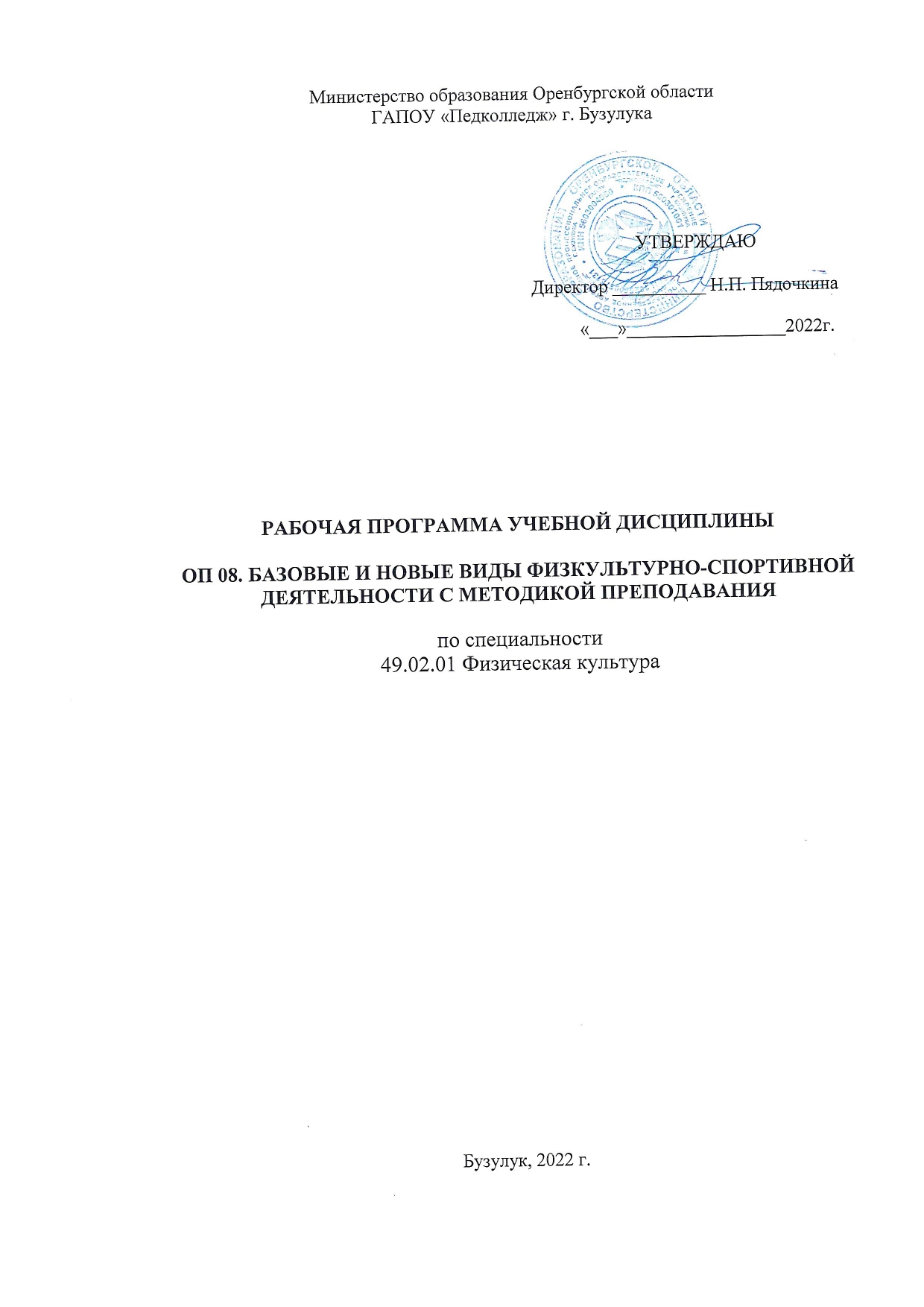 Организация-разработчик:Государственное автономное  профессиональное образовательное учреждении «Педагогический колледж» г. Бузулука          Разработчик: Новиков А.В., преподаватель ГАПОУ «Педколледж» г. БузулукаСОДЕРЖАНИЕ1. паспорт РАБОЧЕЙ ПРОГРАММЫ УЧЕБНОЙ ДИСЦИПЛИНЫОП.08 БАЗОВЫЕ И НОВЫЕ ВИДЫ ФИЗКУЛЬТУРНО-СПОРТИВНОЙ ДЕЯТЕЛЬНОСТИ С МЕТОДИКОЙ ПРЕПОДАВАНИЯ1.1. Область применения программыПрограмма учебной дисциплины является частью основной профессиональной образовательной программы в соответствии с ФГОС по специальностям СПО 49.02.01 Физическая культура.  Рабочая программа учебной дисциплины разработана на основе Приказа Минобрнауки России от 27.10.2014 N 1355 «Об утверждении федерального государственного образовательного стандарта среднего профессионального образования по специальности 49.02.01 Физическая культура (Зарегистрировано в Минюсте России 24.11.2014 N 34956); Рабочей программы воспитания ГАПОУ «Педколледж» г. Бузулука по специальности 49.02.01 Физическая культура  от 25.05.2021г.Программа учебной дисциплины может быть использована для повышения квалификации и переподготовки  учителей. 1.2. Место учебной дисциплины в структуре программы подготовки специалистов среднего звенаБазовые и новые виды физкультурно-спортивной деятельности с методикой преподавания является частью программы подготовки специалистов среднего звена в соответствии с федеральным государственным образовательным стандартом среднего профессионального образования по специальности 49.02.01 Физическая культура в составе профессионального цикла в части общепрофессиональных дисциплин.1.3. Цели и задачи учебной дисциплины–требования к результатам освоения учебной дисциплиныВ результате освоения дисциплины обучающийся должен уметь:- планировать, проводить и анализировать занятия по базовым видам физкультурно-спортивной деятельности (гимнастике, легкой атлетике, спортивным играм, плаванию, подвижным играм, лыжному спорту, туризму) и новым видам физкультурно-спортивной деятельности;- выполнять профессионально значимые двигательные действия по базовым и новым видам физкультурно-спортивной деятельности;- использовать терминологию базовых и новых видов физкультурно-спортивной деятельности;- применять приемы страховки и самостраховки при выполнении физических упражнений;- обучать двигательным действиям базовых и новых видов физкультурно-спортивной деятельности; подбирать, хранить, осуществлять мелкий ремонт оборудования и инвентаря;- использовать оборудование и инвентарь для занятий различными видами физкультурно-спортивной деятельности в соответствии с его назначением и особенностями эксплуатации;В результате освоения учебной дисциплины обучающийся должен знать:- историю и этапы развития базовых видов спорта и новых видов физкультурно-спортивной деятельности;- терминологию базовых и новых видов физкультурно-спортивной деятельности;- технику профессионально значимых двигательных действий базовых и новых видов физкультурно-спортивной деятельности;- содержание, формы организации и методику проведения занятий по базовым и новым видам физкультурно-спортивной деятельности в школе;- методику обучения двигательным действиям базовых и новых видов физкультурно-спортивной деятельности;- особенности и методику развития физических качеств в базовых и новых видах физкультурно-спортивной деятельности;- особенности организации и проведения соревнований по базовым видам физкультурно-спортивной деятельности;- основы судейства по базовым видам спорта;- разновидности спортивно-оздоровительных сооружений, оборудования и инвентаря для занятий различными видами физкультурно-спортивной деятельности, особенности их эксплуатации;- технику безопасности и требования к физкультурно-спортивным сооружениям, оборудованию и инвентарю;Формируемые компетенцииРезультатом освоения программы учебной дисциплины является овладение обучающимися профессиональными (ПК) и общими (ОК) компетенциями:Формируемые общие компетенции:ОК 1. Понимать сущность и социальную значимость своей будущей профессии, проявлять к ней устойчивый интерес.ОК 2. Организовывать собственную деятельность, определять методы решения профессиональных задач, оценивать их эффективность и качество.ОК 3. Оценивать риски и принимать решения в нестандартных ситуациях.ОК 4. Осуществлять поиск, анализ и оценку информации, необходимой для постановки и решения профессиональных задач, профессионального и личностного развития.ОК 5. Использовать информационно-коммуникационные технологии для совершенствования профессиональной деятельности.ОК 6. Работать в коллективе и команде, взаимодействовать с руководством, коллегами и социальными партнерами.ОК 7. Ставить цели, мотивировать деятельность обучающихся, организовывать и контролировать их работу с принятием на себя ответственности за качество образовательного процесса.ОК 8. Самостоятельно определять задачи профессионального и личностного развития, заниматься самообразованием, осознанно планировать повышение квалификации.ОК 9. Осуществлять профессиональную деятельность в условиях обновления ее целей, содержания, смены технологий.ОК 10. Осуществлять профилактику травматизма, обеспечивать охрану жизни и здоровья детей.ОК 11. Строить профессиональную деятельность с соблюдением регулирующих ее правовых норм.ОК 12. Владеть базовыми и новыми видами физкультурно-спортивной деятельности.Формируемые профессиональные компетенции:ПК 1.1. Определять цели и задачи, планировать учебные занятия.ПК 1.2. Проводить учебные занятия по физической культуре.ПК 1.3. Осуществлять педагогический контроль, оценивать процесс и результаты учения.ПК 1.4. Анализировать учебные занятия.ПК 1.5. Вести документацию, обеспечивающую процесс обучения физической культуре.ПК 2.1. Определять цели и задачи, планировать внеурочные мероприятия и занятия.ПК 2.2. Проводить внеурочные мероприятия и занятия.ПК 2.3. Мотивировать обучающихся, родителей (лиц, их заменяющих) к участию в физкультурно-спортивной деятельности.ПК 2.4. Осуществлять педагогический контроль, оценивать процесс и результаты деятельности обучающихся.ПК 2.5. Анализировать внеурочные мероприятия и занятия.ПК 2.6. Вести документацию, обеспечивающую организацию физкультурно-спортивной деятельности.ПК 3.1. Выбирать учебно-методический комплект, разрабатывать учебно-методические материалы (рабочие программы, учебно-тематические планы) на основе федерального государственного образовательного стандарта и примерных основных образовательных программ с учетом типа образовательной организации, особенностей класса/группы и отдельных обучающихся.ПК 3.2. Систематизировать и оценивать педагогический опыт и образовательные технологии в области физической культуры на основе изучения профессиональной литературы, самоанализа и анализа деятельности других педагогов.ПК 3.3. Оформлять педагогические разработки в виде отчетов, рефератов, выступлений.ПК 3.4. Участвовать в исследовательской и проектной деятельности в области физического воспитания.Личностные результаты реализации программы воспитания ГАПОУ «Педагогический колледж» г. Бузулука:1.4. Количество часов на освоение  программы учебной дисциплинымаксимальной учебной нагрузки обучающегося 1320 часов, в том числе:- обязательной аудиторной учебной нагрузки обучающегося 880 часа;- самостоятельной работы 440 часов.2. СТРУКТУРА И СОДЕРЖАНИЕ УЧЕБНОЙ ДИСЦИПЛИНЫ2.1. Объем учебной дисциплины и виды учебной работы            2.2. ТЕМАТИЧЕСКИЙ ПЛАН И СОДЕРЖАНИЕ УЧЕБНОЙ ДИСЦИПЛИНЫОП.08. БАЗОВЫЕ И НОВЫЕ ВИДЫ ФИЗКУЛЬТУРНО-СПОРТИВНОЙ ДЕЯТЕЛЬНОСТИ С МЕТОДИКОЙ преподаванияОП.08.01 ЛЕГКАЯ АТЛЕТИКА С МЕТОДИКОЙ ПРЕПОДАВАНИЯОП.08.02. СПОРТИВНЫЕ ИГРЫ С МЕТОДИКОЙ ПРЕПОДАВАНИЯ    ОП.08.03 ГИМНАСТИКА С МЕТОДИКОЙ ПРЕПОДАВАНИЯ	            ОП.08.04 ЛЫЖНЫЙ СПОРТ С МЕТОДИКОЙ ПРЕПОДАВАНИЯ	ОП.08.05  ПЛАВАНИЕ С МЕТОДИКОЙ ПРЕПОДАВАНИЯ      ОП.08.06  НОВЫЕ ВИДЫ ФИЗКУЛЬТУРНО-СПОРТИВНОЙ ДЕЯТЕЛЬНОСТИ С МЕТОДИКОЙ ПРЕПОДАВАНИЯОП.08.07 ПОДВИЖНЫЕ ИГРЫ С МЕТОДИКОЙ ПРЕПОДАВАНИЯ	ОП.08.08 ТУРИЗМ С МЕТОДИКОЙ ПРЕПОДАВАНИЯ3. условия реализации УЧЕБНОЙ дисциплины3.1. Требования к минимальному материально-техническому обеспечению3.2. Информационное обеспечение обученияПеречень рекомендуемых учебных изданий, Интернет-ресурсов, дополнительной литературыОсновные источники:Германов, Г. Н.  Методика обучения предмету «Физическая культура». Легкая атлетика : учебное пособие для среднего профессионального образования / Г. Н. Германов, В. Г. Никитушкин, Е. Г. Цуканова. — Москва : Издательство Юрайт, 2022. — 461 с. — (Профессиональное образование). — ISBN 978-5-534-05784-3. Спортивные игры: правила, тактика, техника : учебное пособие для среднего профессионального образования / Е. В. Конеева [и др.] ; под общей редакцией Е. В. Конеевой. — 2-е изд., перераб. и доп. — Москва : Издательство Юрайт, 2022. — 322 с. — (Профессиональное образование). — ISBN 978-5-534-13046-1. Плавание с методикой преподавания : учебник для среднего профессионального образования / Н. Ж. Булгакова [и др.] ; под общей редакцией Н. Ж. Булгаковой. — 2-е изд. — Москва : Издательство Юрайт, 2022. — 344 с. — (Профессиональное образование). — ISBN 978-5-534-08846-5.Дворкин, Л. С.  Атлетическая гимнастика. Методика обучения : учебное пособие для среднего профессионального образования / Л. С. Дворкин. — Москва : Издательство Юрайт, 2022. — 148 с. — (Профессиональное образование). — ISBN 978-5-534-11032-6. —Дополнительные источники:Бурухин, С. Ф.  Методика обучения физической культуре. 	гимнастика : учебное пособие для среднего профессионального образования / С. Ф. Бурухин. — 3-е изд., испр. и доп. — Москва : Издательство Юрайт, 2022. — 173 с. — (Профессиональное образование). — ISBN 978-5-534-07538-0. Германов, Г. Н.  Методика обучения предмету «Физическая культура». Легкая атлетика : учебное пособие для среднего профессионального образования / Г. Н. Германов, В. Г. Никитушкин, Е. Г. Цуканова. — Москва : Издательство Юрайт, 2022. — 461 с. — (Профессиональное образование). — ISBN 978-5-534-05784-3. Спортивные игры: правила, тактика, техника : учебное пособие для среднего профессионального образования / Е. В. Конеева [и др.] ; под общей редакцией Е. В. Конеевой. — 2-е изд., перераб. и доп. — Москва : Издательство Юрайт, 2022. — 322 с. — (Профессиональное образование). — ISBN 978-5-534-13046-1. Жданкина, Е. Ф.  Физическая культура. Лыжная подготовка : учебное пособие для среднего профессионального образования / Е. Ф. Жданкина, И. М. Добрынин ; под научной редакцией С. В. Новаковского. — Москва : Издательство Юрайт, 2022. — 125 с. — (Профессиональное образование). — ISBN 978-5-534-10154-6. Интернет-источники:1.http://www.edu.ru/2.http://his.1september.ru/index.php3. https://fk12.ru/4. https://www.academia-moscow.ru5. www.urait.ru4. Контроль и оценка результатов освоения УЧЕБНОЙ ДисциплиныКонтроль и оценка результатов освоения дисциплины осуществляется преподавателем в процессе проведения практических занятий, тестирования, а также выполнения обучающимися индивидуальных заданий, проектов, исследований.стр.ПАСПОРТ РАБОЧЕЙ ПРОГРАММЫ УЧЕБНОЙ ДИСЦИПЛИНЫ4СТРУКТУРА и содержание УЧЕБНОЙ ДИСЦИПЛИНЫ8условия РЕАЛИЗАЦИИ УЧЕБНОЙ дисциплины49Контроль и оценка результатов Освоения учебной дисциплины53Личностные результаты реализации программы воспитания (дескрипторы)Код личностных результатов 
реализации 
программы 
воспитанияПроявляющий и демонстрирующий уважение к людям труда, осознающий ценность собственного труда. Стремящийся к формированию в сетевой среде личностно и профессионального конструктивного «цифрового следа»ЛР 4Осознающий приоритетную ценность личности человека; уважающий собственную и чужую уникальность в различных ситуациях, во всех формах и видах деятельности.ЛР 7Проявляющий и демонстрирующий уважение к представителям различных этнокультурных, социальных, конфессиональных и иных групп. Сопричастный к сохранению, преумножению и трансляции культурных традиций и ценностей многонационального российского государстваЛР 8Проявляющий уважение к эстетическим ценностям, обладающий основами эстетической культурыЛР 11Личностные результатыреализации программы воспитания,
 определенные отраслевыми требованиями к деловым качествам личностиЛичностные результатыреализации программы воспитания,
 определенные отраслевыми требованиями к деловым качествам личностиПринимающий и транслирующий ценность детства как особого периода жизни человека, проявляющий уважение к детям, защищающий достоинство и интересы обучающихся, демонстрирующий готовность к проектированию безопасной и психологически комфортной образовательной среды, в том числе цифровойЛР 13Демонстрирующий готовность к профессиональной коммуникации, толерантному общению:  способность вести диалог с другими людьми, достигать в нем взаимопонимания, находить общие цели и сотрудничать для их достижения в профессиональной деятельностиЛР 14Проявляющий ценностное отношение к культуре и искусству, к культуре речи и культуре поведения, к красоте и гармонии, готовность транслировать эстетические ценности своим воспитанникамЛР 15Личностные результатыреализации программы воспитания, определенные ключевыми работодателямиЛичностные результатыреализации программы воспитания, определенные ключевыми работодателямиПроектно мыслящий, эффективно взаимодействующий с членами команды и сотрудничающий с другими людьми, осознанно выполняющий профессиональные требования, ответственный, пунктуальный, дисциплинированный, трудолюбивый, критически мыслящий, нацеленный на достижение поставленных целей; демонстрирующий профессиональную жизнестойкость.ЛР 16Развивающий творческие способности, способный креативно мыслитьЛР 17Готовый к профессиональной конкуренции и конструктивной реакции на критикуЛР 18Личностные результатыреализации программы воспитания, определенные субъектамиобразовательного процессаЛичностные результатыреализации программы воспитания, определенные субъектамиобразовательного процессаСпособный искать нужные источники информации и данные, воспринимать, анализировать, запоминать и передавать информацию с использованием цифровых средств; предупреждающий собственное и чужое деструктивное поведение в сетевом пространстве.ЛР 19Гибко реагирующий на появление новых форм трудовой деятельности, готовый к их освоениюЛР 21Вид учебной работыОбъем часовМаксимальная учебная нагрузка (всего)1928Обязательная аудиторная учебная нагрузка (всего)1285в том числе:лабораторные работы-практические занятия1007курсовая работа (проект) (если предусмотрено)-Самостоятельная работа обучающегося (всего)643в том числе:самостоятельная работа над курсовой работой (проектом) -внеаудиторная самостоятельная работа643Промежуточная аттестация:  Туризм с методикой преподавания – ДЗ (3 курс, 6 семестр)Подвижные игры с методикой преподавания – Э (4 курс, 7 семестр)Базовые и новые виды физкультурно-спортивной деятельности с методикой преподавания – КЭ (4 курс, 8 семестр)Наименование разделов и темСодержание учебного материала, лабораторные работы и практические занятия, самостоятельная работа обучающихся, курсовая работа (проект)Содержание учебного материала, лабораторные работы и практические занятия, самостоятельная работа обучающихся, курсовая работа (проект)Объем часовОбъем часовЛРЛРУровень освоенияУровень освоения122Раздел 1.Основы тренировки в легкой атлетике32324,7,84,7,8Тема 1.1 Принципы тренировкиСодержание практического занятияСодержание практического занятия101011Тема 1.1 Принципы тренировки1Всесторонность. Специализация. Постепенность. Повторность. Волнообразность. Индивидуализация.101011Тема 1.1 Принципы тренировкиСамостоятельная работа студентовСамостоятельная работа студентов66Тема 1.1 Принципы тренировки1Изучение содержания учебной программы ДЮСШ по легкой атлетике. Анализ и конспектирование литературы по теме «Принципы тренировки»66Тема 1.2 Основные средства и методы тренировкиСодержание практического занятияСодержание практического занятия141422Тема 1.2 Основные средства и методы тренировки1Физическая подготовка (общая и специальная), техническая, тактическая, морально-волевая, теоретическая.141422Тема 1.2 Основные средства и методы тренировкиСамостоятельная работа студентовСамостоятельная работа студентов66Тема 1.2 Основные средства и методы тренировки1Наблюдение и анализ учебно-тренировочных занятий.Анализ и конспектирование литературы по теме «Основные средства и методы тренировки»66Тема 1.3Развитие ивоспитание основных качеств легкоатлетовСодержание практического материалаСодержание практического материала8833Тема 1.3Развитие ивоспитание основных качеств легкоатлетов1Развитие силы, выносливости, быстроты, подвижности в суставах (гибкости), ловкости.8833Тема 1.3Развитие ивоспитание основных качеств легкоатлетовСамостоятельная работа студентовСамостоятельная работа студентов44Тема 1.3Развитие ивоспитание основных качеств легкоатлетов1Наблюдение и анализ учебно-тренировочных занятий.Анализ и конспектирование литературы по теме «Развитие и воспитание основных качеств легкоатлетов »44Раздел 2.Спортивная ходьба24249,11,139,11,13Тема 2.1Техника спортивной ходьбыСодержание практического занятияСодержание практического занятия8822Тема 2.1Техника спортивной ходьбы1Правила соревнований. Скорость спортивной ходьбы. Опорные положения скорохода. Движения рук, таза. Отталкивание от опоры. Расслабление.8822Тема 2.1Техника спортивной ходьбы2Изучение техники спортивной ходьбы по прямой и виражу.Тема 2.1Техника спортивной ходьбыСамостоятельная работа студентовСамостоятельная работа студентов66Тема 2.1Техника спортивной ходьбы1Просмотр кинограмм, видеозаписей, соревнований по спортивной ходьбе. Изучение правил соревнований.66Тема 2.2 Обучение технике спортивной ходьбыСодержание практического занятияСодержание практического занятия8833Тема 2.2 Обучение технике спортивной ходьбы1Задачи обучения на начальном этапе. Средства обучения. Методические указания.8833Тема 2.2 Обучение технике спортивной ходьбы2.      Прохождение отрезков дистанции на скорость и технику. Подводящие и специальные упражнения на технику ходьбы.2.      Прохождение отрезков дистанции на скорость и технику. Подводящие и специальные упражнения на технику ходьбы.Тема 2.2 Обучение технике спортивной ходьбыСамостоятельная работа студентовСамостоятельная работа студентов66Тема 2.2 Обучение технике спортивной ходьбы1Изучение программы ДЮСШ по легкой атлетике и литературных источников. Разучивание специально подводящих упражнений. Задачи обучения на этапе совершенствования. Средства обучения. Методические указания.66Тема 2.3Тренировка поспортивной ходьбеТема 2.3Тренировка поспортивной ходьбеСодержание практического занятияСодержание практического занятияСодержание практического занятия8822Тема 2.3Тренировка поспортивной ходьбеТема 2.3Тренировка поспортивной ходьбе1Круглогодичная тренировка, еѐ этапы, периоды, задачи. Примерные недельные циклы. Контрольные упражнения.Подготовка к соревнованиям и участие в них. Варианты тактики. Особенности мест занятий, одежды и обувь.Круглогодичная тренировка, еѐ этапы, периоды, задачи. Примерные недельные циклы. Контрольные упражнения.Подготовка к соревнованиям и участие в них. Варианты тактики. Особенности мест занятий, одежды и обувь.8822Тема 2.3Тренировка поспортивной ходьбеТема 2.3Тренировка поспортивной ходьбеСамостоятельная работа студентовСамостоятельная работа студентовСамостоятельная работа студентов66Тема 2.3Тренировка поспортивной ходьбеТема 2.3Тренировка поспортивной ходьбе1Изучение литературных источников, программы ДЮСШ по легкой атлетике.Изучение литературных источников, программы ДЮСШ по легкой атлетике.66Раздел 3.БегРаздел 3.Бег343414,15,1614,15,16Тема 3.1Техника бега на короткие дистанцииТема 3.1Техника бега на короткие дистанцииСодержание практического занятияСодержание практического занятияСодержание практического занятия111122Тема 3.1Техника бега на короткие дистанцииТема 3.1Техника бега на короткие дистанции1Начало бега (старт). Стартовый разбег. Бег по дистанции. Финиширование. Особенности техники бега на дистанции 100 м., 200 м., 400 м. Дыхание при беге на короткие дистанции.Начало бега (старт). Стартовый разбег. Бег по дистанции. Финиширование. Особенности техники бега на дистанции 100 м., 200 м., 400 м. Дыхание при беге на короткие дистанции.111122Тема 3.1Техника бега на короткие дистанцииТема 3.1Техника бега на короткие дистанции2Изучение техники бега на короткие дистанцииИзучение техники бега на короткие дистанцииТема 3.1Техника бега на короткие дистанцииТема 3.1Техника бега на короткие дистанцииСамостоятельная работа студентовСамостоятельная работа студентовСамостоятельная работа студентов66Тема 3.1Техника бега на короткие дистанцииТема 3.1Техника бега на короткие дистанции1Просмотр видеозаписей, кинограмм и соревнований по бегу на короткие дистанции. Разучивание специально подводящих упражнений.Просмотр видеозаписей, кинограмм и соревнований по бегу на короткие дистанции. Разучивание специально подводящих упражнений.66Тема 3.2 Обучение технике бега на короткие дистанцииТема 3.2 Обучение технике бега на короткие дистанцииСодержание практического занятияСодержание практического занятияСодержание практического занятия111122Тема 3.2 Обучение технике бега на короткие дистанцииТема 3.2 Обучение технике бега на короткие дистанции1Задачи обучения на начальном этапе. Средства обучения. Методические указания. Задачи обучения на этапе совершенствования. Средства обучения. Методические указания.Задачи обучения на начальном этапе. Средства обучения. Методические указания. Задачи обучения на этапе совершенствования. Средства обучения. Методические указания.111122Тема 3.2 Обучение технике бега на короткие дистанцииТема 3.2 Обучение технике бега на короткие дистанции2Прохождение отрезков дистанции на скорость и технику. Подводящие и специальные упражнения на технику спринтерского бега.Прохождение отрезков дистанции на скорость и технику. Подводящие и специальные упражнения на технику спринтерского бега.Тема 3.2 Обучение технике бега на короткие дистанцииТема 3.2 Обучение технике бега на короткие дистанцииСамостоятельная работа студентовСамостоятельная работа студентовСамостоятельная работа студентов88Тема 3.2 Обучение технике бега на короткие дистанцииТема 3.2 Обучение технике бега на короткие дистанции1Изучение программы ДЮСШ по легкой атлетике и литературных источников.Изучение программы ДЮСШ по легкой атлетике и литературных источников.88Тема 3.3Тренировка в беге на короткие дистанцииТема 3.3Тренировка в беге на короткие дистанцииСодержание практического занятияСодержание практического занятияСодержание практического занятия121222Тема 3.3Тренировка в беге на короткие дистанцииТема 3.3Тренировка в беге на короткие дистанции1Круглогодичная тренировка, еѐ этапы, периоды, задачи. Специальные упражнения для развития быстроты.Круглогодичная тренировка, еѐ этапы, периоды, задачи. Специальные упражнения для развития быстроты.121222Тема 3.3Тренировка в беге на короткие дистанцииТема 3.3Тренировка в беге на короткие дистанцииСамостоятельная работа студентовСамостоятельная работа студентовСамостоятельная работа студентов66Тема 3.3Тренировка в беге на короткие дистанцииТема 3.3Тренировка в беге на короткие дистанции1Просмотр соревнований. Изучение литературных источников и программы ДЮСШ по легкой атлетике.Просмотр соревнований. Изучение литературных источников и программы ДЮСШ по легкой атлетике.66Раздел 4.Эстафетный бегРаздел 4.Эстафетный бег323217,1817,18Тема 4.1Техника эстафетного бега на короткие и средние дистанцииТема 4.1Техника эстафетного бега на короткие и средние дистанцииСодержание практического занятияСодержание практического занятияСодержание практического занятия161633Тема 4.1Техника эстафетного бега на короткие и средние дистанцииТема 4.1Техника эстафетного бега на короткие и средние дистанции1Бег со старта и по дистанции. Способы передачи эстафетной палочки.Бег со старта и по дистанции. Способы передачи эстафетной палочки.161633Тема 4.1Техника эстафетного бега на короткие и средние дистанцииТема 4.1Техника эстафетного бега на короткие и средние дистанции2Изучение техники эстафетного бега и бега на средние дистанцииИзучение техники эстафетного бега и бега на средние дистанцииТема 4.1Техника эстафетного бега на короткие и средние дистанцииТема 4.1Техника эстафетного бега на короткие и средние дистанцииСамостоятельная работа студентовСамостоятельная работа студентовСамостоятельная работа студентов55Тема 4.1Техника эстафетного бега на короткие и средние дистанцииТема 4.1Техника эстафетного бега на короткие и средние дистанции1Просмотр видеозаписей и соревнований. Изучение литературных источников.Просмотр видеозаписей и соревнований. Изучение литературных источников.55Тема 4.2 Обучение технике эстафетного бегаТема 4.2 Обучение технике эстафетного бегаСодержание практического занятияСодержание практического занятияСодержание практического занятия161622Тема 4.2 Обучение технике эстафетного бегаТема 4.2 Обучение технике эстафетного бега1Задачи, средства обучения, методические указания..Задачи, средства обучения, методические указания..161622Тема 4.2 Обучение технике эстафетного бегаТема 4.2 Обучение технике эстафетного бега2Прохождение отрезков дистанции на скорость и технику. Подводящие и специальные упражнения на технику эстафетного бега.Прохождение отрезков дистанции на скорость и технику. Подводящие и специальные упражнения на технику эстафетного бега.Тема 4.2 Обучение технике эстафетного бегаТема 4.2 Обучение технике эстафетного бегаСамостоятельная работа студентовСамостоятельная работа студентовСамостоятельная работа студентов66Тема 4.2 Обучение технике эстафетного бегаТема 4.2 Обучение технике эстафетного бега1 Изучение программы ДЮСШ по легкой атлетике и литературных источников. Просмотр соревнований. Изучение программы ДЮСШ по легкой атлетике и литературных источников. Просмотр соревнований.66Раздел 5.Бег на средние идлинные дистанцииРаздел 5.Бег на средние идлинные дистанции242419,2119,21Тема 5.1Техника бега на средние и длинныедистанцииСодержание практического занятияСодержание практического занятия83Тема 5.1Техника бега на средние и длинныедистанции1Старт, стартовый разбег. Бег по дистанции по прямой и на вираже.83Тема 5.1Техника бега на средние и длинныедистанции2Изучение техники бега на длинные дистанцииТема 5.1Техника бега на средние и длинныедистанцииСамостоятельная работа студентовСамостоятельная работа студентов4Тема 5.1Техника бега на средние и длинныедистанции1Просмотр видеозаписей, кинограмм и соревнований. Изучение литературных источников.Ритм дыхания. Финиширование4Тема 5.2 Обучение технике бега на средние идлинные дистанцииСодержание практического занятияСодержание практического занятия82Тема 5.2 Обучение технике бега на средние идлинные дистанции1Задачи, средства обучения, методические указания.82Тема 5.2 Обучение технике бега на средние идлинные дистанции2Прохождение отрезков дистанции на скорость и технику. Подводящие и специальные упражнения на технику бега на длинные дистанции.Тема 5.2 Обучение технике бега на средние идлинные дистанцииСамостоятельная работа студентовСамостоятельная работа студентов4Тема 5.2 Обучение технике бега на средние идлинные дистанции12Наблюдение учебно-тренировочных занятий.Особенности демонстрации техники бега. Специальные подготовительные упражнения.4Тема 5.3Барьерный бегСодержание практического занятияСодержание практического занятия82Тема 5.3Барьерный бег1Техника барьерного бега на 100 м для мужчин, 100 м и 200 м для мужчин. Обучение технике барьерного бега.82Тема 5.3Барьерный бег2Изучение подводящих и специальных упражнений барьериста. Отработка техники бега с барьерами на отрезках дистанции. Контрольные упражнения.Тема 5.3Барьерный бегСамостоятельная работа студентовСамостоятельная работа студентов6Тема 5.3Барьерный бег1Просмотр видеозаписей, кинограмм и соревнований. Изучение литературных источников. Разучивание специально подводящих упражнений.6Раздел 6.Прыжки2219,21Тема 6.1Прыжки в высоту с разбегаСодержание практического занятияСодержание практического занятия103Тема 6.1Прыжки в высоту с разбега1Техника и обучение прыжкам в высоту способом «перешагивание» и «фосбери-флоп» (спиной к планке).103Тема 6.1Прыжки в высоту с разбега2Изучение подводящих и специальных упражнений. Изучение отдельных фаз прыжка в высоту. Контрольные упражнения.Тема 6.1Прыжки в высоту с разбегаСамостоятельная работа студентовСамостоятельная работа студентов4Тема 6.1Прыжки в высоту с разбега1Изучение литературных источников. Просмотр видеозаписей, кинограмм и соревнований. Разучивание специально подводящих упражнений.4Тема 6.2Прыжки в длину с разбегаСодержание практического занятияСодержание практического занятия123Тема 6.2Прыжки в длину с разбега1Техника и обучение прыжкам в высоту способом «согнув ноги» и «прогнувшись».123Тема 6.2Прыжки в длину с разбега2Изучение подводящих и специальных упражнений. Изучение отдельных фаз прыжка в длину с разбега. Контрольные упражнения.Тема 6.2Прыжки в длину с разбегаСамостоятельная работа студентовСамостоятельная работа студентов4Тема 6.2Прыжки в длину с разбега1Изучение литературных источников. Просмотр видеозаписей, кинограмм и соревнований. Разучивание специально подводящих упражнений.4Раздел 7.Метания3419,21Тема 7.1 Метания мяча, гранаты и копьяСодержание практического занятияСодержание практического занятия102Тема 7.1 Метания мяча, гранаты и копья1Техника и обучение метанию мяча, гранаты и копья. Техника безопасности метания на уроках.102Тема 7.1 Метания мяча, гранаты и копья2Изучение подводящих и специальных упражнений. Изучение отдельных фаз метания. Контрольные упражнения.Тема 7.1 Метания мяча, гранаты и копьяСамостоятельная работа студентовСамостоятельная работа студентов6Тема 7.1 Метания мяча, гранаты и копья1Изучение литературных источников. Просмотр видеозаписей, кинограмм и соревнований. Разучивание специально подводящих упражнений.6Тема 7.2Метание дискаСодержание практического занятияСодержание практического занятия122Тема 7.2Метание диска1Техника и обучение метанию диска. Техника безопасности на занятиях.122Тема 7.2Метание диска2Изучение подводящих и специальных упражнений. Изучение отдельных фаз метания диска. Контрольные упражненияТема 7.2Метание дискаСамостоятельная работа студентовСамостоятельная работа студентов4Тема 7.2Метание диска1Изучение литературных источников. Просмотр видеозаписей, кинограмм и соревнований. Разучивание специально подводящих упражнений.4Тема 7.3Толкание ядраСодержание практического занятияСодержание практического занятия122Тема 7.3Толкание ядра1Техника и обучение толканию ядра. Техника безопасности на занятиях.122Тема 7.3Толкание ядра2Изучение подводящих и специальных упражнений. Изучение отдельных фаз толкания ядра. Контрольные упражнения.Тема 7.3Толкание ядраСамостоятельная работа студентовСамостоятельная работа студентов6Тема 7.3Толкание ядра1Изучение литературных источников. Просмотр видеозаписей, кинограмм и соревнований. Разучивание специально подводящих упражнений.6Раздел 8.Формы работы и занятий по лѐгкойатлетике в школе2019,21Тема 8.1Учебная работа по легкой атлетике в школеСодержание практического занятияСодержание практического занятия103Тема 8.1Учебная работа по легкой атлетике в школе1Организация уроков по лѐгкой атлетике в школе. Легкая атлетика в школьной программе. Особенности методики проведения занятий в начальной школе, 5-9 классах, 10-11 классах. Планирование учебной работы. Личностно- ориентированный подход к обучению легкой атлетике в школе. Подвижные игры на уроках по легкой атлетике.Домашние задания. Учѐт успеваемости. Особенности проведения уроков по легкой атлетике в малокомплектной школе.103Тема 8.1Учебная работа по легкой атлетике в школеСамостоятельная работа студентовСамостоятельная работа студентов4Тема 8.1Учебная работа по легкой атлетике в школе1Изучение программы по физической культуре в школе. Оформление документации, подготовка демонстрационного материала. Разработка комплексов упражнений на развитие физических качеств.4Тема 8.2 Организация и проведениесоревнований по легкой атлетикеСодержание практического занятияСодержание практического занятия102Тема 8.2 Организация и проведениесоревнований по легкой атлетике1Виды соревнований, классификация. Планирование, подготовка и организация соревнований. Организация и проведение соревнований в школе.102Тема 8.2 Организация и проведениесоревнований по легкой атлетикеСамостоятельная работа студентовСамостоятельная работа студентов4Тема 8.2 Организация и проведениесоревнований по легкой атлетике1Изучение правил соревнований. Документация соревнований по легкой атлетике. Наблюдение и участие в проведении соревнований.4333Наименование разделов и темСодержание учебного материала, лабораторные работы и практические занятия, самостоятельная работа обучающихся, курсовая работа (проект)Содержание учебного материала, лабораторные работы и практические занятия, самостоятельная работа обучающихся, курсовая работа (проект)Объем часовЛРУровень освоения12234Раздел 1.Теоретико-методические основы спортивных игр194,7,9Тема 1.1Спортивные игры в системе физического воспитания испортаСодержание учебного материалаСодержание учебного материала3Тема 1.1Спортивные игры в системе физического воспитания испорта1Характеристика спортивных игр,   их специфические   признаки.   Спортивные   игры   как средство физического воспитания. Терминология спортивных игр.31Тема 1.1Спортивные игры в системе физического воспитания испортаСамостоятельная работа студентовСамостоятельная работа студентов2Тема 1.1Спортивные игры в системе физического воспитания испорта1Подготовка тезауруса по теме.2Тема 1.2Соревновательнаядеятельность в спортивных играх и системасоревнованийСодержание учебного материалаСодержание учебного материала41Тема 1.2Соревновательнаядеятельность в спортивных играх и системасоревнований1Структура соревновательной деятельности в спортивных играх. Факторы, определяющие эффективность соревновательной деятельности в спортивных играх. Принципы построения и проведения соревнований по спортивным играм. Способы проведения соревнований (системарозыгрыша). Подбор, использование и хранение оборудования и инвентаря.41Тема 1.2Соревновательнаядеятельность в спортивных играх и системасоревнованийСамостоятельная работа студентовСамостоятельная работа студентов2Тема 1.2Соревновательнаядеятельность в спортивных играх и системасоревнований1Изучение основ управления соревновательной деятельностью игроков и команды.2Тема 1.3Основы обучениядвигательным действиям и методика развитияфизических качеств на занятиях по спортивным играмСодержание учебного материалаСодержание учебного материала61Тема 1.3Основы обучениядвигательным действиям и методика развитияфизических качеств на занятиях по спортивным играм1Основы теории обучения навыкам игры в спортивных играх. Основы обучения планированию, проведению и анализу занятий. Факторы, обусловливающие успешность обучения технико-тактическим действиям. Структура обучения навыкам игры и развития физических качеств.61Тема 1.3Основы обучениядвигательным действиям и методика развитияфизических качеств на занятиях по спортивным играм2Содержание, формы организации и методика проведения занятий по спортивным играм. Методика обучения двигательным действиям в спортивных играх. Особенности и методика развития физических качеств в спортивных играх.62Тема 1.3Основы обучениядвигательным действиям и методика развитияфизических качеств на занятиях по спортивным играмСамостоятельная работа студентовСамостоятельная работа студентов3Тема 1.3Основы обучениядвигательным действиям и методика развитияфизических качеств на занятиях по спортивным играм1Изучение специальной литературы по технике и тактике игровой деятельности.3Тема 1.4Интеграция результатов обучения в целостную игровую соревновательную деятельностьСодержание учебного материалаСодержание учебного материала32Тема 1.4Интеграция результатов обучения в целостную игровую соревновательную деятельность1Реализация в тренировке целостного характера соревновательной деятельности. Взаимосвязь физической с технической и тактической подготовкой.32Тема 1.4Интеграция результатов обучения в целостную игровую соревновательную деятельностьСамостоятельная работа студентовСамостоятельная работа студентов5Тема 1.4Интеграция результатов обучения в целостную игровую соревновательную деятельность1Участие в игровой и соревновательной подготовке.5Тема 1.5Подготовка обучающихся игровым видам спорта как системаСодержание учебного материалаСодержание учебного материала31Тема 1.5Подготовка обучающихся игровым видам спорта как система1Системный характер подготовки обучающихся в спортивных играх. Спортивная подготовка как многолетний непрерывный процесс.31Тема 1.5Подготовка обучающихся игровым видам спорта как системаСамостоятельная работа студентовСамостоятельная работа студентов2Тема 1.5Подготовка обучающихся игровым видам спорта как система1Анализ системы подготовки обучающихся игровым видам спорта. Приѐмы страховки и самостраховки.2Раздел 2.Волейбол с методикой тренировки668,11,13Тема 2.1Волейбол как вид спорта и средство физическоговоспитанияСодержание учебного материалаСодержание учебного материала21Тема 2.1Волейбол как вид спорта и средство физическоговоспитания1Краткие сведения о развитии волейбола в России и за рубежом. Содержание игры и еѐ характеристика, как средства физического воспитания.21Тема 2.1Волейбол как вид спорта и средство физическоговоспитанияСамостоятельная работа студентовСамостоятельная работа студентов21Изучение истории волейбола и его материально-технического обеспечения.Тема 2.2Техника и тактика игры. Классификация игрыСодержание учебного материалаСодержание учебного материала22Тема 2.2Техника и тактика игры. Классификация игры1Взаимосвязь техники и тактики. Классификация и анализ тактики игры: тактика нападения, тактика защиты. Индивидуальные, групповые, командные действия в нападении и защите.22Тема 2.2Техника и тактика игры. Классификация игрыСамостоятельная работа студентовСамостоятельная работа студентов2Тема 2.2Техника и тактика игры. Классификация игры1Изучение правил игры, жестикуляции и судейства.2Тема 2.3Обучение технике игрыСодержание учебного материалаСодержание учебного материала22Тема 2.3Обучение технике игры1Обучение технике игры и еѐ совершенствование. Общая и специальная физическая подготовка. Подготовительные и подводящие упражнения и их роль в освоении игры. Последовательность ивзаимосвязь в обучении игровым приѐмам. Игры и игровые упражнения, способствующие овладению техникой волейбола.22Тема 2.3Обучение технике игрыСамостоятельная работа студентовСамостоятельная работа студентов3Тема 2.3Обучение технике игры1Посещение учебно-тренировочных   занятий   в   ДЮСШ   по   волейболу.   Наблюдение   на   уроках физкультуры. Просмотр соревнований.3Тема 2.4Урок - основная форма организации занятий в школе по волейболуСодержание учебного материалаСодержание учебного материала23Тема 2.4Урок - основная форма организации занятий в школе по волейболу1Методика проведения. Планирование работы в школьной секции по волейболу. Комплектование команды и ведение игры. Меры предупреждения травматизма.23Тема 2.4Урок - основная форма организации занятий в школе по волейболуСамостоятельная работа студентовСамостоятельная работа студентов3Тема 2.4Урок - основная форма организации занятий в школе по волейболу1Изучение программы по физическому воспитанию. Содержание раздела «Волейбол» в школьной программе физического воспитания.3Тема 2.5Обучение технике игрыПрактические занятияПрактические занятия32Тема 2.5Обучение технике игры1-17Техника нападения. Стойки и перемещения волейболистов. Передача двумя руками сверху на месте, в движении, стоя спиной и лицом в направлении передачи.32Тема 2.5Обучение технике игры1-17Техника защиты. Стойка и перемещения. Приѐм мяча снизу двумя руками. Приѐм подачи и нападающегоудара.32Тема 2.5Обучение технике игры1-17Подача мяча. Нижняя прямая, верхняя прямая.32Тема 2.5Обучение технике игры1-17Нападающие удары. Прямой с ходу, с переводом.32Тема 2.5Обучение технике игры1-17Блокирование. Одиночное и групповое.32Тема 2.5Обучение технике игрыСамостоятельная работа студентовСамостоятельная работа студентов3Тема 2.5Обучение технике игры1Наблюдение на уроках физкультуры и тренировочных занятиях и обобщение полученных данных,просмотр видеоматериалов. Анализ литературных источников.3Тема 2.6Обучение тактике игрыПрактические занятия:Практические занятия:26Тема 2.6Обучение тактике игры18-38Техника нападения.   Индивидуальные действия. Групповые действия. Взаимодействие игроков передней линии, задней линии.26Тема 2.6Обучение тактике игры18-38Техника защиты. Индивидуальные действия. Групповые действия. Взаимодействие игроков передней линии и задней линии при приеме подачи нападающих ударов при блокировании и страховке. Система игры в защите углом вперед и углом назад.26Тема 2.6Обучение тактике игры18-38Командные действия. Система игры в нападении игроков передней и задней линий.26Тема 2.6Обучение тактике игрыСамостоятельная работа студентовСамостоятельная работа студентов3Тема 2.6Обучение тактике игры1Просмотр   и   анализ   телепередач,   видеозаписей	и   соревнований	по волейболу.   Подготовка  демонстрационного материала в форме мультимедийных презентаций. Разбор правил игры.3Раздел 3.Баскетбол с методикой тренировки6714,15,16Тема 3.1Баскетбол как вид спорта и средство физическоговоспитанияСодержание учебного материалаСодержание учебного материала21Тема 3.1Баскетбол как вид спорта и средство физическоговоспитания1История, современное состояние и перспективы развития баскетбола. Характеристика и правила игры.21Тема 3.1Баскетбол как вид спорта и средство физическоговоспитанияСамостоятельная работа студентовСамостоятельная работа студентов3Тема 3.1Баскетбол как вид спорта и средство физическоговоспитания1Изучение истории баскетбола и его материально-технического обеспечения.3Тема 3.2Техника игрыСодержание учебного материалаСодержание учебного материала22Тема 3.2Техника игры1Классификация техники игры. Техника нападения и защиты. Техника владения мячом. Финты и сочетания приѐмов игры.22Тема 3.2Техника игрыСамостоятельная работа студентовСамостоятельная работа студентов3Тема 3.2Техника игры1Просмотр уроков и учебно-тренировочных занятий в ДЮСШ и соревнований по баскетболу.3Тема 3.3Тактика игрыСодержание учебного материалаСодержание учебного материала12Тема 3.3Тактика игры1Классификация тактики.   Тактические   варианты   игры.   Индивидуальные,   групповые,   командные тактические действия в нападении и защите.12Тема 3.3Тактика игрыСамостоятельная работа студентовСамостоятельная работа студентов3Тема 3.3Тактика игры1Изучение этапов обучения тактике игры.3Тема 3.4Обучение навыкам игры в баскетболСодержание учебного материалаСодержание учебного материала13Тема 3.4Обучение навыкам игры в баскетбол1Общая характеристика методики обучения в баскетболе. Изучение приѐма. Дидактические принципы обучения.13Тема 3.4Обучение навыкам игры в баскетболСамостоятельная работа студентовСамостоятельная работа студентов3Тема 3.4Обучение навыкам игры в баскетбол1Изучение основ обучения навыкам игры в баскетбол.3Тема 3.5Особенности проведения урока по баскетболу в школеСодержание учебного материалаСодержание учебного материала12Тема 3.5Особенности проведения урока по баскетболу в школе1Построение занятий по баскетболу в школе, ДЮСШ. Проведение соревнований по баскетболу. Правила судейства.12Тема 3.5Особенности проведения урока по баскетболу в школеСамостоятельная работа студентовСамостоятельная работа студентов3Тема 3.5Особенности проведения урока по баскетболу в школе1Анализ раздела «Баскетбол» в школьной программе. Планирование занятий по баскетболу на уроке испортивной секции.3Тема 3.6Обучение технике игрыПрактические занятия:Практические занятия:36Тема 3.6Обучение технике игры39-64Техника нападения. Стойки и передвижения. Остановка прыжком и двумя ногами. Повороты на месте. Ловля двумя руками на уровне груди, «высокого мяча», с отскоком от пола на месте и в движении. Передача мяча двумя руками от груди, с отскоком от пола. Передача мяча одной рукой от плеча, снизу, сбоку. Броски мяча: с места, двумя руками от груди, двумя руками сверху, одной рукой от плеча, сверху. Штрафной бросок, бросок в прыжке, крюком. Двухшажная техника. Ведение мяча с высоким инизким отскоком, с изменением направления движения, с обводкой препятствий.36Тема 3.6Обучение технике игры39-64Техника защиты. Стойка и передвижение защитника. Вырывание, выбивание, перехват мяча.36Тема 3.6Обучение технике игрыСамостоятельная работа студентовСамостоятельная работа студентов7Тема 3.6Обучение технике игры1Отработка основных элементов техники игры в баскетбол. Просмотр соревнований и учебно-тренировочных занятий в ДЮСШ. Мастер-класс.7Тема 3.7Обучение тактике игрыПрактические занятия:Практические занятия:24Тема 3.7Обучение тактике игры65-81Тактика нападения. Индивидуальные действия. Групповые действия. Взаимодействие двух игроков и более. Командные действия. Личная система защиты. Зонная система защиты. Постановка, заслоны, отрыв.24Тема 3.7Обучение тактике игрыСамостоятельная работа студентовСамостоятельная работа студентов7Тема 3.7Обучение тактике игры1Написание фрагмента урока физической культуры по обучению элементам игры в баскетбол. Анализ урока.7Раздел 4.Футбол с методикой тренировки3617,18Тема 4.1Футбол как учебный предмет и вид спортаСодержание учебного материалаСодержание учебного материала11Тема 4.1Футбол как учебный предмет и вид спорта1История и основные этапы развития футбола. Содержание раздела «Футбол» в школьной программе физического воспитания.11Тема 4.1Футбол как учебный предмет и вид спортаСамостоятельная работа студентовСамостоятельная работа студентов3Тема 4.1Футбол как учебный предмет и вид спорта1Изучение раздела программы «Футбол». Правила соревнований. Структура управления футболом в России.3Тема 4.2Содержание учебного материалаСодержание учебного материала11Характеристика игровой деятельностифутболистов1Физиологические особенности деятельности футболистов. Психологические особенности деятельности футболистов. Характеристика соревновательной деятельностью футболистов.Характеристика игровой деятельностифутболистовСамостоятельная работа студентовСамостоятельная работа студентов5Характеристика игровой деятельностифутболистов1Изучение физиологических особенностей деятельности футболистов. Характеристика соревновательной деятельности футболистов.5Тема 4.3Техническая подготовка футболистовСодержание учебного материалаСодержание учебного материала22Тема 4.3Техническая подготовка футболистов1Общие понятия. Классификация техники. Техника передвижения. Удары по мячу. Остановка мяча.Обманные действия. Отбор мяча. Ввод мяча в игру.22Тема 4.3Техническая подготовка футболистовСамостоятельная работа студентовСамостоятельная работа студентов5Тема 4.3Техническая подготовка футболистов1Изучение дополнительной литературы. Просмотр футбольных матчей.5Тема 4.4Организация и методика обучения футболу в школеСодержание учебного материалаСодержание учебного материала23Тема 4.4Организация и методика обучения футболу в школе1Урочные и внеурочные формы занятий футболом в школе. Тактические схемы игры.23Тема 4.4Организация и методика обучения футболу в школеСамостоятельная работа студентовСамостоятельная работа студентов5Тема 4.4Организация и методика обучения футболу в школе1Написание фрагментов конспекта урока по футболу. Самостоятельное проведение частей урока. Анализ.Подготовка докладов, рефератов. Мастер-класс.5Тема 4.5Обучение тактике игрыПрактические занятия:Практические занятия:17Тема 4.5Обучение тактике игры82-90Техника нападения. Перемещения, техника владения мячом, удары по мячу ногой, головой, остановка мяча. Ведение мяча. Вбрасывание мяча. Отбор мяча. Приѐмы игры вратаря.17Тема 4.5Обучение тактике игрыСамостоятельная работа студентовСамостоятельная работа студентов3Тема 4.5Обучение тактике игры1Подобрать средства и методы обучения и тренировки. Подготовка конспекта урока. Оформлениенеобходимой для проведения уроков документации с использованием компьютерных технологий.3Тема 4.6Обучение тактике игрыПрактические занятия:Практические занятия:13Тема 4.6Обучение тактике игры91-97Тактика нападения. Индивидуальные действия игрока без мяча и с мячом. Групповые действия.Командные действия. Учебные игры 1-4-2-4; 1-4-4-2; 1-4-3-313Тема 4.6Обучение тактике игры91-97Тактика защиты. Индивидуальные действия. Опека игрока, владеющего мячом. Групповые и командные действия.13Тема 4.6Обучение тактике игрыСамостоятельная работа студентовСамостоятельная работа студентов5Тема 4.6Обучение тактике игры1Изучение особенностей организации соревнований с использованием литературных источников,видеозаписей и телетрансляций соревнований, проводимых по правилам Международной Федерации.5Раздел 5.Гандбол с методикой тренировки2019,21Тема 5.1История, современное представление иперспективы развития гандболаСодержание учебного материалаСодержание учебного материала31Тема 5.1История, современное представление иперспективы развития гандбола1Современное представление об игре. Классификация и анализ техники игровых приемов в нападении и защите. Требования к специалисту по гандболу. Основные понятия.31Тема 5.1История, современное представление иперспективы развития гандболаСамостоятельная работа студентовСамостоятельная работа студентов3Тема 5.1История, современное представление иперспективы развития гандбола1Составить характеристику гандбола как учебного предмета и вида спорта. Изучение правил игры.3Тема 5.2Обучение навыкам игры в гандболСодержание учебного материалаСодержание учебного материала32Тема 5.2Обучение навыкам игры в гандбол1Построение занятий по гандболу в школе и ДЮСШ. Техника безопасности. Основные понятия.32Тема 5.2Обучение навыкам игры в гандболСамостоятельная работа студентовСамостоятельная работа студентов3Тема 5.2Обучение навыкам игры в гандбол1Выполнение заданий по развитию физических качеств и разработке комплексов упражнений,направленных на их развитие. Разбор правил игры и технических элементов игры.3Тема 5.3Обучение технике игрыПрактические занятия:Практические занятия:10Тема 5.3Обучение технике игры98-103Техника нападения. Основные стойки и перемещения. Ловля мяча двумя руками и одной. Передачи мяча одной рукой: кистевые, согнутой и прямой рукой. Передача мяча двумя руками. Броски мяча по воротам согнутой и прямой рукой сбоку и сверху из опорного положения, в прыжке, в падении, с поворотом. Ведение мяча.10Тема 5.3Обучение технике игры98-103Техника защиты. Перехваты мяча при передачах, отбор и выбивание при ведении. Блокирование броска. Приѐмы игры вратаря. Отбивание и ловля мяча, вбрасывание мяча в игру. Выход на перехват при быстром прорыве.10Самостоятельная работа студентовСамостоятельная работа студентов51Изучение содержания учебных программ в различных образовательных учреждениях. Подготовка и проведение частей урока и урока в целом.5Тема 5.4Обучение тактике игрыСодержание учебного материалаСодержание учебного материала42Тема 5.4Обучение тактике игры1Тактика нападения. Индивидуальные действия. Действия игрока без мяча. Действия игрока с мячом. Групповые действия. Взаимодействие игроков. Заслоны на месте и в движении. Командные действия.Система игры. Позиционное нападение и быстрый прорыв.42Тема 5.4Обучение тактике игры2Тактика защиты. Индивидуальные действия. Опека игрока без мяча и с мячом. Действия защитника против двух нападающих. Групповые действия. Взаимодействие двух и трех защитников; подстраховка, переключение, проскальзывание и групповое блокирование, Командные действия. Личная защита и еѐ варианты. Зонная защита и еѐ варианты.42Тема 5.4Обучение тактике игрыСамостоятельная работа студентовСамостоятельная работа студентов2Тема 5.4Обучение тактике игры1Просмотр видеоматериалов, телепередач, соревнований по гандболу. Анализ   игры и практика судейства.2Раздел 6.Основы игры в хоккей с шайбой1019,21Тема 6.1Характеристика хоккея как вида спорта и средствафизического воспитанияСодержание учебного материалаСодержание учебного материала41Тема 6.1Характеристика хоккея как вида спорта и средствафизического воспитания1Исторические сведения. Классификация приемов игры в хоккей. Основные правила судейства.41Тема 6.1Характеристика хоккея как вида спорта и средствафизического воспитанияСамостоятельная работа студентовСамостоятельная работа студентов5Тема 6.1Характеристика хоккея как вида спорта и средствафизического воспитания1Изучение взаимосвязи техники и тактики. Классификация и анализ тактики игры.5Тема 6.2Обучение игре в хоккейСодержание учебного материалаСодержание учебного материала61Тема 6.2Обучение игре в хоккей1Обучение индивидуальным, групповым и командным действиям. Методика судейства. Графическая запись.61Тема 6.2Обучение игре в хоккейСамостоятельная работа студентовСамостоятельная работа студентов3Тема 6.2Обучение игре в хоккей1Анализ литературных источников. Подготовка докладов на заданные темы. Просмотр телетрансляций игры.3Раздел 7.Основы игры в теннис419,21Тема 7.1Теннис как вид спортаСодержание учебного материалаСодержание учебного материала41Тема 7.1Теннис как вид спорта1Экипировка теннисиста. Мяч в игре. Материально-техническое обеспечение. Характеристика игры.41Тема 7.1Теннис как вид спортаСамостоятельная работа студентовСамостоятельная работа студентов5Тема 7.1Теннис как вид спорта1Наблюдение учебно-тренировочных занятиях в ДЮСШ. Обобщение полученных данных.Всего: 333 часовВсего: 333 часовНаименование разделов и темСодержание учебного материала, лабораторные работы и практические занятия, самостоятельная работа обучающихся, курсовая работ (проект)Содержание учебного материала, лабораторные работы и практические занятия, самостоятельная работа обучающихся, курсовая работ (проект)Объем часовЛРУровень освоения12234Раздел 1.Основы теории и методики преподавания гимнастикиРаздел 1.Основы теории и методики преподавания гимнастикиРаздел 1.Основы теории и методики преподавания гимнастики244,7,8Тема 1.1 Гимнастика как спортивно-педагогическая дисциплинаСодержаниеСодержание62Тема 1.1 Гимнастика как спортивно-педагогическая дисциплина1Гимнастика как исторически сложившаяся совокупность специфических средств и методов физического воспитания.Основные задачи гимнастики. Классификация видов гимнастики.Гимнастика как научная и учебная дисциплина.62Тема 1.1 Гимнастика как спортивно-педагогическая дисциплина2Оздоровительно-развивающие и спортивные виды гимнастики.Значение, виды и содержание оздоровительно-развивающей и спортивной гимнастики.62Тема 1.1 Гимнастика как спортивно-педагогическая дисциплина3Исторический обзор развития гимнастики. Возникновение гимнастики и основные закономерности ее развития. Гимнастика в античном обществе, у древних народов и в средние века. Гимнастика в новое и новейшее время. Гимнастика в дореволюционной России. Возникновение школьной гимнастики в странах Запада. Система физического воспитания детей П.Ф.Лесгафта. Развитие гимнастики в СССР.62Тема 1.1 Гимнастика как спортивно-педагогическая дисциплинаПрактические занятияПрактические занятия4Тема 1.1 Гимнастика как спортивно-педагогическая дисциплина1Составление таблицы «Национальные системы развития гимнастики»4Тема 1.1 Гимнастика как спортивно-педагогическая дисциплина2Сообщение о знаменитых гимнастах СССР, России, Оренбургской области4Тема 1.1 Гимнастика как спортивно-педагогическая дисциплинаСамостоятельная работа студентовСамостоятельная работа студентов2Тема 1.1 Гимнастика как спортивно-педагогическая дисциплина1Подготовка презентации о знаменитых гимнастах СССР, России, Оренбургской области2Тема 1.2. Гимнастическая терминологияСодержаниеСодержание82Тема 1.2. Гимнастическая терминология1Характеристика гимнастической терминологии. Правила гимнастической терминологии. Требования, предъявляемые к терминологии.82Тема 1.2. Гимнастическая терминология2Способы образования терминов, правила применения и сокращения терминов.Образование терминов путем заимствования, словосложения и т.д.82Тема 1.2. Гимнастическая терминология3Основные термины гимнастики. Термины общеразвивающих и вольных упражнений.Термины упражнений на снарядах, в акробатике и художественной гимнастике.83Тема 1.2. Гимнастическая терминология4Правила и формы записи упражнений: на снарядах, ОРУ, акробатических упражнений и художественной гимнастики.83Тема 1.2. Гимнастическая терминологияПрактические занятияПрактические занятия21Составление комплекса общеразвивающих упражнений, выполняемых из различных исходных положений; включающих основные и промежуточные положения рук и ног, круговые движения руками, наклоны и повороты туловища, седы и упоры, приседания, махи ногами, выпады и т.п., выполняемые последовательно и одновременно. Проверка правильности записи упражнений.Самостоятельная работа студентовСамостоятельная работа студентов21Составление конспекта ОРУ без предметов2Тема 1.3. Предупреждение травматизма на занятиях по гимнастикеСодержаниеСодержание42Тема 1.3. Предупреждение травматизма на занятиях по гимнастике1Травматизм на занятиях гимнастикой.Причины	травматизма.	Меры	по	предупреждению	травм.	Врачебный	контроль	и самоконтроль как мера профилактики травматизма.42Тема 1.3. Предупреждение травматизма на занятиях по гимнастике2Методика обучения страховки и помощи на занятиях гимнастикой.Страховка и помощь, разучивание их приемов и способов, методика обучения приемам помощи и страховки на уроках гимнастики.42Тема 1.3. Предупреждение травматизма на занятиях по гимнастикеСамостоятельная работа студентовСамостоятельная работа студентов1Тема 1.3. Предупреждение травматизма на занятиях по гимнастике1Апробирование приемов помощи и страховки во время урока гимнастики1Раздел 2  Формы организации занятий гимнастикойРаздел 2  Формы организации занятий гимнастикойРаздел 2  Формы организации занятий гимнастикой279,11,13Тема 2.1. Занятия гимнастикой в общеобразовательной школеСодержаниеСодержание52Тема 2.1. Занятия гимнастикой в общеобразовательной школе1Формы организации занятий по гимнастике в школе.Задачи, требования к уроку. Организация учебного труда на уроке и способы управления занимающимися. Физкультурные залы, гимнастические площадки.Требования   к   гимнастическому   оборудованию,	инвентарю. Технические средства и многокомплектные гимнастические снаряды52Тема 2.1. Занятия гимнастикой в общеобразовательной школе2Основные части урока.Основные части урока: подготовительная, основная, заключительная. Задачи, содержание, способы организации и информирования.52Тема 2.1. Занятия гимнастикой в общеобразовательной школе3Плотность урока гимнастики в школе.Общая и моторная плотность урока. Формы регулирования физической нагрузкой на уроке гимнастики. Хронометраж урока гимнастики.52Тема 2.1. Занятия гимнастикой в общеобразовательной школе4Занятия с детьми, относящимися к СМГ.Особенности	занятий	гимнастикой	с	учащимися	подготовительной	и специальной медицинской групп52Тема 2.1. Занятия гимнастикой в общеобразовательной школе4Занятия с детьми, относящимися к СМГ.Особенности	занятий	гимнастикой	с	учащимися	подготовительной	и специальной медицинской групп52Тема 2.1. Занятия гимнастикой в общеобразовательной школе5Массовые гимнастические выступления.Содержание   массовых   выступлений.   Репетиционные   периоды	подготовки массовых выступлений.52Тема 2.1. Занятия гимнастикой в общеобразовательной школеПрактические занятияПрактические занятия4Тема 2.1. Занятия гимнастикой в общеобразовательной школе1Составление конспекта урока гимнастики с учащимися подготовительной и специальноймедицинской групп4Тема 2.1. Занятия гимнастикой в общеобразовательной школе2Анализ видеоматериалов массовых гимнастических выступлений.4Самостоятельная работа студентовСамостоятельная работа студентов21Наблюдение урока гимнастики в СОШ на педагогической практике и определение егоплотности.22Анализ проведения урока гимнастики в общеобразовательной школе в ходе педагогической практики, с целью выявления соответствия содержания урока программе «Физическаякультура в школе».23Знакомство с   педагогическим   опытом   и   образовательными   технологиями   учителейфизической культуры.24Составление сценария тематического массового гимнастического выступления для учащихся СОШ, посвященного «Дню защитника Отечества».2Тема 2.2. Планирование и учет учебно-тренировочной работы по гимнастикеСодержаниеСодержание22Тема 2.2. Планирование и учет учебно-тренировочной работы по гимнастике1Планирование и учет работы по гимнастике.Виды планирования и учета (текущий, контрольный). Документация планирования и учета работы по гимнастике.22Тема 2.2. Планирование и учет учебно-тренировочной работы по гимнастике2Программное обеспечение по гимнастике.Анализ программ по гимнастике под разной авторской редакцией.22Тема 2.2. Планирование и учет учебно-тренировочной работы по гимнастикеСамостоятельная работа студентовСамостоятельная работа студентов6Тема 2.2. Планирование и учет учебно-тренировочной работы по гимнастике1Составление КТП по одному классу (на выбор студента). Составить программу учета работы  по гимнастике по одному классу, используя разные формы.6Тема 2.2. Планирование и учет учебно-тренировочной работы по гимнастике2Анализ материально-технической базы кабинета физической культуры по разделу гимнастика.6Тема 2.2. Планирование и учет учебно-тренировочной работы по гимнастике3Анализ организация физкультурно-оздоровительной работы школы.6Тема 2.3. Организация и проведение соревнований по гимнастикеСодержаниеСодержание22Тема 2.3. Организация и проведение соревнований по гимнастике1Значение соревнований по гимнастике.Педагогическое и агитационное значение соревнований по гимнастике. Этапы подготовки и проведения соревнований по гимнастике. Документы соревнований.22Тема 2.3. Организация и проведение соревнований по гимнастике2Состав и работа судейских коллегий.Правила и судейство соревнований по гимнастике. Подготовка судей по гимнастике.22Тема 2.3. Организация и проведение соревнований по гимнастикеПрактические занятияПрактические занятия4Тема 2.3. Организация и проведение соревнований по гимнастике1Организация судейства соревнований по гимнастике.Поочередное выполнение студентами роли судей и старших судей при судействе отдельных видов гимнастического многоборья. Порядок заполнения протоколов, выведение окончательной оценки при различном количестве судей. Методика судейства.4Тема 2.3. Организация и проведение соревнований по гимнастике2Практическая оценка выполнения упражнений гимнастического многоборья отдельнымистудентами по назначению преподавателя. Разбор правильности выведения оценки.4Тема 2.3. Организация и проведение соревнований по гимнастикеСамостоятельная работа студентовСамостоятельная работа студентов2Тема 2.3. Организация и проведение соревнований по гимнастике1Учебные соревнования   по   гимнастике   в   СОШ.   Практическое   судейство   выполненияупражнений гимнастического многоборья.2Тема 2.4. Особенности занятийСодержаниеСодержание22гимнастикой с различным контингентом1.Особенности организации занятий гимнастикой со школьниками.Возрастные особенности детей школьного возраста. Программа физической культуры 2 четверти по разделу «Гимнастика» с 1 по 11 классы. Формы организации занятий сошкольниками.гимнастикой с различным контингентом2.Особенности занятий гимнастикой с взрослым контингентом.Занятия гимнастикой с женщинами, людьми среднего, старшего и пожилого возраста. Особенности организации занятий в соответствии с возрастной группой.2гимнастикой с различным контингентомПрактические занятияПрактические занятия6гимнастикой с различным контингентом1.Анализ школьной программы по физической культуре раздел «Гимнастика».Практический разбор материала по гимнастике, включенного в комплексную программу по физическому воспитания с 1 по 11 класс общеобразовательной школы, программу ПТУ. Техника выполнения, методика обучения упражнениям, страховка и помощь.Особенности работы по гимнастике в различных классах общеобразовательной школы и ПТУ.6гимнастикой с различным контингентомСамостоятельная работа студентовСамостоятельная работа студентов2гимнастикой с различным контингентом1.Разработка методических материалов по разделу программы «Физическая культура в СОШ» (по выбору студентов).2Раздел 3. Основные средства гимнастикиРаздел 3. Основные средства гимнастикиРаздел 3. Основные средства гимнастики1614,15,16Тема 3.1. Основы техники гимнастических упражнений.СодержаниеСодержание62Тема 3.1. Основы техники гимнастических упражнений.1Закономерности техники гимнастических упражненийАнализ техники гимнастических упражнений зачетных комбинаций гимнастического многоборья.62Тема 3.1. Основы техники гимнастических упражнений.2Техника статических и динамических упражнений.Основные понятия и законы динамики. Отталкивание и приземление. Реактивные, вращательные, силовые и маховые упражнения.62Тема 3.1. Основы техники гимнастических упражнений.Самостоятельная работа студентовСамостоятельная работа студентов2Тема 3.1. Основы техники гимнастических упражнений.1Разбор одного из гимнастических упражнений по технике обучения (класс по выбору)2Тема 3.4. Основы обучения гимнастическим упражнениямСодержаниеСодержание72Тема 3.4. Основы обучения гимнастическим упражнениям1Теоретический и практический подходы в обучении гимнастическим упражнениям. Двигательные умения и навыки. Этапы обучения гимнастическом упражнению.Принципы обучения гимнастическим упражнениям.Принцип	наглядности,	систематичности	и	последовательности,	доступности	и индивидуализации, активности и сознательности.72Тема 3.4. Основы обучения гимнастическим упражнениям1Теоретический и практический подходы в обучении гимнастическим упражнениям. Двигательные умения и навыки. Этапы обучения гимнастическом упражнению.Принципы обучения гимнастическим упражнениям.Принцип	наглядности,	систематичности	и	последовательности,	доступности	и индивидуализации, активности и сознательности.72Тема 3.4. Основы обучения гимнастическим упражнениям2Методы и приемы обучения гимнастическим упражнениям.Словесный, наглядный, практический методы обучения. Использование подводящих упражнений, зрительных ориентиров, помощи и страховки в обучении гимнастическим упражнениям72Тема 3.4. Основы обучения гимнастическим упражнениям3Основы биомеханики гимнастических упражнений.Особенности проявления законов механики, биомеханики, анатомии, физиологии, психологии при обучении гимнастическим упражнениям.724Методика обучения акробатическим упражнениям.Определение	акробатических	упражнений,	значение,	виды.	Методика	обучения акробатическим упражнениям с 1 по 11 класс СОШ.35Методика обучения висам и упорам.Определение висов и упоров, значение, виды. Методика обучения висам и упорам с 1 по 11 класс СОШ.36Методика обучения упражнениям в равновесии и опорным прыжкам.Определение упражнений в равновесии и опорных прыжков, значение, виды. Методика обучения упражнениям в равновесии и опорным прыжкам с 1 по 11 класс СОШ.3Практические занятияПрактические занятия31Методика обучения гимнастическим упражнениям. Выполнение подводящих упражнений для обучения гимнастическим упражнениям с 1 по 11 класс на группе студентов.3Самостоятельная работа студентовСамостоятельная работа студентов21Основные этапы обучения гимнастическим упражнениям. Разделение гимнастические упражнения по этапам обучения в соответствии с программой обучения гимнастики вобщеобразовательной школе.2Раздел 4. Методика проведения ОРУ, строевых упражнений, упражнений гимнастического многоборьяРаздел 4. Методика проведения ОРУ, строевых упражнений, упражнений гимнастического многоборьяРаздел 4. Методика проведения ОРУ, строевых упражнений, упражнений гимнастического многоборья15517,18,Тема 4.1 . Методика проведения ОРУ без предметов, строевых упражнений на месте и вдвижении, упражнений гимнастического многоборьяПрактические занятияПрактические занятия65Тема 4.1 . Методика проведения ОРУ без предметов, строевых упражнений на месте и вдвижении, упражнений гимнастического многоборья1Проведение общеразвивающих упражнений без предметов. Выполнение вольных упражнений без предметов на 48 счетов.65Тема 4.1 . Методика проведения ОРУ без предметов, строевых упражнений на месте и вдвижении, упражнений гимнастического многоборья1Выполнение строевой композиции на 32 счета. Уметь подавать команды и показывать: строевые упражнения, общеразвивающие упражнения, различные виды переползания,способы переноски груза и партнера, упражнения в лазании, равновесии, метании и простых прыжках.65Тема 4.1 . Методика проведения ОРУ без предметов, строевых упражнений на месте и вдвижении, упражнений гимнастического многоборья1Методика	обучения	подводящим	упражнением	на	гимнастических снарядах.Дифференцированный зачет выполнения гимнастического многоборья.65Тема 4.1 . Методика проведения ОРУ без предметов, строевых упражнений на месте и вдвижении, упражнений гимнастического многоборьяСамостоятельная работа студентовСамостоятельная работа студентов16Тема 4.1 . Методика проведения ОРУ без предметов, строевых упражнений на месте и вдвижении, упражнений гимнастического многоборья1Составление композиции вольных упражнений без предметов на 48 счетов, строевойкомпозиции на 32 счета.16Тема 4.1 . Методика проведения ОРУ без предметов, строевых упражнений на месте и вдвижении, упражнений гимнастического многоборья2Общая физическая подготовка студентов. Развитие физических качеств, повышение уровня спортивного совершенствования.16Тема 4.2. Методика проведения ОРУ с предметами, вольных упражнений с предметами, упражнений гимнастического многоборьяПрактические занятияПрактические занятияТема 4.2. Методика проведения ОРУ с предметами, вольных упражнений с предметами, упражнений гимнастического многоборья1Проведение	ОРУ	с	гимнастической	палкой.	Проведение	вольных	упражненийс гимнастической палкой на 48 счетов.50Тема 4.2. Методика проведения ОРУ с предметами, вольных упражнений с предметами, упражнений гимнастического многоборья1Проведение ОРУ со скакалкой. Композиция художественной гимнастики со скакалкой на 48счетов.50Проведение ОРУ с обручем. Композиция художественной гимнастики с обручем на 48 счетов.Проведение ОРУ с мячом. Композиция художественной гимнастики с мячом на 48 счетовМетодика	обучения	подводящим	упражнением	на	гимнастическихснарядах. Дифференцированный зачет выполнения гимнастического многоборья.Самостоятельная работа студентовСамостоятельная работа студентов361Составление комплексов ОРУ с гимнастической палкой, скакалкой, обручем, мячом.362Общая физическая подготовка студентов. Развитие физических качеств, повышение уровня спортивного совершенствования.36Тема 4.3. Методика проведения ОРУ на предметах и снарядах, упражнений гимнастического многоборьяПрактические занятияПрактические занятия40Тема 4.3. Методика проведения ОРУ на предметах и снарядах, упражнений гимнастического многоборья1Проведение ОРУ у гимнастической стенки (в парах). Проведение комплексов упражненийритмической гимнастики.40Тема 4.3. Методика проведения ОРУ на предметах и снарядах, упражнений гимнастического многоборья1Проведение ОРУ   на   скамейках   (комбинированно   –   на   гимнастической   скамейке   игимнастической стенке).40Тема 4.3. Методика проведения ОРУ на предметах и снарядах, упражнений гимнастического многоборья1Проведение ОРУ способом - поточно.40Тема 4.3. Методика проведения ОРУ на предметах и снарядах, упражнений гимнастического многоборья1Методика	обучения	подводящим	упражнением	на	гимнастических снарядах.Дифференцированный зачет выполнения гимнастического многоборья.40Тема 4.3. Методика проведения ОРУ на предметах и снарядах, упражнений гимнастического многоборьяСамостоятельная работа студентовСамостоятельная работа студентов36Тема 4.3. Методика проведения ОРУ на предметах и снарядах, упражнений гимнастического многоборья1Составление комплексов ОРУ на скамейках, у гимнастической стенки, комбинированно,поточно.362Общая физическая подготовка студентов. Развитие физических качеств, повышение уровня спортивного совершенствования.36ВсегоВсегоВсего333Наименование разделов и темСодержание учебного материала, лабораторные работы и практические занятия, самостоятельная работа обучающихся, курсовая работа (проект)Содержание учебного материала, лабораторные работы и практические занятия, самостоятельная работа обучающихся, курсовая работа (проект)Объем часовЛРУровень освоения122Раздел 1.Введение в предмет, задачи, организацияпроведения курса лыжный спорт сметодикой тренировки824,7,8Тема 1.1Основы обучения в лыжном спортеСодержание практического занятияСодержание практического занятия162Тема 1.1Основы обучения в лыжном спорте1Основы техники передвижения на лыжахТребования, предъявляемые к технике передвижения на лыжах. Классификация способов передвижения на лыжах. Определение, термины и понятия техники лыжного спорта. Силы, действующие на лыжника и их характеристика.Основные элементы техники передвижения на лыжах. Основы техники спусков и поворотов в движении. Особенности анализа техники передвижения на лыжах.162Тема 1.1Основы обучения в лыжном спорте2Педагогические основы обучения лыжным ходам и способам передвиженияДвигательные навыки и их характерные черты. Взаимодействие двигательных навыков, последовательность обучения школьников. Принципы и методы обучения. Структура процесса обучения. Подготовка мест занятий и организацияобучения. Травматизм, причины его возникновения и меры предупреждения.162Тема 1.1Основы обучения в лыжном спортеСамостоятельная работа студентовСамостоятельная работа студентов10Тема 1.1Основы обучения в лыжном спорте1Изучение лекционного материала10Тема 1.1Основы обучения в лыжном спорте2Составление схемы классификации лыжных ходов и способов передвижения.10Тема 1.1Основы обучения в лыжном спорте3Составление таблицы основных элементов техники лыжных ходов10Тема 1.3Техника лыжных ходов и способов передвижения на лыжахСодержание практического занятияСодержание практического занятия252Тема 1.3Техника лыжных ходов и способов передвижения на лыжах1Классические хода.Попеременно двухшажный ход. Попеременно четырехшажный ход. Способы переходов с хода на ход. Одновременно бесшажный ход. Одновременно одношажный ход ( скоростной и затяжной варианты). Одновременно двухшажный ход.252Тема 1.3Техника лыжных ходов и способов передвижения на лыжах2Коньковые хода.Одновременные хода. Попеременно двухшажный ход. Без палок с помощью махов руками и без рук.252Тема 1.3Техника лыжных ходов и способов передвижения на лыжах3Способы передвиженияСпособы преодоления подъемов. Стойки спусков. Способы торможения. Способы поворотов на месте и в движении. Преодоление неровностей.252Тема 1.3Техника лыжных ходов и способов передвижения на лыжах4Строевые упражнения с лыжами и на лыжах.252Тема 1.3Техника лыжных ходов и способов передвижения на лыжахСамостоятельная работа студентовСамостоятельная работа студентов12Тема 1.3Техника лыжных ходов и способов передвижения на лыжах1Составление опорной схемы техники на каждый лыжный ход ..122Составление опорной схемы техники каждого способа передвижения на лыжах.3Изучение средств и методов исправления ошибок в способах передвижения на лыжах.Тема 1.4Формы работызанятий по лыжной подготовке илыжному спорту со школьникамиСодержание практического занятияСодержание практического занятия102Тема 1.4Формы работызанятий по лыжной подготовке илыжному спорту со школьниками1Формы работы по лыжной подготовке со школьниками.Формы организации занятий по лыжной подготовке. Уроки лыжной подготовки в школе.102Тема 1.4Формы работызанятий по лыжной подготовке илыжному спорту со школьникамиСамостоятельная работа студентовСамостоятельная работа студентов6Тема 1.4Формы работызанятий по лыжной подготовке илыжному спорту со школьниками1Анализ структуры и содержания материала по лыжной подготовке в комплексной программе физического воспитания обучающихся 1-11 классов.6Тема 1.5Учебная работа по лыжной подготовке в школеСодержание практического занятияСодержание практического занятия162Тема 1.5Учебная работа по лыжной подготовке в школе1Организация уроков по лыжной подготовкеЛыжная подготовка в школьной программе. Начальное обучение передвижению на лыжах. Содержание и методика проведения занятий в начальной школе, V - IX классах, Х – ХI классах. Теоретические сведения на уроках лыжной подготовки. Развитие физических качеств на уроках лыжной подготовки. Планирование учебной работы по лыжной подготовке. Дифференцированный и индивидуальный подход к обучению и развитию физических качеств на урокахлыжной подготовки в младших классах. Игры на лыжах. Домашние задания. Учѐт успеваемости. Особенности проведения уроков по лыжной подготовке в малокомплектных школах.162Тема 1.5Учебная работа по лыжной подготовке в школеСамостоятельная работа студентовСамостоятельная работа студентов6Тема 1.5Учебная работа по лыжной подготовке в школе1Анализ основной направленности занятий лыжной подготовкой в 1-11 классах.6Тема 1.5Учебная работа по лыжной подготовке в школе2Написание	календарно-тематического планирования	и	планов-конспектов уроков по лыжной подготовке в             вольных	упражнений	начальной, средней, старшей школе.6Тема 1.6Общие основысистемы подготовки в лыжном спортеСодержание практического занятияСодержание практического занятия82Тема 1.6Общие основысистемы подготовки в лыжном спорте1Содержание подготовки лыжника-гонщикаЦель и задачи спортивной подготовки лыжника-гонщика. Закономерности и принципы системы подготовки в лыжном спорте. Физическая  подготовка. Техническая  подготовка. Тактическая подготовка. Основные средства подготовкилыжников-гонщиков. Методы подготовки в лыжном спорте. Подготовленность лыжника-гонщика и спортивная форма. Этапы многолетней подготовки в лыжном спорте. Планирование и управление процессом подготовки.82Тема 1.6Общие основысистемы подготовки в лыжном спортеСамостоятельная работа студентовСамостоятельная работа студентов6Тема 1.6Общие основысистемы подготовки в лыжном спорте1Изучение основ спортивной тренировки по лыжному спорту.6Тема 1.6Общие основысистемы подготовки в лыжном спорте2Написание планов-конспектов УТ занятий по временам года.6Тема 1.7 Организация и проведениесоревнований по лыжному спорту1Содержание практического занятия7Тема 1.7 Организация и проведениесоревнований по лыжному спорту1 Основы судейства по лыжным гонкамПодготовка и организация соревнований .Проведение соревнований по лыжным гонкам. Документация соревнований.7Тема 1.7 Организация и проведениесоревнований по лыжному спортуСамостоятельная работа студентовСамостоятельная работа студентов6Тема 1.7 Организация и проведениесоревнований по лыжному спорту1Изучение правил по лыжным гонкам6Тема 1.7 Организация и проведениесоревнований по лыжному спорту2Составление документации соревнований6Раздел 2.Методика обучения технике лыжным ходам и способам передвижения налыжах1149,11,13Тема 2.1 Экипировка и снаряжениелыжника-гонщикаПрактические занятия Практические занятия 103Тема 2.1 Экипировка и снаряжениелыжника-гонщикаПодготовка спортивного инвентаря, выбор и подготовка мест занятий. Правила техники безопасности. Оказание первоймедицинской помощи при обморожении и получении травм.103Тема 2.1 Экипировка и снаряжениелыжника-гонщикаСамостоятельная работа студентовСамостоятельная работа студентов6Тема 2.1 Экипировка и снаряжениелыжника-гонщика1Выбор лыж, лыжных палок и обуви. Овладение навыками оборудования лыжного инвентаря; постановка креплений ирегулирование петель для рук на лыжных палках. Подготовка скользящей поверхности. Пропитка и хранение обуви. Подготовка лыжных трасс.6Тема 2.2Овладение техникой и методикойобученияпопеременнымклассическим ходамПрактические занятия Практические занятия 183Тема 2.2Овладение техникой и методикойобученияпопеременнымклассическим ходамСпециально-подводящие упражнения лыжника-гонщика. Имитационные упражнения на месте. Посадка лыжника. Движения рук в попеременном ходе. Специально-подготовительные упражнения для различных групп мышц с резиновыми амортизаторами, набивными мячами и другими отягощениями, с имитацией движений лыжных ходов.Ступающий шаг, скользящий шаг. Причины появления ошибок и пути их исправлений. Общая схема движений при попеременном ходе.183Тема 2.2Овладение техникой и методикойобученияпопеременнымклассическим ходамСамостоятельная работа студентовСамостоятельная работа студентов6Тема 2.2Овладение техникой и методикойобученияпопеременнымклассическим ходам1Составление опорных схем методики обучение попеременным классическим ходам.6Тема 2.3Овладение техникой и методикойобученияодновременнымклассическим ходамПрактические занятия Практические занятия 183Тема 2.3Овладение техникой и методикойобученияодновременнымклассическим ходамСпециальные и подводящие упражнения, имитационные упражнения в движении и на месте. Движения рук при одновременных ходах с палками и без палок. Общая схема движений при одновременном ходе. Причины появленияошибок и способы их исправлений.183Тема 2.3Овладение техникой и методикойобученияодновременнымклассическим ходамСамостоятельная работа студентовСамостоятельная работа студентов8Тема 2.3Овладение техникой и методикойобученияодновременнымклассическим ходам1Совершенствование техники классических лыжных ходов.8Тема 2.3Овладение техникой и методикойобученияодновременнымклассическим ходам2Составление опорных схем методики обучения одновременным классическим ходам.8Тема 2.4Овладение техникой и методикойобучения коньковым ходамПрактические занятия Практические занятия 183Тема 2.4Овладение техникой и методикойобучения коньковым ходамСпециально-подводящие упражнения для овладения техникой коньковых ходов. Варианты передвижения коньковыми ходами. Обучение коньковым ходам. Имитация коньковых ходов. Причины появления ошибок и способы ихустранения.183Тема 2.4Овладение техникой и методикойобучения коньковым ходамСамостоятельная работа студентовСамостоятельная работа студентов6Тема 2.4Овладение техникой и методикойобучения коньковым ходам1Совершенствование техники коньковых ходов.6Тема 2.4Овладение техникой и методикойобучения коньковым ходам2Составление опорных схем методики обучения коньковым ходам.6Тема 2.5 Горнолыжная подготовкаПрактические занятия Практические занятия 163Тема 2.5 Горнолыжная подготовкаОсновы горнолыжной техники. Техника и тактика прохождения спусков и подъемов, торможение лыжами, повороты в движении. Подвижные игры для овладения горнолыжной техникой.163Тема 2.5 Горнолыжная подготовкаСамостоятельная работа студентовСамостоятельная работа студентов10Тема 2.5 Горнолыжная подготовка1Совершенствование горнолыжной подготовки.10Тема 2.5 Горнолыжная подготовка2Составление картотеки подвижных игр на совершенствование горнолыжной подготовки.10Тема 2.5 Горнолыжная подготовка3Составление опорных схем методики обучения способам торможения, поворотов, стойкам спуска, способам подъема в гору.10Тема 2.6Развитие физических качеств на урокахлыжной подготовкиПрактические занятия Практические занятия 143Тема 2.6Развитие физических качеств на урокахлыжной подготовкиОсновные принципы воспитания физических качеств. Методы и средства развития физических качеств. Возрастно- половые особенности развития физических качеств. Общеразвивающие и специальные упражнения на развитие силы, быстроты, выносливости, ловкости, гибкости, способности к расслаблению. Выполнение нормативов по общейфизической подготовке.143Тема 2.6Развитие физических качеств на урокахлыжной подготовкиСамостоятельная работа студентовСамостоятельная работа студентов6Тема 2.6Развитие физических качеств на урокахлыжной подготовки1Развитие физических качеств по средством лыжной подготовки.6Тема 2.7Урок как основная форма проведения занятий по лыжной подготовке в школеПрактические занятия Практические занятия 103Тема 2.7Урок как основная форма проведения занятий по лыжной подготовке в школеПриобретение навыков в подаче команд и управлении группой. Выполнение заданий преподавателей по проведению строевых упражнений с лыжами и на лыжах, показу и объяснению общеразвивающих имитационных упражнений, проведению игр и игровых заданий по изучению и совершенствованию техники способов передвижения на лыжах.Определение и исправление ошибок. Плотность урока. Самостоятельное проведение фрагментов урока. Написание плана-конспекта.103Тема 2.7Урок как основная форма проведения занятий по лыжной подготовке в школеСамостоятельная работа студентовСамостоятельная работа студентов4Тема 2.7Урок как основная форма проведения занятий по лыжной подготовке в школе1Изучение школьной программы по физическому воспитанию.4Тема 2.8Общие основысистемы подготовкиПрактические занятия Практические занятия 103Тема 2.8Общие основысистемы подготовкиСодержание подготовки: физическая (общая и специальная), морально-волевая, психологическая, техническая, тактическая, теоретическая. Основные средства. Методы и принципы спортивной тренировки. Варианты и сочетания103в лыжном спортеметодов. Подготовленность и спортивная форма. Тренировка на дистанции к сдаче контрольных нормативов.в лыжном спортеСамостоятельная работа студентовСамостоятельная работа студентов6в лыжном спорте1Наблюдение учебно-тренировочных занятий в ДЮСШ.6Всего:Всего:Всего:294Наименование разделов и темСодержание учебного материала, практические занятия, в.т.ч. учебная практика и самостоятельная работа обучающихся.Содержание учебного материала, практические занятия, в.т.ч. учебная практика и самостоятельная работа обучающихся.Объем часовЛРУровень освоения12234,7,84Раздел 1. Введение2Тема 1.1.Прикладное значение плавания. Роль плавания в жизни современногочеловека.Содержание учебного материалаСодержание учебного материала21Тема 1.1.Прикладное значение плавания. Роль плавания в жизни современногочеловека.1Плавание как учебная, методическая и научная дисциплина.Плавание как жизненно важный навык. Место плавания в Российской системе физического воспитания. Спортивное значение плавания. Плавание как двигательное действие. Плавание как средство физического воспитания и спортивной тренировки. Врождѐнный плавательный рефлекс.1Тема 1.1.Прикладное значение плавания. Роль плавания в жизни современногочеловека.Самостоятельная работа обучающихсяСамостоятельная работа обучающихся12Тема 1.1.Прикладное значение плавания. Роль плавания в жизни современногочеловека.1Выполнение сообщений по темам: «Исторические вехи развития техники спортивного плавания». «Для чего нужно прикладное плавание?», «Почему плавание жизненно-необходимый навык?», «Врождѐнный плавательный рефлекс, что это?», «Пригодиться ли плавание в жизни современному человеку?» (на выборобучающихся)12Раздел 2. Научно-теоретические основы плавания99,11,13Тема 2.1.Термины и понятияСодержание учебного материалаСодержание учебного материала51Тема 2.1.Термины и понятия1Основные понятия и терминыОси тела, плоскости тела, направления движений, угол атаки, движитель, движущие силы, силы тяги, силы сопротивления, миделево сечение, цикл, шаг, темп, ритм, траектория, опора, реакция опоры, плавание, пловец, техника плавания, паттерн дыхания и др.51Тема 2.2.Водная среда и еѐ свойства2Особенности водной средыПлотность, текучесть (вязкость), инертность частиц жидкости, гидростатическое давление, теплоѐмкость, теплопроводность, сжимаемость, преломление света, распространение звука, поверхностное натяжение.51Тема 2.3.Морфофункциональныеособенности организма пловца3Особенности организма пловцаМорфологические, физиологические, психологические особенности организма пловца. Система условийвыполнения двигательных действий пловца; горизонтальное положение тела, высокая плотность среды, гипогравитация, подвижная опора, холод, принципиально отличный паттерн дыхания.52Тема 2.4.Гидростатика4Статическое плавание. Статическое плавание действие сил на неподвижное в воде тело. Закон Архимеда. Плавучесть, факторы, определяющие плавучесть. Виды плавучести: горизонтальная, вертикальная.Причины несчастных случаев на воде. Причины изменения положения тела в воде. Влияние плавучести на технику плавания.51Тема 2.5. Гидродинамика5Динамическое плавание.Изучение сил сопротивления воды: сопротивления трения, волнообразования, вихреобразования, активного и пассивного сопротивление. Изучение параметров, определяющих сопротивление: скорости движения тела, плотности воды, миделевого сечения, коэффициента обтекаемости. Изучение методов оценки сопротивления, зависимости гидродинамических качеств тела пловца от его антропометрических данных. Изучение подъѐмной силы и механизма еѐ создания: архимедовой силы, угла атаки движителя, положенияи формы движущегося тела. Изучение внутренних и внешних сил, действующих на пловца, их взаимодействия. Изучение правила параллелограмма, «горизонтальной» и «вертикальной» составляющей.1Тема 2.5. ГидродинамикаСамостоятельная работа обучающихсяСамостоятельная работа обучающихся43Тема 2.5. Гидродинамика1Составление словарей терминов и понятий в плавании и свойств воды.43Тема 2.5. Гидродинамика2Составление буклета на тему: «Влияние водной среды на неподвижное и движущее тело пловца».43Тема 2.5. Гидродинамика3Составление таблицы на тему: «Морфологические и функциональные особенности организма пловца».43Тема 2.5. Гидродинамика4Выполнение сообщений   по   темам:   «Термины   и   понятия»,   «Свойства   воды»,   «Гидродинамика»,«Гидростатика», «Механизм создания подъѐмной силы», «Механизм создания тяговых усилий».43Раздел 3. Спортивное плавание1214,15,16Тема 3.1. Основные закономерности техники спортивного плаванияСодержание учебного материалаСодержание учебного материала21Тема 3.1. Основные закономерности техники спортивного плавания1История развития, структура и основная характеристика техники спортивного плавания.Изучениие структуры техники спортивных способов плавания, кинематических и динамических характеристик, целостности и расчлененности спортивных движений пловца, скорости, темпа, ритма, шага и внутрицикловой скорости.21Тема 3.2. Общий анализ техники спортивныхспособов плавания2Анализ техники спортивных стилей плавания по схеме – положений тела и головы угола атаки туловища, механизмов обеспечивающих положение туловища, движений ногами, движений руками(прямой рукой и косо-направленный гребок), дыхания, общей согласованности движений, видов и вариантов техники еѐ эффективности и экономичности и общих закономерностей техники плавания.22Тема 3.3. Анализпедагогических моделей техники спортивныхспособов плаванияПрактические занятияПрактические занятия103Тема 3.3. Анализпедагогических моделей техники спортивныхспособов плавания1Знакомство с правилами поведения и техникой безопасности. Выполнение адаптационных упражнений: ходьбы, бега, прыжков, приседаний на суше и в воде. Выполнение имитационных упражнений: исходных положений пловца, выдохов в воду, задержки дыхания, лежания на воде, скольжения, положений кисти пригребковых движениях, гребковых движения руками.103Тема 3.3. Анализпедагогических моделей техники спортивныхспособов плавания2Кроль на груди. Выполнение подготовительных и специальные упражнений на суше и в воде: гребковых движений руками и ударов ногами, дыхательных упражнений, освоение движений руками и ногами у неподвижной опоры и с подвижной опорой, освоение техники дыхания в кроле на груди. Выполнение сочетаний движений ногами и руками, ногами и дыхания, руками и дыхания. Выполнение техники кроля нагруди в полной координации. Совершенствование техники согласованных движений рук, ног и дыхания. Демонстрация техники плавания в полной координации и проплывание дистанции 50 м - на оценку.1033Кроль на спине. Выполнение подготовительных и специальные упражнений на суше и в воде: гребковых движений руками и ударов ногами, дыхательных упражненияй освоение траектории движений руками и ногами у неподвижной опоры и с подвижной опорой, освоение техники дыхания в кроле на груди. Выполнение сочетаний движений ногами и руками, ногами и дыхания, руками и дыхания, техники кроля на спине в полной координации. Совершенствование техники согласованных движений рук, ног и дыхания. Демонстрация техники плавания в полной координации и проплывание дистанции 50 м - наоценку.4Брасс. Выполнение подготовительных и специальные упражнений на суше и в воде: гребковых движений руками и ударов ногами, дыхательных упражнений, освоение траектории движений руками и ногами у неподвижной опоры и с подвижной опорой, освоение техники дыхания. Выполнение сочетаний движений ногами и руками, ногами и дыхания, руками и дыхания, техники брасса в полной координации. Совершенствование техники согласованных движений рук, ног и дыхания. Демонстрация техникиплавания в полной координации и проплывание дистанции 50 м - на оценку.5Дельфин. Выполнение подготовительных и специальные упражнений на суше и в воде: гребковых движений руками и ударов ногами, дыхательных упражнений, освоение траектории движений у неподвижной опоры и с подвижной опорой, освоение техники дыхания. Выполнение сочетаний движений ногами и руками, ногами и дыхания, руками и дыхания и техники дельфина в полной координации. Совершенствование техники согласованных движений рук, ног и дыхания. Демонстрация техникиплавания в полной координации и проплывание дистанции 50 м - на оценку.6Старты с тумбочки и из воды. Выполнение подготовительных и специальных упражнений на суше и в воде. Фиксация исходного положения: на тумбочке, постановка ног на стенку бассейна. Выполнение овпады с бортика из седа, из приседа, из полуприседа, из глубокого наклона, произвольно и по команде. Принятие исходного положения, выполнение старта без сигнала с акцентом толчка ногами и махов руками, полѐта, скольжения, выхода на поверхность. Совершенствование старта с тумбочки и из воды в полной координации по сигналу. Старт с последующим ускорением 2 х 10 м., 2 х 25 м. Сдача на оценку техникистарта с тумбочки и из воды. Проплывание на время дистанции 50 м кролем на груди на спине и без учѐта времени – дельфином.7Поворот «маятником». Выполнение подготовительных и специальных упражнений на суше и в воде группировки, постановки ног на стенку, отталкивания. Выполнение последовательных движений техники поворота по элементам: наплыв - касание стенки бассейна рукой; наплыв - касание стенки рукой – группировка; наплыв - касание стенки рукой – группировка – постановка ног на стенку бассейна; наплыв – касание стенки рукой – группировка – постановка ног на стенку бассейна – вращение туловища с отталкиванием ногами от стенки с последующим скольжением; выполнение поворота в полной координации при плавании кролем на груди, брассом и дельфином на отрезках 25 м сначала с равномерной скоростью, а затем с ускорением. Демонстрация техники поворота «маятником» при плавании в полнойкоординации разными стилями: кролем на груди, на спине, брассом и дельфином - на оценку.8Совершенствование техники изученных стилей в полной координации со стартами и поворотами надистанциях 400 м.9Зачѐтное занятие: Выполнение обязанностей судьи и участие в соревнованиях первенство группы поплаванию на двух дистанциях (юноши – 100 м вольный стиль и 50м на спине или брассом, девушки – 50 м на спине и 50 м брассом.Самостоятельная работа обучающихсяСамостоятельная работа обучающихся631Составление таблиц на тему: «Способы или стили спортивной техники плавания, старты и повороты» и«Классификация средств обучения технике спортивных стилей плавания, стартам и поворотам».632Выполнение имитационных упражнений отдельно руками и ногами, согласованных движений руками и ногами, ногами и дыхания, руками и дыхания, согласованных движений техники в целом всеми спортивными стилями плавания.633Просмотр видеофильмов по анализу техники спортивных стилей плавания по internet адресу: Media Player.Classic Ho-mecinema: rutracker.org.634Выполнение сообщений по темам: «История развития спортивной техники плавания кролем на груди»,«История развития спортивной техники плавания брассом», «Анализ результатов выступлений российских пловцов на летних Олимпийских играх», «Анализ результатов выступлений сильнейших пловцов мира налетних Олимпийских играх»635Подбор средств для начального разучивания техники плавания кролем на груди, кролем на спине, брассом,техники стартов с тумбочки и из воды, поворота «маятником».636Посещение в свободное от учѐбы время плавательного бассейна города с целью совершенствования спортивной техники разных стилей плавания (кроля на груди и на спине, брасса, дельфина), стартов, поворотов, техники прикладного плавания и сдачи нормативных требования по плаванию всоревновательных условиях.63Раздел 4. Прикладное плавание617,18Тема 4.1. Изучение необходимых средств,методов и организационных мероприятий для спасения пострадавшего на воде.Содержание учебного материалаСодержание учебного материала21Тема 4.1. Изучение необходимых средств,методов и организационных мероприятий для спасения пострадавшего на воде.1Прикладной характер плавательных движений:Изучение техники плавания кролем на боку и брассом на спине, способов освобождения от захватов и способов транспортировки, ныряния на дальность, доставаний предметов со дна, прыжков с вышки.21Тема 4.1. Изучение необходимых средств,методов и организационных мероприятий для спасения пострадавшего на воде.2Несчастные случаи на воде:Причины несчастных случаев и перспективы их решения.Утопление, виды и признаки утопления. Вспомогательные и спасательные средства. Первая помощь пострадавшему: варианты методической последовательности действий спасателя при спасении пострадавшего.22Тема 4.1. Изучение необходимых средств,методов и организационных мероприятий для спасения пострадавшего на воде.Практические занятияПрактические занятия432Тема 4.1. Изучение необходимых средств,методов и организационных мероприятий для спасения пострадавшего на воде.1На суше: составление правильной последовательности спасательных мероприятий, изучение способов освобождения от захватов и транспортировки утопающего. В воде: Способы подплывания к пострадавшему (доска) в опорном и без опорном положении. Прикладные способы передвижения в воде.Способы транспортировки пострадавшего (пробные попытки до 25 м).432Тема 4.1. Изучение необходимых средств,методов и организационных мероприятий для спасения пострадавшего на воде.2На суше: оказание помощи пострадавшему: искусственное дыхание, массаж сердца. В воде: освобождение от захватов и транспортировка партнѐра избранным способом 50 м.432Тема 4.1. Изучение необходимых средств,методов и организационных мероприятий для спасения пострадавшего на воде.Самостоятельная работа обучающихсяСамостоятельная работа обучающихся232Тема 4.1. Изучение необходимых средств,методов и организационных мероприятий для спасения пострадавшего на воде.1Составление таблиц на тему: «Способы прикладной техники плавания, освобождений от захватов и транспортировок» и «Классификация средств обучения технике прикладного плавания, освобождений от захватов и транспортировок утопающего».2322Подбор средств для начального разучивания техники прикладного плавания кролем на боку и брассом на спине.3Выполнение имитационных упражнений отдельно руками и ногами, согласованных движений руками и ногами и техники в целом кролем на боку и брассом на спине.4Посещение в свободное от учѐбы время плавательного бассейна города с целью совершенствования прикладной техники плавания кроля на боку, брасса на спине и транспортировки утопающего и сдачи их на результат.Раздел 5. Оздоровительное плавание519,21Тема 5.1. Научные и учебно- методические закономерно- сти организации и проведе- ния оздоровительных меро- приятий по плаванию сдетьми в ДОУ и СОШ.Содержание учебного материалаСодержание учебного материала51Тема 5.1. Научные и учебно- методические закономерно- сти организации и проведе- ния оздоровительных меро- приятий по плаванию сдетьми в ДОУ и СОШ.1Общие закономерности оздоровительного плавания.Научные данные, доказывающие эффективность оздоровления, профилактики и лечения некоторых  заболеваний средствами плавания.51Тема 5.1. Научные и учебно- методические закономерно- сти организации и проведе- ния оздоровительных меро- приятий по плаванию сдетьми в ДОУ и СОШ.2Плавание – эффективное средство профилактики заболеваний: опорно-двигательного аппарата (ОДА), кардио-респираторной системы, умственного и физического переутомления, восстановления работоспособности у детей и подростков и как средство, способствующее их умственному и гармоническому физическому развитию, развитию физических качеств.52Тема 5.1. Научные и учебно- методические закономерно- сти организации и проведе- ния оздоровительных меро- приятий по плаванию сдетьми в ДОУ и СОШ.3Оздоровительные мероприятия по плаванию с детьми в ДОУ и СОШ.Организация, подготовка и проведение занятий по плаванию с детьми, отстающими в физическом развитии, имеющим слабое развитие физических качеств и отнесѐнных по состоянию здоровья к СМГ.52Тема 5.1. Научные и учебно- методические закономерно- сти организации и проведе- ния оздоровительных меро- приятий по плаванию сдетьми в ДОУ и СОШ.Самостоятельная работа обучающихсяСамостоятельная работа обучающихся22Тема 5.1. Научные и учебно- методические закономерно- сти организации и проведе- ния оздоровительных меро- приятий по плаванию сдетьми в ДОУ и СОШ.1Составление таблиц   на   тему:   «Виды   оздоровительного   плавания,   способствующие   профилактике заболеваний различных систем организма занимающихся».22Тема 5.1. Научные и учебно- методические закономерно- сти организации и проведе- ния оздоровительных меро- приятий по плаванию сдетьми в ДОУ и СОШ.2Выполнение сообщений по темам: « Плавание эффективное средство профилактики заболеваний опорно- двигательного аппарата детей и подростков», Плавание эффективное средство профилактики заболеваний кардио-респираторной системы и простудной заболеваемости у детей начальных классов»22Раздел 6. Основы обучения двигательным действиям в плавании.819,21Тема 6.1. Формированиедвигательных (плавательных) умений и навыков в процессе обучения детей плаваниюСодержание учебного материалаСодержание учебного материала21Тема 6.1. Формированиедвигательных (плавательных) умений и навыков в процессе обучения детей плаванию1Основы обучения плавательным движениям:Изучение двигательных действий в плавании как предмета обучения. Закономерности и отличительные особенности формирование двигательных умений и навыков в плавании.21Тема 6.1. Формированиедвигательных (плавательных) умений и навыков в процессе обучения детей плаванию2Этапность в обучении двигательным действиям в плавании.Этапы первоначального разучивания, углублѐнного разучивания, совершенствования, закрепления и стабилизации двигательных умений и навыков в плавании. Цели, задачи и основное содержание каждого этапа.21Тема 6.1. Формированиедвигательных (плавательных) умений и навыков в процессе обучения детей плаванию3Основные средства обучения.ОРУ, подготовительные и специальные упражнения, упражнения на развитие двигательных качеств, игры и развлечения на воде, специальные тренажѐрные устройства.224Начальное обучение плаванию: Формулировка задач, особенности используемых средств, их краткая характеристика (всевозможные перемещения, погружения, всплывания и лежания, скольжения, упражнения на дыхание, спады в воду и прыжки, опорные упражнения, игры и развлечения на воде.Облегчѐнные способы плавания. Методика начального обучения.Начальное обучение плаванию: Формулировка задач, особенности используемых средств, их краткая характеристика (всевозможные перемещения, погружения, всплывания и лежания, скольжения, упражнения на дыхание, спады в воду и прыжки, опорные упражнения, игры и развлечения на воде.Облегчѐнные способы плавания. Методика начального обучения.2Практические занятияПрактические занятияПрактические занятия6321Методическая последовательность (схема) обучения спортивным способам плавания.Просмотр видеофрагмента обучения детей плаванию на примере одного способа (кролю на груди, кролю на спине, брассу, дельфину, стартам, или поворотам): с последующим разбором увиденного.Методическая последовательность (схема) обучения спортивным способам плавания.Просмотр видеофрагмента обучения детей плаванию на примере одного способа (кролю на груди, кролю на спине, брассу, дельфину, стартам, или поворотам): с последующим разбором увиденного.6322Начальное разучивание плавательных движений:Выполнение всевозможных перемещений, погружений, всплывания и лежания, скольжения, упражнений на дыхание, спадов в воду и прыжков, опорных упражнений, игр и развлечений на воде. Плавание «по своему». Выполнение облегчѐнных способов плавания.Начальное разучивание плавательных движений:Выполнение всевозможных перемещений, погружений, всплывания и лежания, скольжения, упражнений на дыхание, спадов в воду и прыжков, опорных упражнений, игр и развлечений на воде. Плавание «по своему». Выполнение облегчѐнных способов плавания.632Самостоятельная работа обучающихсяСамостоятельная работа обучающихсяСамостоятельная работа обучающихся2321Выполнение сообщений по темам: Классификация средств обучения технике спортивного плавания», «Начальное разучивание техники плавательных движений, перемещений, погружений, дыхания, скольжения, работы ног,  работы рук»,Выполнение сообщений по темам: Классификация средств обучения технике спортивного плавания», «Начальное разучивание техники плавательных движений, перемещений, погружений, дыхания, скольжения, работы ног,  работы рук»,2322Выполнение сообщений по темам: «Анализ используемых средств	по обучению детей технике спортивных стилей плавания (отдельных частей урока или урока в целом)» из просмотренных видеофильмов по internet адресу: Media Player. Classic Ho-mecinema: rutracker.org.Выполнение сообщений по темам: «Анализ используемых средств	по обучению детей технике спортивных стилей плавания (отдельных частей урока или урока в целом)» из просмотренных видеофильмов по internet адресу: Media Player. Classic Ho-mecinema: rutracker.org.232Раздел 7. Основыпреподаавания плавания819,21Тема 7.1. Роль учителя физической культуры ворганизации, подготовке и проведению уроков по плаванию с обучающимися в СОШ.Содержание учебного материалаСодержание учебного материалаСодержание учебного материала42Тема 7.1. Роль учителя физической культуры ворганизации, подготовке и проведению уроков по плаванию с обучающимися в СОШ.11Требования к профессиональным качествам преподавателя плавания: общекультурный уровень развития, морально-волевые качества, коммуникативность, взаимодействие с административно- педагогическим и медицинско-обслуживающим персоналом, особенности профессиональной речи, специальная терминология, жесты. 42Тема 7.1. Роль учителя физической культуры ворганизации, подготовке и проведению уроков по плаванию с обучающимися в СОШ.22Обучение методам предупреждения и исправления ошибок. Исправление ошибок при плавании кролем на груди, кролем на спине, брассом, дельфином, при старте из воды, при старте с тумбочки, при повороте маятником.423Техника безопасности, меры предупреждения травматизма на занятиях плаванием: правила поведения на открытой воде и в бассейне, соблюдение методической последовательности в обучении, учѐт уровня физического развития и функциональной подготовленности, развития физических качеств, возрастно-половых и   индивидуальных   особенностей.   Обучение   умению   пользоваться   средствами спасения и оказывать помощь пострадавшему.23Техника безопасности, меры предупреждения травматизма на занятиях плаванием: правила поведения на открытой воде и в бассейне, соблюдение методической последовательности в обучении, учѐт уровня физического развития и функциональной подготовленности, развития физических качеств, возрастно-половых и   индивидуальных   особенностей.   Обучение   умению   пользоваться   средствами спасения и оказывать помощь пострадавшему.3Техника безопасности, меры предупреждения травматизма на занятиях плаванием: правила поведения на открытой воде и в бассейне, соблюдение методической последовательности в обучении, учѐт уровня физического развития и функциональной подготовленности, развития физических качеств, возрастно-половых и   индивидуальных   особенностей.   Обучение   умению   пользоваться   средствами спасения и оказывать помощь пострадавшему.3Техника безопасности, меры предупреждения травматизма на занятиях плаванием: правила поведения на открытой воде и в бассейне, соблюдение методической последовательности в обучении, учѐт уровня физического развития и функциональной подготовленности, развития физических качеств, возрастно-половых и   индивидуальных   особенностей.   Обучение   умению   пользоваться   средствами спасения и оказывать помощь пострадавшему.3Техника безопасности, меры предупреждения травматизма на занятиях плаванием: правила поведения на открытой воде и в бассейне, соблюдение методической последовательности в обучении, учѐт уровня физического развития и функциональной подготовленности, развития физических качеств, возрастно-половых и   индивидуальных   особенностей.   Обучение   умению   пользоваться   средствами спасения и оказывать помощь пострадавшему.4Врачебно-педагогический	контроль	в	плавании.	Анализ	урока:	особенности	врачебно-2педагогического контроля, наблюдение и педагогический анализ урока по специально составленнойсхеме, определение моторной плотности урока, хронометрирование, пульсометрия, внешние признакипереутомления и переохлаждения, предупреждение появления судорог, попадания воды в дыхательныепути и в органы слуха, оказание первой помощи пострадавшему.Практические занятияПрактические занятия4331Подготовка к уроку.Знакомство с содержанием школьной программы по разделу «Плавание», выбор темы и постановка общих задач, подбор основных и вспомогательных средств и методов обучения; определение дозировки и формулировка методических указаний.331Подготовка к уроку.Знакомство с содержанием школьной программы по разделу «Плавание», выбор темы и постановка общих задач, подбор основных и вспомогательных средств и методов обучения; определение дозировки и формулировка методических указаний.331Подготовка к уроку.Знакомство с содержанием школьной программы по разделу «Плавание», выбор темы и постановка общих задач, подбор основных и вспомогательных средств и методов обучения; определение дозировки и формулировка методических указаний.331Подготовка к уроку.Знакомство с содержанием школьной программы по разделу «Плавание», выбор темы и постановка общих задач, подбор основных и вспомогательных средств и методов обучения; определение дозировки и формулировка методических указаний.332Подготовка к уроку.33Составление (моделирование) конспекта урока по отдельным частям и по уроку в целом в зависимости от33 этапа обучения, очерѐдности урока и с учѐтом половозрастных особенностей занимающихся.333Просмотр проведенного пробного урока по плаванию в целом или отдельных его частей.33Разбор и анализ (студентами всей группы, в парах или индивидуально по заранее  составленному и33проверенному конспекту) просмотренного урока по общепринятой схеме.33Самостоятельная работа обучающихсяСамостоятельная работа обучающихся7331Выполнение сообщений по темам: «Анализ примерных рабочих программ по физическому воспитаниюпо разделу плавание», «Подготовка учителя физической культуры к проведению урока плавания (с состав- лением конспекта урока по определѐнной преподавателем теме)» (данная тема зачётная для каждого студента группы). «Особенности формулировки образовательных, воспитательных, оздоровительных и частных задач для проведения уроков плавания с обучающимися в СОШ», «Характеристика урочных и внеурочных форм занятий по плаванию с обучающимися в СОШ»., «Классификация подвижных игр по плаванию», «Особенности педагогического и врачебного контроля урока плавания», «Особенностиорганизации и проведения урока по плаванию с детьми отнесѐнных по состоянию здоровья к специальной медицинской группе (СМГ-А)». «Требования к профессиональным качествам учителя физкультуры, проводящего занятия плавания с обучающимися в условиях крытого бассейна СОШ», «Анализ урока пообщепринятой схеме по обучению детей технике спортивных стилей плавания (отдельных частей урока или урока в целом)» из просмотренных видеофильмов по internet адресу: Media Player. Classic Homecinema: rutracker.org. (все перечисленные темы по выбору студента – кроме первой).33Выполнение сообщений по темам: «Анализ примерных рабочих программ по физическому воспитаниюпо разделу плавание», «Подготовка учителя физической культуры к проведению урока плавания (с состав- лением конспекта урока по определѐнной преподавателем теме)» (данная тема зачётная для каждого студента группы). «Особенности формулировки образовательных, воспитательных, оздоровительных и частных задач для проведения уроков плавания с обучающимися в СОШ», «Характеристика урочных и внеурочных форм занятий по плаванию с обучающимися в СОШ»., «Классификация подвижных игр по плаванию», «Особенности педагогического и врачебного контроля урока плавания», «Особенностиорганизации и проведения урока по плаванию с детьми отнесѐнных по состоянию здоровья к специальной медицинской группе (СМГ-А)». «Требования к профессиональным качествам учителя физкультуры, проводящего занятия плавания с обучающимися в условиях крытого бассейна СОШ», «Анализ урока пообщепринятой схеме по обучению детей технике спортивных стилей плавания (отдельных частей урока или урока в целом)» из просмотренных видеофильмов по internet адресу: Media Player. Classic Homecinema: rutracker.org. (все перечисленные темы по выбору студента – кроме первой).33Выполнение сообщений по темам: «Анализ примерных рабочих программ по физическому воспитаниюпо разделу плавание», «Подготовка учителя физической культуры к проведению урока плавания (с состав- лением конспекта урока по определѐнной преподавателем теме)» (данная тема зачётная для каждого студента группы). «Особенности формулировки образовательных, воспитательных, оздоровительных и частных задач для проведения уроков плавания с обучающимися в СОШ», «Характеристика урочных и внеурочных форм занятий по плаванию с обучающимися в СОШ»., «Классификация подвижных игр по плаванию», «Особенности педагогического и врачебного контроля урока плавания», «Особенностиорганизации и проведения урока по плаванию с детьми отнесѐнных по состоянию здоровья к специальной медицинской группе (СМГ-А)». «Требования к профессиональным качествам учителя физкультуры, проводящего занятия плавания с обучающимися в условиях крытого бассейна СОШ», «Анализ урока пообщепринятой схеме по обучению детей технике спортивных стилей плавания (отдельных частей урока или урока в целом)» из просмотренных видеофильмов по internet адресу: Media Player. Classic Homecinema: rutracker.org. (все перечисленные темы по выбору студента – кроме первой).33Выполнение сообщений по темам: «Анализ примерных рабочих программ по физическому воспитаниюпо разделу плавание», «Подготовка учителя физической культуры к проведению урока плавания (с состав- лением конспекта урока по определѐнной преподавателем теме)» (данная тема зачётная для каждого студента группы). «Особенности формулировки образовательных, воспитательных, оздоровительных и частных задач для проведения уроков плавания с обучающимися в СОШ», «Характеристика урочных и внеурочных форм занятий по плаванию с обучающимися в СОШ»., «Классификация подвижных игр по плаванию», «Особенности педагогического и врачебного контроля урока плавания», «Особенностиорганизации и проведения урока по плаванию с детьми отнесѐнных по состоянию здоровья к специальной медицинской группе (СМГ-А)». «Требования к профессиональным качествам учителя физкультуры, проводящего занятия плавания с обучающимися в условиях крытого бассейна СОШ», «Анализ урока пообщепринятой схеме по обучению детей технике спортивных стилей плавания (отдельных частей урока или урока в целом)» из просмотренных видеофильмов по internet адресу: Media Player. Classic Homecinema: rutracker.org. (все перечисленные темы по выбору студента – кроме первой).33Выполнение сообщений по темам: «Анализ примерных рабочих программ по физическому воспитаниюпо разделу плавание», «Подготовка учителя физической культуры к проведению урока плавания (с состав- лением конспекта урока по определѐнной преподавателем теме)» (данная тема зачётная для каждого студента группы). «Особенности формулировки образовательных, воспитательных, оздоровительных и частных задач для проведения уроков плавания с обучающимися в СОШ», «Характеристика урочных и внеурочных форм занятий по плаванию с обучающимися в СОШ»., «Классификация подвижных игр по плаванию», «Особенности педагогического и врачебного контроля урока плавания», «Особенностиорганизации и проведения урока по плаванию с детьми отнесѐнных по состоянию здоровья к специальной медицинской группе (СМГ-А)». «Требования к профессиональным качествам учителя физкультуры, проводящего занятия плавания с обучающимися в условиях крытого бассейна СОШ», «Анализ урока пообщепринятой схеме по обучению детей технике спортивных стилей плавания (отдельных частей урока или урока в целом)» из просмотренных видеофильмов по internet адресу: Media Player. Classic Homecinema: rutracker.org. (все перечисленные темы по выбору студента – кроме первой).33Выполнение сообщений по темам: «Анализ примерных рабочих программ по физическому воспитаниюпо разделу плавание», «Подготовка учителя физической культуры к проведению урока плавания (с состав- лением конспекта урока по определѐнной преподавателем теме)» (данная тема зачётная для каждого студента группы). «Особенности формулировки образовательных, воспитательных, оздоровительных и частных задач для проведения уроков плавания с обучающимися в СОШ», «Характеристика урочных и внеурочных форм занятий по плаванию с обучающимися в СОШ»., «Классификация подвижных игр по плаванию», «Особенности педагогического и врачебного контроля урока плавания», «Особенностиорганизации и проведения урока по плаванию с детьми отнесѐнных по состоянию здоровья к специальной медицинской группе (СМГ-А)». «Требования к профессиональным качествам учителя физкультуры, проводящего занятия плавания с обучающимися в условиях крытого бассейна СОШ», «Анализ урока пообщепринятой схеме по обучению детей технике спортивных стилей плавания (отдельных частей урока или урока в целом)» из просмотренных видеофильмов по internet адресу: Media Player. Classic Homecinema: rutracker.org. (все перечисленные темы по выбору студента – кроме первой).33Выполнение сообщений по темам: «Анализ примерных рабочих программ по физическому воспитаниюпо разделу плавание», «Подготовка учителя физической культуры к проведению урока плавания (с состав- лением конспекта урока по определѐнной преподавателем теме)» (данная тема зачётная для каждого студента группы). «Особенности формулировки образовательных, воспитательных, оздоровительных и частных задач для проведения уроков плавания с обучающимися в СОШ», «Характеристика урочных и внеурочных форм занятий по плаванию с обучающимися в СОШ»., «Классификация подвижных игр по плаванию», «Особенности педагогического и врачебного контроля урока плавания», «Особенностиорганизации и проведения урока по плаванию с детьми отнесѐнных по состоянию здоровья к специальной медицинской группе (СМГ-А)». «Требования к профессиональным качествам учителя физкультуры, проводящего занятия плавания с обучающимися в условиях крытого бассейна СОШ», «Анализ урока пообщепринятой схеме по обучению детей технике спортивных стилей плавания (отдельных частей урока или урока в целом)» из просмотренных видеофильмов по internet адресу: Media Player. Classic Homecinema: rutracker.org. (все перечисленные темы по выбору студента – кроме первой).33Выполнение сообщений по темам: «Анализ примерных рабочих программ по физическому воспитаниюпо разделу плавание», «Подготовка учителя физической культуры к проведению урока плавания (с состав- лением конспекта урока по определѐнной преподавателем теме)» (данная тема зачётная для каждого студента группы). «Особенности формулировки образовательных, воспитательных, оздоровительных и частных задач для проведения уроков плавания с обучающимися в СОШ», «Характеристика урочных и внеурочных форм занятий по плаванию с обучающимися в СОШ»., «Классификация подвижных игр по плаванию», «Особенности педагогического и врачебного контроля урока плавания», «Особенностиорганизации и проведения урока по плаванию с детьми отнесѐнных по состоянию здоровья к специальной медицинской группе (СМГ-А)». «Требования к профессиональным качествам учителя физкультуры, проводящего занятия плавания с обучающимися в условиях крытого бассейна СОШ», «Анализ урока пообщепринятой схеме по обучению детей технике спортивных стилей плавания (отдельных частей урока или урока в целом)» из просмотренных видеофильмов по internet адресу: Media Player. Classic Homecinema: rutracker.org. (все перечисленные темы по выбору студента – кроме первой).33Выполнение сообщений по темам: «Анализ примерных рабочих программ по физическому воспитаниюпо разделу плавание», «Подготовка учителя физической культуры к проведению урока плавания (с состав- лением конспекта урока по определѐнной преподавателем теме)» (данная тема зачётная для каждого студента группы). «Особенности формулировки образовательных, воспитательных, оздоровительных и частных задач для проведения уроков плавания с обучающимися в СОШ», «Характеристика урочных и внеурочных форм занятий по плаванию с обучающимися в СОШ»., «Классификация подвижных игр по плаванию», «Особенности педагогического и врачебного контроля урока плавания», «Особенностиорганизации и проведения урока по плаванию с детьми отнесѐнных по состоянию здоровья к специальной медицинской группе (СМГ-А)». «Требования к профессиональным качествам учителя физкультуры, проводящего занятия плавания с обучающимися в условиях крытого бассейна СОШ», «Анализ урока пообщепринятой схеме по обучению детей технике спортивных стилей плавания (отдельных частей урока или урока в целом)» из просмотренных видеофильмов по internet адресу: Media Player. Classic Homecinema: rutracker.org. (все перечисленные темы по выбору студента – кроме первой).33Выполнение сообщений по темам: «Анализ примерных рабочих программ по физическому воспитаниюпо разделу плавание», «Подготовка учителя физической культуры к проведению урока плавания (с состав- лением конспекта урока по определѐнной преподавателем теме)» (данная тема зачётная для каждого студента группы). «Особенности формулировки образовательных, воспитательных, оздоровительных и частных задач для проведения уроков плавания с обучающимися в СОШ», «Характеристика урочных и внеурочных форм занятий по плаванию с обучающимися в СОШ»., «Классификация подвижных игр по плаванию», «Особенности педагогического и врачебного контроля урока плавания», «Особенностиорганизации и проведения урока по плаванию с детьми отнесѐнных по состоянию здоровья к специальной медицинской группе (СМГ-А)». «Требования к профессиональным качествам учителя физкультуры, проводящего занятия плавания с обучающимися в условиях крытого бассейна СОШ», «Анализ урока пообщепринятой схеме по обучению детей технике спортивных стилей плавания (отдельных частей урока или урока в целом)» из просмотренных видеофильмов по internet адресу: Media Player. Classic Homecinema: rutracker.org. (все перечисленные темы по выбору студента – кроме первой).33Выполнение сообщений по темам: «Анализ примерных рабочих программ по физическому воспитаниюпо разделу плавание», «Подготовка учителя физической культуры к проведению урока плавания (с состав- лением конспекта урока по определѐнной преподавателем теме)» (данная тема зачётная для каждого студента группы). «Особенности формулировки образовательных, воспитательных, оздоровительных и частных задач для проведения уроков плавания с обучающимися в СОШ», «Характеристика урочных и внеурочных форм занятий по плаванию с обучающимися в СОШ»., «Классификация подвижных игр по плаванию», «Особенности педагогического и врачебного контроля урока плавания», «Особенностиорганизации и проведения урока по плаванию с детьми отнесѐнных по состоянию здоровья к специальной медицинской группе (СМГ-А)». «Требования к профессиональным качествам учителя физкультуры, проводящего занятия плавания с обучающимися в условиях крытого бассейна СОШ», «Анализ урока пообщепринятой схеме по обучению детей технике спортивных стилей плавания (отдельных частей урока или урока в целом)» из просмотренных видеофильмов по internet адресу: Media Player. Classic Homecinema: rutracker.org. (все перечисленные темы по выбору студента – кроме первой).33Выполнение сообщений по темам: «Анализ примерных рабочих программ по физическому воспитаниюпо разделу плавание», «Подготовка учителя физической культуры к проведению урока плавания (с состав- лением конспекта урока по определѐнной преподавателем теме)» (данная тема зачётная для каждого студента группы). «Особенности формулировки образовательных, воспитательных, оздоровительных и частных задач для проведения уроков плавания с обучающимися в СОШ», «Характеристика урочных и внеурочных форм занятий по плаванию с обучающимися в СОШ»., «Классификация подвижных игр по плаванию», «Особенности педагогического и врачебного контроля урока плавания», «Особенностиорганизации и проведения урока по плаванию с детьми отнесѐнных по состоянию здоровья к специальной медицинской группе (СМГ-А)». «Требования к профессиональным качествам учителя физкультуры, проводящего занятия плавания с обучающимися в условиях крытого бассейна СОШ», «Анализ урока пообщепринятой схеме по обучению детей технике спортивных стилей плавания (отдельных частей урока или урока в целом)» из просмотренных видеофильмов по internet адресу: Media Player. Classic Homecinema: rutracker.org. (все перечисленные темы по выбору студента – кроме первой).33Выполнение сообщений по темам: «Анализ примерных рабочих программ по физическому воспитаниюпо разделу плавание», «Подготовка учителя физической культуры к проведению урока плавания (с состав- лением конспекта урока по определѐнной преподавателем теме)» (данная тема зачётная для каждого студента группы). «Особенности формулировки образовательных, воспитательных, оздоровительных и частных задач для проведения уроков плавания с обучающимися в СОШ», «Характеристика урочных и внеурочных форм занятий по плаванию с обучающимися в СОШ»., «Классификация подвижных игр по плаванию», «Особенности педагогического и врачебного контроля урока плавания», «Особенностиорганизации и проведения урока по плаванию с детьми отнесѐнных по состоянию здоровья к специальной медицинской группе (СМГ-А)». «Требования к профессиональным качествам учителя физкультуры, проводящего занятия плавания с обучающимися в условиях крытого бассейна СОШ», «Анализ урока пообщепринятой схеме по обучению детей технике спортивных стилей плавания (отдельных частей урока или урока в целом)» из просмотренных видеофильмов по internet адресу: Media Player. Classic Homecinema: rutracker.org. (все перечисленные темы по выбору студента – кроме первой).332Составление буклета по темам: «Правила поведения и техника безопасности на уроках плавания в закрытом бассейне СОШ», «Правила поведения и техника безопасности на занятиях плавания с отдыхающими детьми в летних городских или загородных оздоровительных центрах (лагерях) на открытой воде (на берегу реки, озера, моря)».33Составление буклета по темам: «Правила поведения и техника безопасности на уроках плавания в закрытом бассейне СОШ», «Правила поведения и техника безопасности на занятиях плавания с отдыхающими детьми в летних городских или загородных оздоровительных центрах (лагерях) на открытой воде (на берегу реки, озера, моря)».33Составление буклета по темам: «Правила поведения и техника безопасности на уроках плавания в закрытом бассейне СОШ», «Правила поведения и техника безопасности на занятиях плавания с отдыхающими детьми в летних городских или загородных оздоровительных центрах (лагерях) на открытой воде (на берегу реки, озера, моря)».33Составление буклета по темам: «Правила поведения и техника безопасности на уроках плавания в закрытом бассейне СОШ», «Правила поведения и техника безопасности на занятиях плавания с отдыхающими детьми в летних городских или загородных оздоровительных центрах (лагерях) на открытой воде (на берегу реки, озера, моря)».33Раздел 8. Организационно- методическое обеспечение работы по плаванию в разных образовательных учреждениях219,21Тема 8.1. Организация, подготовка и проведение различных мероприятий по плаванию в различныхобразовательных учрежденияхСодержание учебного материалаСодержание учебного материала22Тема 8.1. Организация, подготовка и проведение различных мероприятий по плаванию в различныхобразовательных учреждениях1Организация, планирование и методика проведения занятий по плаванию в детском саду и в общеобразовательной школе.22Тема 8.1. Организация, подготовка и проведение различных мероприятий по плаванию в различныхобразовательных учреждениях2Организация, планирование и методика проведения тренировочных занятий по плаванию в ДЮСШ.22Тема 8.1. Организация, подготовка и проведение различных мероприятий по плаванию в различныхобразовательных учрежденияхСамостоятельная работа обучающихсяСамостоятельная работа обучающихся22Тема 8.1. Организация, подготовка и проведение различных мероприятий по плаванию в различныхобразовательных учреждениях1Выполнение сообщений по темам: «Организация, подготовка и проведение уроков по плаванию в общеобразовательной школе», «Организация, подготовка и проведение тренировочных занятий по плаванию в ДЮСШ», «Организация, подготовка и проведение занятий по плаванию с отдыхающими детьми в летних городских или загородных оздоровительном лагерях или в центрах», «Организация, подготовка и проведение соревнований по плаванию в общеобразовательной школе»22Тема 8.1. Организация, подготовка и проведение различных мероприятий по плаванию в различныхобразовательных учреждениях2Составление буклета по теме: «Судейство соревнований: составление положения о соревнованиях права и обязанности судей»22ВСЕГО:ВСЕГО:ВСЕГО:78Наименование разделов и темСодержание учебного материала, лабораторные работы и практические занятия, самостоятельная работа обучающихся, курсовая работа (проект)Содержание учебного материала, лабораторные работы и практические занятия, самостоятельная работа обучающихся, курсовая работа (проект)Объем часовЛРУровень освоения122Раздел 1. Новыевиды спортивных игр184,7,8Тема 1.1Содержание знаний, умений и навыков в мини - футболеСодержание учебного материалаСодержание учебного материала2Тема 1.1Содержание знаний, умений и навыков в мини - футболе1Характеристика мини – футбола как вида спортаВозникновение и этапы развития мини – футбола в зарубежных странах и в России. Основные термины и понятия игры. Правила и проведение соревнований по мини футболу. Основные принципы судейства. Инвентарь и оборудование  для игры.22Тема 1.1Содержание знаний, умений и навыков в мини - футболе2Технико – тактическая подготовка в мини - футболеХарактеристика соревновательной деятельности в мини – футболе. Основные техни – тактические приемы игры. Функции и взаимосвязь игроков. Особенности развития основных двигательных и физических качеств в игре. Теоретические подходы к совершенствованию технико – тактической подготовки в мини – футболе.22Тема 1.1Содержание знаний, умений и навыков в мини - футболеПрактические занятияМетодика обучения основным технико – тактическим действиям в мини – футболе.Методика развития физических качеств в мини – футболе.Методика проведения занятий по мини – футболу в школеВыполнение профессионально – значимых двигательных действий в мини – футболе.Практические занятияМетодика обучения основным технико – тактическим действиям в мини – футболе.Методика развития физических качеств в мини – футболе.Методика проведения занятий по мини – футболу в школеВыполнение профессионально – значимых двигательных действий в мини – футболе.423Тема 1.1Содержание знаний, умений и навыков в мини - футболеСамостоятельная работа студентовСамостоятельная работа студентов4222Тема 1.1Содержание знаний, умений и навыков в мини - футболе1Изучение вопроса: «История развития мини – футбола в России».42Тема 1.1Содержание знаний, умений и навыков в мини - футболе2Поиск высказываний, характеризующих сущность игры и предпосылки ее дальнейшего развития.42Тема 1.2Содержание знаний, умений и навыков в пляжном волейболеСодержание учебного материалаСодержание учебного материала22Тема 1.2Содержание знаний, умений и навыков в пляжном волейболе1Характеристика пляжного волейбола как вида спортаВозникновение и этапы развития пляжного волейбола в зарубежных странах и в России. Основные термины и понятия игры. Правила и проведение соревнований по пляжному волейболу. Основные принципы судейства. Инвентарь и оборудование для игры.22Тема 1.2Содержание знаний, умений и навыков в пляжном волейболе2Технико – тактическая подготовка в пляжном волейболеХарактеристика соревновательной деятельности в пляжном волейболе. Основные техни – тактические приемы игры. Функции и взаимосвязь игроков. Особенности развития основных двигательных и физических качеств в игре. Теоретические подходы к совершенствованию технико – тактической подготовки в пляжном волейболе.22Практические занятияПрактические занятия 41Методика обучения основным технико – тактическим действиям в пляжном волейболе. 42Методика развития физических качеств в пляжном волейболе. 43Методика проведения занятий по пляжному волейболу в школе. 44Выполнение профессионально – значимых двигательных действий в пляжном волейболе. 4Самостоятельная работа обучающегоСамостоятельная работа обучающего21Изучение вопроса: «История развития пляжного волейбола в России».22Поиск высказываний, характеризующих сущность игры и предпосылки ее дальнейшего развития.23Разработка плана – конспекта практического занятия по пляжному волейболу.2Тема 1.3Содержание знаний, умений и навыков встритбаскетеСодержание учебного материалаСодержание учебного материала2Тема 1.3Содержание знаний, умений и навыков встритбаскете1Характеристика стритбаскета как вида спортаВозникновение и этапы развития стритбаскета в зарубежных странах и в России. Основные термины и понятия игры. Правила и проведение соревнований по стритбаскету. Основные принципы судейства. Инвентарь и оборудование  для игры.22Тема 1.3Содержание знаний, умений и навыков встритбаскете2Технико – тактическая подготовка в стритбаскетеХарактеристика соревновательной деятельности в стритбаскете. Основные техни – тактические приемы игры. Функции и взаимосвязь игроков. Особенности развития основных двигательных и физических качеств в игре. Теоретические подходы к совершенствованию технико – тактической подготовки встритбаскете.22Тема 1.3Содержание знаний, умений и навыков встритбаскетеПрактические занятияПрактические занятия4Тема 1.3Содержание знаний, умений и навыков встритбаскете1Методика обучения основным технико – тактическим действиям в стритбаскете.4Тема 1.3Содержание знаний, умений и навыков встритбаскете2Методика развития физических качеств в стритбаскете.4Тема 1.3Содержание знаний, умений и навыков встритбаскете3Методика проведения занятий по стритбаскету в школе.4Тема 1.3Содержание знаний, умений и навыков встритбаскете4Выполнение профессионально – значимых двигательных действий в стритбаскете.4Тема 1.3Содержание знаний, умений и навыков встритбаскетеСамостоятельная работа обучающихсяСамостоятельная работа обучающихся2Тема 1.3Содержание знаний, умений и навыков встритбаскете1Изучение вопроса: «История развития стритбаскета в России».2Тема 1.3Содержание знаний, умений и навыков встритбаскете2Поиск высказываний, характеризующих сущность игры и предпосылки ее дальнейшего развития.2Тема 1.3Содержание знаний, умений и навыков встритбаскете3Разработка плана – конспекта практического занятия по стритбаскету.2Раздел 2. Новыеоздоровительные виды гимнастики269,11,13Тема 2.1Содержание знаний, умений и навыков в аэробикеСодержание учебного материалаСодержание учебного материала2Тема 2.1Содержание знаний, умений и навыков в аэробике1Характеристика аэробики как вида спортаРоль аэробики в улучшении осанки, совершенствовании физической подготовленности двигательной культуры, укреплении сердечно – сосудистой системы. Основные термины и понятия вида спорта. Возникновение и развитие аэробики в России и за рубежом. Соревнования по аэробике. Эволюция техникии тактики вида спорта.222Технико – тактическая подготовка в аэробикеТехника выполнения упражнений. Классификация и анализ упражнений. Взаимосвязь техники и тактики в подготовительном и соревновательном периодах. Развитие физических качеств и морфофункциональных особенностей занимающихся аэробикой. Использование технических элементов аэробики на уроках физкультуры.2Практические занятияПрактические занятия21Методика обучения основным техническим элементам в аэробике.22Методика развития физических качеств в аэробике.23Выполнение профессионально – значимых двигательных действий в аэробике.24Планирование, проведение и анализ занятия по аэробике.2Самостоятельная работа обучающихсяСамостоятельная работа обучающихся21Изучение вопроса: «История развития аэробики в России».22Поиск высказываний, характеризующих сущность вида спорта и предпосылки его дальнейшего развития.23Разработка комплекса упражнений по аэробике.2Тема 2.2Содержание знаний, умений и навыков ватлетической гимнастикеСодержание учебного материалаСодержание учебного материала2Тема 2.2Содержание знаний, умений и навыков ватлетической гимнастике1Характеристика атлетической гимнастики как вида спортаРоль атлетической гимнастики в укреплении здоровья, совершенствования телосложения и осанки, физической подготовленности. Основные термины и понятия вида спорта. Возникновение и развитие атлетической гимнастики в России и за рубежом. Соревнования по атлетической гимнастике. Эволюция техники и тактики вида спорта.22Тема 2.2Содержание знаний, умений и навыков ватлетической гимнастике2Технико – тактическая подготовка в атлетической гимнастикеТехника выполнения упражнений. Классификация и виды упражнений. Взаимосвязь техники и тактики в подготовительном и соревновательном периодах. Развитие физических качеств и морфофункциональных особенностей занимающихся атлетической гимнастикой. Использование технических элементоватлетической гимнастики на уроках физкультуры.22Тема 2.2Содержание знаний, умений и навыков ватлетической гимнастикеПрактические занятияМетодика обучения основным техническим элементам в атлетической гимнастике.Методика развития физических качеств в атлетической гимнастике.Выполнение профессионально – значимых двигательных действий в атлетической гимнастике.Планирование, проведение и анализ занятия по атлетической гимнастике.Практические занятияМетодика обучения основным техническим элементам в атлетической гимнастике.Методика развития физических качеств в атлетической гимнастике.Выполнение профессионально – значимых двигательных действий в атлетической гимнастике.Планирование, проведение и анализ занятия по атлетической гимнастике.22Тема 2.2Содержание знаний, умений и навыков ватлетической гимнастикеСамостоятельная работа обучающихсяСамостоятельная работа обучающихся22Тема 2.2Содержание знаний, умений и навыков ватлетической гимнастике1Изучение вопроса: «История развития атлетической гимнастики в России».22Тема 2.2Содержание знаний, умений и навыков ватлетической гимнастике2Поиск высказываний, характеризующих сущность вида спорта и предпосылки его дальнейшего развития.22Тема 2.2Содержание знаний, умений и навыков ватлетической гимнастике3Разработка комплекса упражнений по атлетической гимнастике.22Тема 2.3Содержание знаний, умений и навыков в шейпингеСодержание учебного материалаСодержание учебного материала2Тема 2.3Содержание знаний, умений и навыков в шейпинге1Характеристика шейпинга как вида спортаРоль шейпинга в укреплении здоровья и совершенствования телосложения людей различного возраста. Дозирование нагрузки при занятиях шейпингом. Врачебный контроль за состоянием физического развития и функциональной подготовленностью занимающихся шейпингом. Основные термины и понятия вида спорта. Возникновение и развитие шейпинга в России и за рубежом. Соревнования по шейпингу. Эволюция техники и тактики вида спорта.22Тема 2.3Содержание знаний, умений и навыков в шейпинге2Технико – тактическая подготовка в шейпингеТехника выполнения упражнений. Классификация и виды упражнений. Взаимосвязь техники и тактики в подготовительном и соревновательном периодах. Развитие физических качеств и морфофункциональных особенностей занимающихся шейпингом. Использование технических элементов шейпинга на уроках22физкультуры.физкультуры.Практические занятияМетодика обучения основным техническим элементам в шейпинге.Методика развития физических качеств в шейпинге.Выполнение профессионально – значимых двигательных действий в шейпинге.Планирование, проведение и анализ занятия по шейпингу.Практические занятияМетодика обучения основным техническим элементам в шейпинге.Методика развития физических качеств в шейпинге.Выполнение профессионально – значимых двигательных действий в шейпинге.Планирование, проведение и анализ занятия по шейпингу.Практические занятияМетодика обучения основным техническим элементам в шейпинге.Методика развития физических качеств в шейпинге.Выполнение профессионально – значимых двигательных действий в шейпинге.Планирование, проведение и анализ занятия по шейпингу.422222Самостоятельная работа обучающихсяСамостоятельная работа обучающихсяСамостоятельная работа обучающихся42222211Изучение вопроса: «История развития шейпинга в России».42222222Поиск высказываний, характеризующих сущность вида спорта и предпосылки его дальнейшего развития.42222233Разработка комплекса упражнений по шейпингу.422222Тема 2.4Содержание знаний, умений и навыковстретчингеСодержание учебного материалаСодержание учебного материалаСодержание учебного материала22222Тема 2.4Содержание знаний, умений и навыковстретчинге11Характеристика стретчинга как вида спортаСтретчинг как комплекс поз, способствующих повышению эластичности различных мышечных групп. Основные термины и понятия вида спорта. Возникновение и развитие стретчинга в России и за рубежом. Соревнования по стретчингу. Эволюция техники и тактики вида спорта. Требования, которые надовыполнять в стретчинге. «Легкий стретчинг».22222Тема 2.4Содержание знаний, умений и навыковстретчинге22Технико – тактическая подготовка в стретчингеТехника выполнения упражнений. Классификация и виды упражнений. Взаимосвязь техники и тактики в подготовительном и соревновательном периодах. Развитие физических качеств и морфофункциональных особенностей занимающихся стретчингом. Использование технических элементов стретчинга на уроках физкультуры.22222Тема 2.4Содержание знаний, умений и навыковстретчингеПрактические занятияПрактические занятияПрактические занятия42222Тема 2.4Содержание знаний, умений и навыковстретчинге11Методика обучения основным техническим элементам в стретчинге.42222Тема 2.4Содержание знаний, умений и навыковстретчинге22Методика развития физических качеств в стретчинге.42222Тема 2.4Содержание знаний, умений и навыковстретчинге33Выполнение профессионально – значимых двигательных действий в стретчинге.42222Тема 2.4Содержание знаний, умений и навыковстретчинге44Планирование, проведение и анализ занятия по стретчингу.42222Тема 2.4Содержание знаний, умений и навыковстретчингеСамостоятельная работа обучающихсяСамостоятельная работа обучающихсяСамостоятельная работа обучающихся22222Тема 2.4Содержание знаний, умений и навыковстретчинге11Изучение вопроса: «История развития стретчинга в России».22222Тема 2.4Содержание знаний, умений и навыковстретчинге22Поиск высказываний, характеризующих сущность вида спорта и предпосылки его дальнейшего развития.22222Тема 2.4Содержание знаний, умений и навыковстретчинге33Разработка комплекса упражнений по стретчингу.22222Тема 2.5Содержание знаний, умений и навыков в калланетикеСодержание учебного материалаСодержание учебного материалаСодержание учебного материала2222Тема 2.5Содержание знаний, умений и навыков в калланетике11Характеристика калланетики как вида спортаРоль калланетики в укреплении здоровья, совершенствования телосложения и осанки, физическойподготовленности. Основные термины и понятия вида спорта. Возникновение и развитие калланетики в России и за рубежом. Соревнования по калланетике. Эволюция техники и тактики вида спорта.22222Тема 2.5Содержание знаний, умений и навыков в калланетике22Технико – тактическая подготовка в калланетикеТехника выполнения упражнений. Классификация и виды упражнений. Взаимосвязь техники и тактики в подготовительном и соревновательном периодах. Развитие физических качеств и морфофункциональных особенностей занимающихся калланетикой. Использование технических элементов калланетики на уроках физкультуры.22222Тема 2.5Содержание знаний, умений и навыков в калланетикеПрактические занятияПрактические занятияПрактические занятия42222Тема 2.5Содержание знаний, умений и навыков в калланетике11Методика обучения основным техническим элементам в калланетике.42222Тема 2.5Содержание знаний, умений и навыков в калланетике22Методика развития физических качеств в калланетике.42222Тема 2.5Содержание знаний, умений и навыков в калланетике33Выполнение профессионально – значимых двигательных действий в калланетике.422224Планирование, проведение и анализ занятия по калланетике.2121Самостоятельная работа обучающихсяСамостоятельная работа обучающихся21211Изучение вопроса: «История развития калланеики в России».421212Поиск высказываний, характеризующих сущность вида спорта и предпосылки его дальнейшего развития.421213Разработка комплекса упражнений по калланетике.42121Раздел 3. Новые«скоростно –силовые» виды спорта2414,15,162121Тема 3.1Содержание знаний, умений и навыков в гиревом спортеСодержание учебного материалаСодержание учебного материала2121Тема 3.1Содержание знаний, умений и навыков в гиревом спорте1Характеристика гиревого спортаЗначение гиревого спорта как эффективного средства физического воспитания. Основные термины и понятия вида спорта. Возникновение и развитие гиревого спорта в России и за рубежом. Соревнования по гиревому спорту. Эволюция техники и тактики вида спорта. Перспективы развития гиревого спорта.42121Тема 3.1Содержание знаний, умений и навыков в гиревом спорте2Технико – тактическая подготовка в гиревом спортеТехника выполнения упражнений. Классификация и виды упражнений. Взаимосвязь техники и тактики в подготовительном и соревновательном периодах. Развитие физических качеств и морфофункциональных особенностей занимающихся гиревым спортом.42121Тема 3.1Содержание знаний, умений и навыков в гиревом спортеПрактические занятияПрактические занятия42121Тема 3.1Содержание знаний, умений и навыков в гиревом спорте1Методика обучения основным техническим элементам в гиревом спорте.42121Тема 3.1Содержание знаний, умений и навыков в гиревом спорте2Методика развития физических качеств в гиревом спорте.42121Тема 3.1Содержание знаний, умений и навыков в гиревом спорте3Выполнение профессионально – значимых двигательных действий в гиревом спорте.42121Тема 3.1Содержание знаний, умений и навыков в гиревом спорте4Планирование, проведение и анализ занятия по гиревому спорту.42121Тема 3.1Содержание знаний, умений и навыков в гиревом спортеСамостоятельная работа обучающихсяСамостоятельная работа обучающихся42121Тема 3.1Содержание знаний, умений и навыков в гиревом спорте1Изучение вопроса: «История развития гиревого спорта в России».42121Тема 3.1Содержание знаний, умений и навыков в гиревом спорте2Поиск высказываний, характеризующих сущность вида спорта и предпосылки его дальнейшего развития.42121Тема 3.1Содержание знаний, умений и навыков в гиревом спорте3Разработка комплекса упражнений по гиревому спорту.42121Тема 3.2Содержание знаний, умений и навыков в бодибилдингеСодержание учебного материалаСодержание учебного материала2121Тема 3.2Содержание знаний, умений и навыков в бодибилдинге1Характеристика бодибилдинга как вида спортаЗначение бодибилдинга как эффективного средства физического воспитания. Основные термины и понятия вида спорта. Возникновение и развитие бодибилдинга в России и за рубежом. Соревнования по бодибилдингу. Эволюция техники и тактики вида спорта. Перспективы развития бодибилдинга.42121Тема 3.2Содержание знаний, умений и навыков в бодибилдинге2Технико – тактическая подготовка в бодибилдингеТехника выполнения упражнений. Классификация и виды упражнений. Взаимосвязь техники и тактики в подготовительном и соревновательном периодах. Развитие физических качеств и морфофункциональных особенностей занимающихся бодибилдингом.42121Тема 3.2Содержание знаний, умений и навыков в бодибилдингеПрактические занятияПрактические занятия42121Тема 3.2Содержание знаний, умений и навыков в бодибилдинге1Методика обучения основным техническим элементам в бодибилдинге.42121Тема 3.2Содержание знаний, умений и навыков в бодибилдинге2Методика развития физических качеств в бодибилдинге.42121Тема 3.2Содержание знаний, умений и навыков в бодибилдинге3Выполнение профессионально – значимых двигательных действий в бодибилдинге.42121Тема 3.2Содержание знаний, умений и навыков в бодибилдингеСамостоятельная работа обучающихсяСамостоятельная работа обучающихся6Тема 3.2Содержание знаний, умений и навыков в бодибилдинге1Изучение вопроса: «История развития бодибилдинга в России».6Тема 3.2Содержание знаний, умений и навыков в бодибилдинге2Поиск высказываний, характеризующих сущность вида спорта и предпосылки его дальнейшего развития.63Разработка комплекса упражнений по бодибилдингу.21212Тема 3.3Содержание знаний, умений и навыков в восточныхединоборствахСодержание учебного материалаСодержание учебного материала21212Тема 3.3Содержание знаний, умений и навыков в восточныхединоборствах1Характеристика восточных единоборств как вида спортаВосточные единоборства как комплекс оздоровительной гимнастики и разновидностей боевых искусств. Различные виды упражнений восточных единоборств с оружием и без него. Значение восточных единоборств как эффективного средства физического воспитания. Основные термины и понятия вида спорта. Возникновение и развитие восточных единоборств в России и за рубежом. Соревнования по восточным единоборствам. Эволюция техники и тактики вида спорта. Перспективы развития восточных единоборств.421212Тема 3.3Содержание знаний, умений и навыков в восточныхединоборствах2Технико – тактическая подготовка в восточных единоборствахТехника выполнения упражнений. Классификация и виды упражнений. Взаимосвязь техники и тактики в подготовительном и соревновательном периодах. Развитие физических качеств и морфофункциональных особенностей занимающихся восточными единоборствами.421212Тема 3.3Содержание знаний, умений и навыков в восточныхединоборствахПрактические занятияПрактические занятия421212Тема 3.3Содержание знаний, умений и навыков в восточныхединоборствах1Методика обучения основным техническим элементам в восточных единоборствах.421212Тема 3.3Содержание знаний, умений и навыков в восточныхединоборствах2Методика развития физических качеств в восточных единоборствах.421212Тема 3.3Содержание знаний, умений и навыков в восточныхединоборствах3Выполнение профессионально – значимых двигательных действий в восточных единоборствах.421212Тема 3.3Содержание знаний, умений и навыков в восточныхединоборствах4Планирование, проведение и анализ занятия по восточным единоборствам.421212Тема 3.3Содержание знаний, умений и навыков в восточныхединоборствахСамостоятельная работа обучающихсяСамостоятельная работа обучающихся621212Тема 3.3Содержание знаний, умений и навыков в восточныхединоборствах1Изучение вопроса: «История развития восточных единоборств в России».621212Тема 3.3Содержание знаний, умений и навыков в восточныхединоборствах2Поиск высказываний, характеризующих сущность вида спорта и предпосылки его дальнейшего развития.621212Тема 3.3Содержание знаний, умений и навыков в восточныхединоборствах3Разработка комплекса упражнений по восточным единоборствам.621212Раздел 4. Сооружения и инвентарь для занятий новыми видамифизкультурно – спортивнойдеятельности2317,1821212Тема 4.1 Особенности эксплуатаций сооружений и инвентаря длязанятий новыми видамифизкультурно – спортивнойдеятельностиСодержание учебного материалаСодержание учебного материала1021212Тема 4.1 Особенности эксплуатаций сооружений и инвентаря длязанятий новыми видамифизкультурно – спортивнойдеятельности1Общая характеристика игровых площадок и полей для занятий новыми видами физкультурно – спортивной деятельностиХарактеристика спортивных сооружений древности. Спортивные сооружения для игровых видов. Классификация сооружений. Принципы формирования, развития и размещения сети спортсооружений, особенности их эксплуатации. Планирование деятельности спортивных сооружений.1021212Тема 4.1 Особенности эксплуатаций сооружений и инвентаря длязанятий новыми видамифизкультурно – спортивнойдеятельностиПрактические занятияПрактические занятия221212Тема 4.1 Особенности эксплуатаций сооружений и инвентаря длязанятий новыми видамифизкультурно – спортивнойдеятельности1Определение параметров и размеров игровых полей и спортивных площадок.221212Тема 4.1 Особенности эксплуатаций сооружений и инвентаря длязанятий новыми видамифизкультурно – спортивнойдеятельности2Оценка деятельности спортивных сооружений.221212Тема 4.1 Особенности эксплуатаций сооружений и инвентаря длязанятий новыми видамифизкультурно – спортивнойдеятельностиСамостоятельная работа обучающихсяСамостоятельная работа обучающихся621212Тема 4.1 Особенности эксплуатаций сооружений и инвентаря длязанятий новыми видамифизкультурно – спортивнойдеятельности1Чертѐж спортивной площадки в масштабе.621212Тема 4.1 Особенности эксплуатаций сооружений и инвентаря длязанятий новыми видамифизкультурно – спортивнойдеятельности2Составление плана-графика загрузки спортивного сооружения.621212Тема 4.1 Особенности эксплуатаций сооружений и инвентаря длязанятий новыми видамифизкультурно – спортивнойдеятельности3Эссе на тему: «Современная школьная спортивная площадка.621212Тема 4.2 Физкультурно – оздоровительныеСодержание учебного материалаСодержание учебного материала921212Тема 4.2 Физкультурно – оздоровительные1Характеристика и классификация тренажеров и тренировочных устройствТренажеры и их классификация: по воздействию на организм, по назначению. Инерционная дорожка,921212тренажерыдиски вращения, «Здоровье», «Стенолаз», «Слалом», «Изотоп» и др. Санитарно – гигиеническиетребования к тренажерам. Правила и принципы расположения тренажеров в спортивном зале.1тренажерыПрактические занятияПрактические занятия21тренажеры1Занятия на тренажерах с соблюдением техники безопасности.21тренажерыСамостоятельная работа обучающихсяСамостоятельная работа обучающихся61тренажеры1Поиск высказываний о занятий на тренажерах на организм человека.61тренажеры2Составление комплекса упражнений на различные группы мышц с использованием тренажерныхустройств.61тренажеры3Подготовка сообщений на тему: «Комплексные тренажерные устройства».61Всего:Всего:Всего:1371Наименование разделов     и темСодержание учебного материала, лабораторные работы и практические занятия, самостоятельная работа обучающихся, курсовая работ (проект)Содержание учебного материала, лабораторные работы и практические занятия, самостоятельная работа обучающихся, курсовая работ (проект)Содержание учебного материала, лабораторные работы и практические занятия, самостоятельная работа обучающихся, курсовая работ (проект)Содержание учебного материала, лабораторные работы и практические занятия, самостоятельная работа обучающихся, курсовая работ (проект)Объем часовОбъем часовЛРЛРЛРУровень освоенияУровень освоенияУровень освоения1222233444Раздел 1. Педагогические требования к организацииподвижных игр224,7,84,7,84,7,8Тема 1.1.Содержание учебного материалаСодержание учебного материалаСодержание учебного материалаСодержание учебного материала22222Основные понятия оподвижной игре1.Значение подвижных игр в физическом воспитании детей.Теории происхождения и развития игры. История происхождения и распространения подвижныхигр с древних времен по наши дни. Определение подвижной игры как вида деятельности.Понятие об   игровой   деятельности.   Естественно   научные   основы   игровой   деятельности.Специфические особенности подвижных игр и их отличие от спортивных.Значение подвижных игр в физическом воспитании детей.Теории происхождения и развития игры. История происхождения и распространения подвижныхигр с древних времен по наши дни. Определение подвижной игры как вида деятельности.Понятие об   игровой   деятельности.   Естественно   научные   основы   игровой   деятельности.Специфические особенности подвижных игр и их отличие от спортивных.Значение подвижных игр в физическом воспитании детей.Теории происхождения и развития игры. История происхождения и распространения подвижныхигр с древних времен по наши дни. Определение подвижной игры как вида деятельности.Понятие об   игровой   деятельности.   Естественно   научные   основы   игровой   деятельности.Специфические особенности подвижных игр и их отличие от спортивных.Основные понятия оподвижной игре2Особенности проведения подвижных игр с учетом возрастных особенностей школьников.Педагогическое значение   подвижных   игр   и   их   характеристика   в   связи   с   возрастнымиособенностями играющих. Педагогическая характеристика игр детей на различных ступеняхобучения и воспитания.Особенности проведения подвижных игр с учетом возрастных особенностей школьников.Педагогическое значение   подвижных   игр   и   их   характеристика   в   связи   с   возрастнымиособенностями играющих. Педагогическая характеристика игр детей на различных ступеняхобучения и воспитания.Особенности проведения подвижных игр с учетом возрастных особенностей школьников.Педагогическое значение   подвижных   игр   и   их   характеристика   в   связи   с   возрастнымиособенностями играющих. Педагогическая характеристика игр детей на различных ступеняхобучения и воспитания.222Основные понятия оподвижной игре3Структура проведения подвижных игр.Подготовка преподавателя к проведению игры. Критерии выбора игры. Организация играющих:размещение играющих и место руководителя во время объяснения игры. Выбор капитанов ипомощников. Способы выбора водящего. Способы разделения на команды. Построение играющихв исходное положение для игры. Требования к рассказу игры, роль показа во время объясненияСтруктура проведения подвижных игр.Подготовка преподавателя к проведению игры. Критерии выбора игры. Организация играющих:размещение играющих и место руководителя во время объяснения игры. Выбор капитанов ипомощников. Способы выбора водящего. Способы разделения на команды. Построение играющихв исходное положение для игры. Требования к рассказу игры, роль показа во время объясненияСтруктура проведения подвижных игр.Подготовка преподавателя к проведению игры. Критерии выбора игры. Организация играющих:размещение играющих и место руководителя во время объяснения игры. Выбор капитанов ипомощников. Способы выбора водящего. Способы разделения на команды. Построение играющихв исходное положение для игры. Требования к рассказу игры, роль показа во время объяснения222Основные понятия оподвижной игре4Методика проведения подвижных игр.Основные задачи руководителя игры. Руководство процессом игры. Организация правильныхдействий игроков, развитие творческой инициативы. Наблюдение и контроль за выполнениемправил игры. Дозировка нагрузки во время игры. Объективность судейства в подвижных играх.Продолжительность игры для учащихся различного возраста. Требования к окончанию игры.Подведение итогов игры, определение результатов игры. Обсуждение игры. Оценка выполненияигровых действий всего коллектива и отдельных играющих.Методика проведения подвижных игр.Основные задачи руководителя игры. Руководство процессом игры. Организация правильныхдействий игроков, развитие творческой инициативы. Наблюдение и контроль за выполнениемправил игры. Дозировка нагрузки во время игры. Объективность судейства в подвижных играх.Продолжительность игры для учащихся различного возраста. Требования к окончанию игры.Подведение итогов игры, определение результатов игры. Обсуждение игры. Оценка выполненияигровых действий всего коллектива и отдельных играющих.Методика проведения подвижных игр.Основные задачи руководителя игры. Руководство процессом игры. Организация правильныхдействий игроков, развитие творческой инициативы. Наблюдение и контроль за выполнениемправил игры. Дозировка нагрузки во время игры. Объективность судейства в подвижных играх.Продолжительность игры для учащихся различного возраста. Требования к окончанию игры.Подведение итогов игры, определение результатов игры. Обсуждение игры. Оценка выполненияигровых действий всего коллектива и отдельных играющих.222Основные понятия оподвижной игреСамостоятельная работа студентовСамостоятельная работа студентовСамостоятельная работа студентовСамостоятельная работа студентов88333Основные понятия оподвижной игре123Планирование подвижных игр по программами физическая культура в СОШ под ред. Должикова,Матвеева.Анализ методики проведения подвижных игр в разных возрастных группах.Составление конспекта подвижной игрыПланирование подвижных игр по программами физическая культура в СОШ под ред. Должикова,Матвеева.Анализ методики проведения подвижных игр в разных возрастных группах.Составление конспекта подвижной игрыПланирование подвижных игр по программами физическая культура в СОШ под ред. Должикова,Матвеева.Анализ методики проведения подвижных игр в разных возрастных группах.Составление конспекта подвижной игры88333Раздел 2.Народные подвижные  игры10109,11,139,11,139,11,13Тема 2.1.Цель и задачи народных праздниковСодержание практического занятияСодержание практического занятияСодержание практического занятияСодержание практического занятия1010333Тема 2.1.Цель и задачи народных праздников1.Значение народных подвижных игр и праздников.Задачи, виды народных праздников. Использование считалок, жеребьевок, зачинов в народных   подвижных игр.Значение народных подвижных игр и праздников.Задачи, виды народных праздников. Использование считалок, жеребьевок, зачинов в народных   подвижных игр.Значение народных подвижных игр и праздников.Задачи, виды народных праздников. Использование считалок, жеребьевок, зачинов в народных   подвижных игр.1010333Тема 2.1.Цель и задачи народных праздников2Особенности проведения национальных народных праздниковСодержание и формы проведения народных праздников разных народов и национальностей.Особенности проведения национальных народных праздниковСодержание и формы проведения народных праздников разных народов и национальностей.Особенности проведения национальных народных праздниковСодержание и формы проведения народных праздников разных народов и национальностей.1010333Тема 2.1.Цель и задачи народных праздниковСамостоятельная работа студентовСамостоятельная работа студентовСамостоятельная работа студентовСамостоятельная работа студентов1010333Тема 2.1.Цель и задачи народных праздников1Подготовка сообщения или презентации одного из народных праздников любого народа или национальности по выбору студента.Подготовка сообщения или презентации одного из народных праздников любого народа или национальности по выбору студента.Подготовка сообщения или презентации одного из народных праздников любого народа или национальности по выбору студента.1010333Тема 2.1.Цель и задачи народных праздников2Подбор разных видов жеребьевок (10шт), народных и современных считалок (10шт)Подбор разных видов жеребьевок (10шт), народных и современных считалок (10шт)Подбор разных видов жеребьевок (10шт), народных и современных считалок (10шт)1010333Раздел 3.Подвижные игры в режиме дня школьника424214,15,1614,15,1614,15,16Тема 3.1. Планирование подвижных игр в учебной работе пофизическому воспитанию в режиме дня школьника.Содержание практического занятияСодержание практического занятияСодержание практического занятияСодержание практического занятия3030222Тема 3.1. Планирование подвижных игр в учебной работе пофизическому воспитанию в режиме дня школьника.111Физкультминутки, паузы, подвижные перемены, продленный час.Содержание программного материала, место игры в режиме дня и на уроке физкультуры.Подвижные игры на переменах. «Горелки», «У медведя во бору», «Узнай по голосу»,«Светофор», «Карусель», «Тропинка», «Западня», «Стоп!», «Не ошибись», «Три движения»,«Попрыгунчики-воробушки», «Выставка картин», «Конники», «Успей занять место», «У кого длинный хвост», «Компас», «Мяч среднему», «Класс! Смирно!», «К своим флажкам», «Передал -садись», «Падающая палка», «Пасовка волейболистов» («Летучий мяч»).3030222Тема 3.1. Планирование подвижных игр в учебной работе пофизическому воспитанию в режиме дня школьника.222Структура урока физической культуры в школе, с включением подвижных игр.Цель, задачи и содержание урока физической культуры состоящего из подвижных игр. Построение игровых, смешанных и тематических уроков. Составление опорного конспекта урокафизической культуры, состоящего из подвижных игр.303022233Спортивные праздники и досуги.Подвижные игры на физкультурных праздниках (типа аттракционов) в спортивном зале, на спортивной площадке и в помещениях в дождливую погоду.Игры-аттракционы: «Трудный прыжок», «Достань городок», «Неуловимый шнур», «Вокруг стульев», «Проворные мотальщицы», «Рапиристы», «Быстрые пальцы», «Извилистой тропой»,«Сумей построить», «По кирпичикам», «Сбей мячик», «Меткий футболист», «Точный расчет»,«Хлопни по шару», «Точные броски», «Удочки», «Слалом», «Успей проскочить», «Воздушная цель»,«Удержи палку», «Ловкий перемах», «Шайбу в круг», «Землемеры», «Не теряй равновесия»,«Поединок с ракетками», «Поиски звонка», «Жмурки-носильщики», «Успей подобрать», «Кто дальше уйдет», «Шнурбол», «Вернись в круг», «Метание в корзину», «Остаться в круге»,«Быстрее перенести», «Через скакалку втроем».Спортивные праздники и досуги.Подвижные игры на физкультурных праздниках (типа аттракционов) в спортивном зале, на спортивной площадке и в помещениях в дождливую погоду.Игры-аттракционы: «Трудный прыжок», «Достань городок», «Неуловимый шнур», «Вокруг стульев», «Проворные мотальщицы», «Рапиристы», «Быстрые пальцы», «Извилистой тропой»,«Сумей построить», «По кирпичикам», «Сбей мячик», «Меткий футболист», «Точный расчет»,«Хлопни по шару», «Точные броски», «Удочки», «Слалом», «Успей проскочить», «Воздушная цель»,«Удержи палку», «Ловкий перемах», «Шайбу в круг», «Землемеры», «Не теряй равновесия»,«Поединок с ракетками», «Поиски звонка», «Жмурки-носильщики», «Успей подобрать», «Кто дальше уйдет», «Шнурбол», «Вернись в круг», «Метание в корзину», «Остаться в круге»,«Быстрее перенести», «Через скакалку втроем».Спортивные праздники и досуги.Подвижные игры на физкультурных праздниках (типа аттракционов) в спортивном зале, на спортивной площадке и в помещениях в дождливую погоду.Игры-аттракционы: «Трудный прыжок», «Достань городок», «Неуловимый шнур», «Вокруг стульев», «Проворные мотальщицы», «Рапиристы», «Быстрые пальцы», «Извилистой тропой»,«Сумей построить», «По кирпичикам», «Сбей мячик», «Меткий футболист», «Точный расчет»,«Хлопни по шару», «Точные броски», «Удочки», «Слалом», «Успей проскочить», «Воздушная цель»,«Удержи палку», «Ловкий перемах», «Шайбу в круг», «Землемеры», «Не теряй равновесия»,«Поединок с ракетками», «Поиски звонка», «Жмурки-носильщики», «Успей подобрать», «Кто дальше уйдет», «Шнурбол», «Вернись в круг», «Метание в корзину», «Остаться в круге»,«Быстрее перенести», «Через скакалку втроем».22244Соревнования по подвижным играм.Организация соревнований по подвижным играм. Положение о соревнованиях, календарь проведения соревнований. Подготовка организаторов и судей из числа учащихся. Методикапроведения и организации соревнований.Соревнования по подвижным играм.Организация соревнований по подвижным играм. Положение о соревнованиях, календарь проведения соревнований. Подготовка организаторов и судей из числа учащихся. Методикапроведения и организации соревнований.Соревнования по подвижным играм.Организация соревнований по подвижным играм. Положение о соревнованиях, календарь проведения соревнований. Подготовка организаторов и судей из числа учащихся. Методикапроведения и организации соревнований.333Практические занятияПрактические занятияПрактические занятияПрактические занятияПрактические занятия      12      1233333311Проведение урока физической культуры, состоящего из подвижных игр для любого возраста по выбору студента.Проведение урока физической культуры, состоящего из подвижных игр для любого возраста по выбору студента.Проведение урока физической культуры, состоящего из подвижных игр для любого возраста по выбору студента.      12      1233333311Анализ программного материала по возрастным особенностям обучающихся СОШ.Анализ программного материала по возрастным особенностям обучающихся СОШ.Анализ программного материала по возрастным особенностям обучающихся СОШ.      12      12333333Самостоятельная работа студентовСамостоятельная работа студентовСамостоятельная работа студентовСамостоятельная работа студентовСамостоятельная работа студентов101033333311Подбор физкультминуток для разных видов уроков в начальной школе (математика, родная речь,изодеятельность и др.).Подбор физкультминуток для разных видов уроков в начальной школе (математика, родная речь,изодеятельность и др.).Подбор физкультминуток для разных видов уроков в начальной школе (математика, родная речь,изодеятельность и др.).101033333322Составление конспекта урока физической культуры, состоящего из подвижных игр для любого возраста обучающихся на выбор студента.Составление конспекта урока физической культуры, состоящего из подвижных игр для любого возраста обучающихся на выбор студента.Составление конспекта урока физической культуры, состоящего из подвижных игр для любого возраста обучающихся на выбор студента.101033333333Составление	положения	и	проведение	соревнования	по	подвижным	играм	в рамках педагогической практики в СОШ.Составление	положения	и	проведение	соревнования	по	подвижным	играм	в рамках педагогической практики в СОШ.Составление	положения	и	проведение	соревнования	по	подвижным	играм	в рамках педагогической практики в СОШ.1010333333Раздел 4. Подвижные игры вовнеурочной работе404017,1817,1817,18Тема 4.1. Планирование подвижных игр во внеурочной работеСодержание практического занятияСодержание практического занятияСодержание практического занятияСодержание практического занятияСодержание практического занятия4040222Тема 4.1. Планирование подвижных игр во внеурочной работе11Подвижные игры в занятиях спортом.Роль игрового метода в спортивной практике. Игры в различных видах спорта. АспектыПодвижные игры в занятиях спортом.Роль игрового метода в спортивной практике. Игры в различных видах спорта. АспектыПодвижные игры в занятиях спортом.Роль игрового метода в спортивной практике. Игры в различных видах спорта. Аспекты4040222применения подвижных игр в учебно-тренировочной работе. Особенности использования игр в тренировке по различным видам спорта (физическая, техническая, тактическая и психологическая подготовка). Игры, как одно из средств обретения психологической готовности к соревнованиям и восстановления организма после тренировок и соревнований.Игры для развития основных двигательных качеств.Игры для развития силы: «Подвижный ринг», «Перетягивание каната», «Петушиный бой», «Тяни в круг», «Перетягивание через черту», «Кто сильнее».Игры для развития выносливости: «Сумей догнать», «Гонка с выбыванием», «Бег командами»,«Большая эстафета по кругу», «На горку и с горки», «Эстафета без палок».Игры для развития быстроты: «Рывок за мячом», «День и ночь», «Колесо», «Перебежки с выручкой», «Встречная эстафета с бегом», «Эстафета по кругу», «Сумей догнать».Игры для развития ловкости: «Бег пингвинов», «Охотники и утки», «Эстафета с лазанием и перелезанием», «Эстафета с элементами равновесия», «Подвижная цель», «По наземной мишени», «Метко в цель», «Попади в мяч».Игры для активизации внимания и повышения эмоционального состояния: «Космонавты», «Лиса и куры», «Шишки, желуди, орехи», «Узнай по голосу», «Не ошибись», «Класс! Смирно!».применения подвижных игр в учебно-тренировочной работе. Особенности использования игр в тренировке по различным видам спорта (физическая, техническая, тактическая и психологическая подготовка). Игры, как одно из средств обретения психологической готовности к соревнованиям и восстановления организма после тренировок и соревнований.Игры для развития основных двигательных качеств.Игры для развития силы: «Подвижный ринг», «Перетягивание каната», «Петушиный бой», «Тяни в круг», «Перетягивание через черту», «Кто сильнее».Игры для развития выносливости: «Сумей догнать», «Гонка с выбыванием», «Бег командами»,«Большая эстафета по кругу», «На горку и с горки», «Эстафета без палок».Игры для развития быстроты: «Рывок за мячом», «День и ночь», «Колесо», «Перебежки с выручкой», «Встречная эстафета с бегом», «Эстафета по кругу», «Сумей догнать».Игры для развития ловкости: «Бег пингвинов», «Охотники и утки», «Эстафета с лазанием и перелезанием», «Эстафета с элементами равновесия», «Подвижная цель», «По наземной мишени», «Метко в цель», «Попади в мяч».Игры для активизации внимания и повышения эмоционального состояния: «Космонавты», «Лиса и куры», «Шишки, желуди, орехи», «Узнай по голосу», «Не ошибись», «Класс! Смирно!».применения подвижных игр в учебно-тренировочной работе. Особенности использования игр в тренировке по различным видам спорта (физическая, техническая, тактическая и психологическая подготовка). Игры, как одно из средств обретения психологической готовности к соревнованиям и восстановления организма после тренировок и соревнований.Игры для развития основных двигательных качеств.Игры для развития силы: «Подвижный ринг», «Перетягивание каната», «Петушиный бой», «Тяни в круг», «Перетягивание через черту», «Кто сильнее».Игры для развития выносливости: «Сумей догнать», «Гонка с выбыванием», «Бег командами»,«Большая эстафета по кругу», «На горку и с горки», «Эстафета без палок».Игры для развития быстроты: «Рывок за мячом», «День и ночь», «Колесо», «Перебежки с выручкой», «Встречная эстафета с бегом», «Эстафета по кругу», «Сумей догнать».Игры для развития ловкости: «Бег пингвинов», «Охотники и утки», «Эстафета с лазанием и перелезанием», «Эстафета с элементами равновесия», «Подвижная цель», «По наземной мишени», «Метко в цель», «Попади в мяч».Игры для активизации внимания и повышения эмоционального состояния: «Космонавты», «Лиса и куры», «Шишки, желуди, орехи», «Узнай по голосу», «Не ошибись», «Класс! Смирно!».22Игры в ЛОЦ.Подвижные игры в детских оздоровительных лагерях. Особенности организации игр на местности, на воде, зимой на снегу.Подвижные игры на воде. «Поплавки», «Тритоны», «Стрелы», «Бегом по воде», «Водолазы»,«Салки по воде», «Рыбаки и рыбки», «Морские витязи», «Эстафета в воде», «Чехарда с подныриванием», «Успей нырнуть», «С донесением вплавь», «Дельфины».Подвижные игры зимой и на снегу. «Льдинки», «Перебежки», «Салки со снежками», «Попади в городок», «Великан», «Снайперы», «Эстафеты с клюшками», «Эстафета «под обстрелом», «Рысья тропа», «Крепость», «Веселые поезда», «Снежные круги», «Построй крепость», «На санках с пересадкой», «Бобслей на равнине», «Обменяйся флажками», «Между флажками и палками», «На горку и с горки», «Кто дольше», «Сороконожка на лыжах», «Лыжники, на места!», «Кто быстрей!», «Завладей палкой», «Эстафета без палок», «Ускоренный ход», «Догони и коснись»,«Шведская эстафета», «гонка с форой», «Эстафета в лесу», «По звериным следам», «Штурм снежного бастиона».Игры в ЛОЦ.Подвижные игры в детских оздоровительных лагерях. Особенности организации игр на местности, на воде, зимой на снегу.Подвижные игры на воде. «Поплавки», «Тритоны», «Стрелы», «Бегом по воде», «Водолазы»,«Салки по воде», «Рыбаки и рыбки», «Морские витязи», «Эстафета в воде», «Чехарда с подныриванием», «Успей нырнуть», «С донесением вплавь», «Дельфины».Подвижные игры зимой и на снегу. «Льдинки», «Перебежки», «Салки со снежками», «Попади в городок», «Великан», «Снайперы», «Эстафеты с клюшками», «Эстафета «под обстрелом», «Рысья тропа», «Крепость», «Веселые поезда», «Снежные круги», «Построй крепость», «На санках с пересадкой», «Бобслей на равнине», «Обменяйся флажками», «Между флажками и палками», «На горку и с горки», «Кто дольше», «Сороконожка на лыжах», «Лыжники, на места!», «Кто быстрей!», «Завладей палкой», «Эстафета без палок», «Ускоренный ход», «Догони и коснись»,«Шведская эстафета», «гонка с форой», «Эстафета в лесу», «По звериным следам», «Штурм снежного бастиона».Игры в ЛОЦ.Подвижные игры в детских оздоровительных лагерях. Особенности организации игр на местности, на воде, зимой на снегу.Подвижные игры на воде. «Поплавки», «Тритоны», «Стрелы», «Бегом по воде», «Водолазы»,«Салки по воде», «Рыбаки и рыбки», «Морские витязи», «Эстафета в воде», «Чехарда с подныриванием», «Успей нырнуть», «С донесением вплавь», «Дельфины».Подвижные игры зимой и на снегу. «Льдинки», «Перебежки», «Салки со снежками», «Попади в городок», «Великан», «Снайперы», «Эстафеты с клюшками», «Эстафета «под обстрелом», «Рысья тропа», «Крепость», «Веселые поезда», «Снежные круги», «Построй крепость», «На санках с пересадкой», «Бобслей на равнине», «Обменяйся флажками», «Между флажками и палками», «На горку и с горки», «Кто дольше», «Сороконожка на лыжах», «Лыжники, на места!», «Кто быстрей!», «Завладей палкой», «Эстафета без палок», «Ускоренный ход», «Догони и коснись»,«Шведская эстафета», «гонка с форой», «Эстафета в лесу», «По звериным следам», «Штурм снежного бастиона».22233Военизированные подвижные игры.Значение, задачи, содержание, особенности проведения военизированных подвижных игр.Игры на местности. «Невидимки», «К флажку», «Ориентировка по слуху», «Погоня залисицами», «Следопыты», «Русская лапта», «Ножная лапта», «Казаки и разбойники», «Поиски пропавшей группы».Военизированные подвижные игры.Значение, задачи, содержание, особенности проведения военизированных подвижных игр.Игры на местности. «Невидимки», «К флажку», «Ориентировка по слуху», «Погоня залисицами», «Следопыты», «Русская лапта», «Ножная лапта», «Казаки и разбойники», «Поиски пропавшей группы».Военизированные подвижные игры.Значение, задачи, содержание, особенности проведения военизированных подвижных игр.Игры на местности. «Невидимки», «К флажку», «Ориентировка по слуху», «Погоня залисицами», «Следопыты», «Русская лапта», «Ножная лапта», «Казаки и разбойники», «Поиски пропавшей группы».222Самостоятельная работа студентовСамостоятельная работа студентовСамостоятельная работа студентовСамостоятельная работа студентовСамостоятельная работа студентов10101011Составление картотеки подвижных игр для разделов программы физическая культура в СОШ.Составление картотеки подвижных игр для разделов программы физическая культура в СОШ.Составление картотеки подвижных игр для разделов программы физическая культура в СОШ.10101022Составление конспекта военизированной подвижной игры, сформулировать педагогические задачи в зависимости от контингента занимающихся, уровня физического развития и ихподготовленности.Составление конспекта военизированной подвижной игры, сформулировать педагогические задачи в зависимости от контингента занимающихся, уровня физического развития и ихподготовленности.Составление конспекта военизированной подвижной игры, сформулировать педагогические задачи в зависимости от контингента занимающихся, уровня физического развития и ихподготовленности.101010Раздел 5.Методика проведения подвижных игр для детей дошкольного ишкольного возраста42424219,2119,2119,21Тема 5.1.Игры для детейдошкольного возраста, для обучающихся1 - 4, 5 - 9, 10 - 11 классовПрактические занятияПрактические занятияПрактические занятияПрактические занятияПрактические занятия424242333Тема 5.1.Игры для детейдошкольного возраста, для обучающихся1 - 4, 5 - 9, 10 - 11 классов11Проведение подвижных игр для детей дошкольного возраста.Подвижные игры для детей дошкольного возраста: «Кто подходил», «Космонавты», «Караси ищука», «Белые медведи», «Совушка», «Два мороза», «Волк во рву», «Гуси-лебеди», «Эстафета зверей», «Лиса и куры», «Кто дальше бросит», «Метко в цель», «Альпинисты»,Проведение подвижных игр для детей дошкольного возраста.Подвижные игры для детей дошкольного возраста: «Кто подходил», «Космонавты», «Караси ищука», «Белые медведи», «Совушка», «Два мороза», «Волк во рву», «Гуси-лебеди», «Эстафета зверей», «Лиса и куры», «Кто дальше бросит», «Метко в цель», «Альпинисты»,Проведение подвижных игр для детей дошкольного возраста.Подвижные игры для детей дошкольного возраста: «Кто подходил», «Космонавты», «Караси ищука», «Белые медведи», «Совушка», «Два мороза», «Волк во рву», «Гуси-лебеди», «Эстафета зверей», «Лиса и куры», «Кто дальше бросит», «Метко в цель», «Альпинисты»,424242333Тема 5.1.Игры для детейдошкольного возраста, для обучающихся1 - 4, 5 - 9, 10 - 11 классов22Проведение подвижных игр для детей 1 – 4 класса.Подвижные игры для обучающихся 1-4 классов: «Мяч на полу»,	«Передай мяч в колонах», «Вызов номеров», «Прыжки по полоскам», «Команда быстроногих», «Кто обгонит», «Шишки, желуди, орехи», «Попади в мяч».Проведение подвижных игр для детей 1 – 4 класса.Подвижные игры для обучающихся 1-4 классов: «Мяч на полу»,	«Передай мяч в колонах», «Вызов номеров», «Прыжки по полоскам», «Команда быстроногих», «Кто обгонит», «Шишки, желуди, орехи», «Попади в мяч».Проведение подвижных игр для детей 1 – 4 класса.Подвижные игры для обучающихся 1-4 классов: «Мяч на полу»,	«Передай мяч в колонах», «Вызов номеров», «Прыжки по полоскам», «Команда быстроногих», «Кто обгонит», «Шишки, желуди, орехи», «Попади в мяч».424242333Тема 5.1.Игры для детейдошкольного возраста, для обучающихся1 - 4, 5 - 9, 10 - 11 классов33Проведение подвижных игр для детей 5 – 9 класса.Подвижные игры для обучающихся 5-9 классов. «Охотники и утки», «Эстафеты с лазанием и перелезанием, с элементами равновесия, на полосе препятствий», «Тяни в круг», «Перетягивание через черту», «Петушиный бой», «Вызов», «Наступление», «Бег за флажками», «Погоня», «Старт после броска», «Встречная эстафета с бегом», «День и ночь», «Эстафета по кругу», «Удочка» (простая    и    командная),    «Прыгуны    и    пятнашки»,    «Защищай    товарища»,    «Ящерица»,«Перестрелка», «Ловкие и меткие», «Слон». «Перетягивание каната», «Подвижная цель», «Кто сильнее», «Колесо», «Большая эстафета по кругу», «Бег командами», «Сумей догнать», «Кто быстрее», «Челнок», «Эстафета с чехардой», «Двумя мячами через сетку», «Эстафета с ведениеми броском в корзину», «Мяч среднему», «Мяч капитану».Проведение подвижных игр для детей 5 – 9 класса.Подвижные игры для обучающихся 5-9 классов. «Охотники и утки», «Эстафеты с лазанием и перелезанием, с элементами равновесия, на полосе препятствий», «Тяни в круг», «Перетягивание через черту», «Петушиный бой», «Вызов», «Наступление», «Бег за флажками», «Погоня», «Старт после броска», «Встречная эстафета с бегом», «День и ночь», «Эстафета по кругу», «Удочка» (простая    и    командная),    «Прыгуны    и    пятнашки»,    «Защищай    товарища»,    «Ящерица»,«Перестрелка», «Ловкие и меткие», «Слон». «Перетягивание каната», «Подвижная цель», «Кто сильнее», «Колесо», «Большая эстафета по кругу», «Бег командами», «Сумей догнать», «Кто быстрее», «Челнок», «Эстафета с чехардой», «Двумя мячами через сетку», «Эстафета с ведениеми броском в корзину», «Мяч среднему», «Мяч капитану».Проведение подвижных игр для детей 5 – 9 класса.Подвижные игры для обучающихся 5-9 классов. «Охотники и утки», «Эстафеты с лазанием и перелезанием, с элементами равновесия, на полосе препятствий», «Тяни в круг», «Перетягивание через черту», «Петушиный бой», «Вызов», «Наступление», «Бег за флажками», «Погоня», «Старт после броска», «Встречная эстафета с бегом», «День и ночь», «Эстафета по кругу», «Удочка» (простая    и    командная),    «Прыгуны    и    пятнашки»,    «Защищай    товарища»,    «Ящерица»,«Перестрелка», «Ловкие и меткие», «Слон». «Перетягивание каната», «Подвижная цель», «Кто сильнее», «Колесо», «Большая эстафета по кругу», «Бег командами», «Сумей догнать», «Кто быстрее», «Челнок», «Эстафета с чехардой», «Двумя мячами через сетку», «Эстафета с ведениеми броском в корзину», «Мяч среднему», «Мяч капитану».424242Тема 5.1.Игры для детейдошкольного возраста, для обучающихся1 - 4, 5 - 9, 10 - 11 классов44Проведение подвижных игр для детей 10 – 11 класса.Подвижные игры для обучающихся 10-11 классов. «Пятнадцать передач», «Перехват мяча»,«Рывок за мячом», «Гонка с выбыванием», «Сумей догнать», «Перемена мест», «Кто выше»,«Баскетбол с надувным мячом», «Борьба за палку», «Подвижный ринг», «Бег пингвинов»,«Карусели»,	«Наперегонки	с	мячом»,	«Нападают	пятерки»,	«По	наземной мишени», «Перестрелбол», «Волейбол с выбыванием», «Пробей стенку», «Ногой и головой через стенку».Проведение подвижных игр для детей 10 – 11 класса.Подвижные игры для обучающихся 10-11 классов. «Пятнадцать передач», «Перехват мяча»,«Рывок за мячом», «Гонка с выбыванием», «Сумей догнать», «Перемена мест», «Кто выше»,«Баскетбол с надувным мячом», «Борьба за палку», «Подвижный ринг», «Бег пингвинов»,«Карусели»,	«Наперегонки	с	мячом»,	«Нападают	пятерки»,	«По	наземной мишени», «Перестрелбол», «Волейбол с выбыванием», «Пробей стенку», «Ногой и головой через стенку».Проведение подвижных игр для детей 10 – 11 класса.Подвижные игры для обучающихся 10-11 классов. «Пятнадцать передач», «Перехват мяча»,«Рывок за мячом», «Гонка с выбыванием», «Сумей догнать», «Перемена мест», «Кто выше»,«Баскетбол с надувным мячом», «Борьба за палку», «Подвижный ринг», «Бег пингвинов»,«Карусели»,	«Наперегонки	с	мячом»,	«Нападают	пятерки»,	«По	наземной мишени», «Перестрелбол», «Волейбол с выбыванием», «Пробей стенку», «Ногой и головой через стенку».424242Тема 5.1.Игры для детейдошкольного возраста, для обучающихся1 - 4, 5 - 9, 10 - 11 классовСамостоятельная работа студентовСамостоятельная работа студентовСамостоятельная работа студентовСамостоятельная работа студентовСамостоятельная работа студентов303030333Тема 5.1.Игры для детейдошкольного возраста, для обучающихся1 - 4, 5 - 9, 10 - 11 классов11Программа физической культуры СОШ для обучающихся начальной школы.Программа физической культуры СОШ для обучающихся начальной школы.Программа физической культуры СОШ для обучающихся начальной школы.303030333Тема 5.1.Игры для детейдошкольного возраста, для обучающихся1 - 4, 5 - 9, 10 - 11 классов22Составление конспекта подвижной игры для обучающихся 7-9 лет, формулировка педагогическихзадач в зависимости от контингента занимающихся, уровня физического развития и их подготовленности.Составление конспекта подвижной игры для обучающихся 7-9 лет, формулировка педагогическихзадач в зависимости от контингента занимающихся, уровня физического развития и их подготовленности.Составление конспекта подвижной игры для обучающихся 7-9 лет, формулировка педагогическихзадач в зависимости от контингента занимающихся, уровня физического развития и их подготовленности.303030333Тема 5.1.Игры для детейдошкольного возраста, для обучающихся1 - 4, 5 - 9, 10 - 11 классов33Составление картотеки подвижных игр для детей дошкольного возраста и обучающихся 7-9 лет.Составление картотеки подвижных игр для детей дошкольного возраста и обучающихся 7-9 лет.Составление картотеки подвижных игр для детей дошкольного возраста и обучающихся 7-9 лет.30303033344Программа физической культуры СОШ для обучающихся 10-15 лет.Программа физической культуры СОШ для обучающихся 10-15 лет.Программа физической культуры СОШ для обучающихся 10-15 лет.55Составление	конспекта подвижной   игры   для   обучающихся   10-15   лет,   сформулироватьпедагогические задачи в зависимости от контингента занимающихся, уровня физического развития и их подготовленности.Составление	конспекта подвижной   игры   для   обучающихся   10-15   лет,   сформулироватьпедагогические задачи в зависимости от контингента занимающихся, уровня физического развития и их подготовленности.Составление	конспекта подвижной   игры   для   обучающихся   10-15   лет,   сформулироватьпедагогические задачи в зависимости от контингента занимающихся, уровня физического развития и их подготовленности.66Составление картотеки подвижных игр для обучающихся 10-15 лет.Составление картотеки подвижных игр для обучающихся 10-15 лет.Составление картотеки подвижных игр для обучающихся 10-15 лет.77Программа физической культуры СОШ для обучающихся 16-17 лет.Программа физической культуры СОШ для обучающихся 16-17 лет.Программа физической культуры СОШ для обучающихся 16-17 лет.88Составление	конспекта подвижной   игры   для   обучающихся   16-17   лет,   сформулироватьпедагогические задачи в зависимости от контингента занимающихся, уровня физического развития и их подготовленностиСоставление	конспекта подвижной   игры   для   обучающихся   16-17   лет,   сформулироватьпедагогические задачи в зависимости от контингента занимающихся, уровня физического развития и их подготовленностиСоставление	конспекта подвижной   игры   для   обучающихся   16-17   лет,   сформулироватьпедагогические задачи в зависимости от контингента занимающихся, уровня физического развития и их подготовленности99Составление картотеки подвижных игр для обучающихся 16-17 лет.Составление картотеки подвижных игр для обучающихся 16-17 лет.Составление картотеки подвижных игр для обучающихся 16-17 лет.Всего: 204Всего: 204Всего: 204Всего: 204Всего: 204Всего: 204Всего: 204Всего: 204Всего: 204Наименование разделов и темСодержание учебного материала, лабораторные работы и практические занятия, самостоятельная работа обучающихся, курсовая работа (проект)Содержание учебного материала, лабораторные работы и практические занятия, самостоятельная работа обучающихся, курсовая работа (проект)Содержание учебного материала, лабораторные работы и практические занятия, самостоятельная работа обучающихся, курсовая работа (проект)Объем часовУровень освоения122234Раздел 1.Введение, предмет, задачи, организация проведения курсаучебной дисциплины«Туризм»6Тема 1.1Исторический обзор развития туризмаСодержание учебного материалаСодержание учебного материалаСодержание учебного материала6Тема 1.1Исторический обзор развития туризма11Возникновение туризма. Развитие туризма в России. Современная ситуация в сфере туризма.61Тема 1.1Исторический обзор развития туризмаСамостоятельная работа студентовСамостоятельная работа студентовСамостоятельная работа студентов61Тема 1.1Исторический обзор развития туризма11Подготовка сообщения по теме «Туризм в современной России».61Раздел 2.Основы туристической подготовки45Тема 2.1Личное и групповое снаряжениеСодержание учебного материалаСодержание учебного материалаСодержание учебного материала82Тема 2.1Личное и групповое снаряжение11Понятие о личном и групповом снаряжении. Перечень личного снаряжения для различных походов, требования к нему. Типы рюкзаков, спальных мешков, преимущества и недостатки. Правила размещения предметов в рюкзаке, подготовкаличного снаряжения к походу. Групповое снаряжение, требования к нему. Типы палаток, их назначение, недостатки. Походная посуда для приготовления пищи. Хозяйственный набор. Ремонтный набор. Специальное снаряжение.82Тема 2.1Личное и групповое снаряжениеПрактические занятияПрактические занятияПрактические занятия431Тема 2.1Личное и групповое снаряжение11Укладка рюкзаков, подготовка снаряжения. Работа со снаряжением, уход за ним и ремонт.431Тема 2.1Личное и групповое снаряжениеСамостоятельная работа студентовСамостоятельная работа студентовСамостоятельная работа студентов631Тема 2.1Личное и групповое снаряжение11Отработка умений комплектовать группу и распределять обязанности в группе631Тема 2.2Организация иподготовка похода и путешествияСодержание учебного материалаСодержание учебного материалаСодержание учебного материала52Тема 2.2Организация иподготовка похода и путешествия11Определение цели и района похода. Комплектование группы. Распределение обязанностей в группе. Составление плана похода. Изучение района похода. Разработка маршрута, составление плана-графика движения. Подготовка личного иобщественного снаряжения. Составление сметы похода. Организация питания. Оформление документов, подведение итогов похода.52Тема 2.2Организация иподготовка похода и путешествияПрактические занятияПрактические занятияПрактические занятия433Тема 2.2Организация иподготовка похода и путешествия11Разработка маршрутов. Подбор личного снаряжения. Практика составления сметы похода.433Тема 2.2Организация иподготовка похода и путешествияСамостоятельная работа студентовСамостоятельная работа студентовСамостоятельная работа студентов833Тема 2.2Организация иподготовка похода и путешествия11Составление требований к бивуаку, организация работ по развѐртыванию и свѐртыванию лагеря.833Тема 2.3 Организация и проведение похода и путешествияСодержание учебного материалаСодержание учебного материалаСодержание учебного материала63Тема 2.3 Организация и проведение похода и путешествия11Привалы и ночлеги в походе. Выбор места бивуака. Требования к нему, организация работы по развертыванию и свертыванию, лагеря, планирование лагеря (выбор места для палаток и костра). Уход за одеждой. Режим для туристов впоходе. Типы костров. Правила разведения костров, меры безопасности при обращении с огнѐм. Установка палаток. Правила поведения в палатке.63Тема 2.3 Организация и проведение похода и путешествияПрактические занятияПрактические занятияПрактические занятия423Тема 2.3 Организация и проведение похода и путешествия11Определение мест, пригодных для организации привалов и ночлегов. Разжигание костра, установка палаток423Тема 2.3 Организация и проведение похода и путешествияСамостоятельная работа студентовСамостоятельная работа студентовСамостоятельная работа студентов42311Изучение правил питания в походе выходного дня и многодневного похода.Тема 2.4Питание втуристическом походеСодержание учебного материалаСодержание учебного материалаСодержание учебного материала42Тема 2.4Питание втуристическом походе11Значение правильного питания. Организация питания в походах выходного дня и многодневных. Составление меню,списка продуктов. Фасовка, упаковка и переноска продуктов в рюкзаках. Приготовление пищи на костре.42Тема 2.4Питание втуристическом походеПрактические занятияПрактические занятияПрактические занятия423Тема 2.4Питание втуристическом походе11Составление меню, списка продуктов, фасовка, упаковка и переноска продуктов в рюкзаках.423Тема 2.4Питание втуристическом походеСамостоятельная работа студентовСамостоятельная работа студентовСамостоятельная работа студентов423Тема 2.4Питание втуристическом походе11Составление меню с соответствии с количеством походных дней и состава группы.423Тема 2.5Техника и тактика движения в походеСодержание учебного материалаСодержание учебного материалаСодержание учебного материала43Тема 2.5Техника и тактика движения в походе11Правила движения в походе. Порядок движения группы на маршруте. Туристический строй. Режим движения, тем,обязанности направляющего и замыкающего в группе. Режим ходового дня. Преодоление естественных препятствий.43Тема 2.5Техника и тактика движения в походеПрактические занятияПрактические занятияПрактические занятия222Тема 2.5Техника и тактика движения в походе11Отработка преодоления туристической полосы препятствий222Тема 2.5Техника и тактика движения в походеСамостоятельная работа студентовСамостоятельная работа студентовСамостоятельная работа студентов322Тема 2.5Техника и тактика движения в походе11Изучение правил движения в походе. Отработка техники движения по тропам, по пересеченной местности.322Раздел 3. Топография иориентирование34Тема 3.1Топографическая и спортивная картаСодержание учебного материалаСодержание учебного материалаСодержание учебного материала62Тема 3.1Топографическая и спортивная карта11Определение топографии и топографических карт. Масштаб, виды масштабов. Свойства карт. Определение точеккоординат на карте. Назначение спортивной карты, еѐ отличие от топографической. Способы и правила кодирования карт. Чтение карт. Условные знаки. Типичные формы рельефа и изображение на карте.62Тема 3.1Топографическая и спортивная картаПрактические занятияПрактические занятияПрактические занятия423Тема 3.1Топографическая и спортивная карта11Работа с картами различного масштаба. Упражнения по определению масштаба. Измерение расстояния на карте.Копирование на кальку участка маршрута. Изучение на местности изображения местных предметов.423Тема 3.1Топографическая и спортивная картаСамостоятельная работа студентовСамостоятельная работа студентовСамостоятельная работа студентов623Тема 3.1Топографическая и спортивная карта11Изучение топографических знаков, масштаба, видов масштаба.623Тема 3.2Компас, работа с ним. Измерение расстоянияСодержание учебного материалаСодержание учебного материалаСодержание учебного материала62Тема 3.2Компас, работа с ним. Измерение расстояния11Способы измерения расстояний на местности и на карте. Таблица перевода шага в метры. Определение расстояния по времени движения. Движение по азимуту, его применение. Действие с компасом. Глазомерный способ измерениярасстояния.62Тема 3.2Компас, работа с ним. Измерение расстоянияПрактические занятияПрактические занятияПрактические занятия423Тема 3.2Компас, работа с ним. Измерение расстояния11Измерение среднего шага (пары шагов). Упражнения на микроглазомер на картах разного масштаба. Ориентированиекарты по компасу. Определение азимута на заданный предмет. Работа с компасом.423Тема 3.2Компас, работа с ним. Измерение расстоянияСамостоятельная работа студентовСамостоятельная работа студентовСамостоятельная работа студентов623Тема 3.2Компас, работа с ним. Измерение расстояния11Анализ таблицы перевода шага в метры. Отработка умения определять расстояние по времени движения.623Тема 3.3Ориентирование на местностиСодержание учебного материалаСодержание учебного материалаСодержание учебного материала82Тема 3.3Ориентирование на местности11Ориентирование с помощью карты в походе. Виды ориентиров. Чтение карты. Способы определения точек, стоящих на карте (привязки). Оценка скорости движения. Виды и организация разведки в походе. Движение по легенде. Протокол движения. Виды и характер соревнований по спортивному ориентированию. Виды стартов. Жеребьѐвка команд и участников. Обязанности участников соревнований. Соревнования по ориентированию в заданном направлении, иххарактеристика. Туристическое ориентирование, движение по обозначенному маршруту. Отдельные виды ориентирования в программе туристических слѐтов и соревнований.82Тема 3.3Ориентирование на местностиПрактические занятияПрактические занятияПрактические занятия623Тема 3.3Ориентирование на местности11Упражнения по отбору основных контрольных ориентиров на карте, определение способов привязки. Разработкамаршрута туристического похода на спортивной карте, составление графика, протокола движения. Оценка скорости движения. Чтение карты.623Тема 3.3Ориентирование на местностиСамостоятельная работа студентовСамостоятельная работа студентовСамостоятельная работа студентов423Тема 3.3Ориентирование на местности11Составление плана движения по легенде. Апробация вариантов жеребьѐвки команд и участников.423Раздел 4.Обеспечениебезопасности в походе35Тема 4.1Основы гигиены туриста, профилактика заболеванийСодержание учебного материалаСодержание учебного материалаСодержание учебного материала63Тема 4.1Основы гигиены туриста, профилактика заболеваний11Понятие о гигиене. Личная гигиена туриста. Гигиена обуви и одежды. Общая гигиеническая характеристикатренировочных походов и путешествий. Сущность закаливания, его значение для повышения работоспособности человека и увеличение сопротивляемости организма. Роль закаливания в занятиях туризмом.63Тема 4.1Основы гигиены туриста, профилактика заболеванийПрактические занятияПрактические занятияПрактические занятия423Тема 4.1Основы гигиены туриста, профилактика заболеваний11Конспектирование текста по темам «Личная гигиена туриста», «Общая гигиеническая характеристика тренировочныхпоходов и путешествий», «Сущность закаливания».423Тема 4.1Основы гигиены туриста, профилактика заболеванийСамостоятельная работа студентовСамостоятельная работа студентовСамостоятельная работа студентов623Тема 4.1Основы гигиены туриста, профилактика заболеваний11Изучение гигиены физических упражнений и основ режима труда, водных процедур.623Тема 4.2Походная медицинская аптечка, использование лекарственных травСодержание учебного материалаСодержание учебного материалаСодержание учебного материала83Тема 4.2Походная медицинская аптечка, использование лекарственных трав11Составление медицинской аптечки. Хранение и транспортировка аптечки. Назначение и дозировка препаратов. Различие в принципе действия. Состав походной аптечки. Перечень и назначение, показания и противопоказанияприменения лекарств. Личная аптечка туриста, индивидуальные лекарства, необходимые при хронических заболеваниях.83Тема 4.2Походная медицинская аптечка, использование лекарственных травПрактические занятияПрактические занятияПрактические занятия512Тема 4.2Походная медицинская аптечка, использование лекарственных трав11Формирование походной медицинской аптечки, наложение повязок, жгута, шин. Изучение лекарственных растений.512Тема 4.2Походная медицинская аптечка, использование лекарственных травСамостоятельная работа студентовСамостоятельная работа студентовСамостоятельная работа студентов612Тема 4.2Походная медицинская аптечка, использование лекарственных трав11Изучение состава походной аптечки. Подбор личной аптечки туриста.612Тема 4.3Оказание первойдоврачебной помощиСодержание учебного материалаСодержание учебного материалаСодержание учебного материала83Тема 4.3Оказание первойдоврачебной помощи11Травмы, заболевания в походе. Профилактика травматизма и заболеваний в походе. Помощь при различных травмах. Непрямой массаж сердца. Простудные заболевания. Укусы насекомых. Пищевые отравления и желудочныезаболевания. Обработка ран, промывание желудка. Способы транспортировки пострадавшего. Транспортировка на руках с помощью подручных средств.83Тема 4.3Оказание первойдоврачебной помощиПрактические занятияПрактические занятияПрактические занятия423Тема 4.3Оказание первойдоврачебной помощи11Разучивание различных способов транспортировки пострадавшего на веревке, носилках, на шестах вдвоѐм, наштормовках, изготовление носилок из шестов.423Тема 4.3Оказание первойдоврачебной помощиСамостоятельная работа студентовСамостоятельная работа студентовСамостоятельная работа студентов623Тема 4.3Оказание первойдоврачебной помощи11Анализ и конспектирование литературы по теме «Профилактика травматизма и заболеваний в походе». Составлениеперечня пищевых отравлений, желудочных и простудных заболеваний.623Раздел 5.Начальная судейская подготовка22Тема 5.1 Организация и проведение туристическихсоревнований и слѐтовСодержание учебного материалаСодержание учебного материалаСодержание учебного материала62Тема 5.1 Организация и проведение туристическихсоревнований и слѐтов11Задачи туристических слѐтов и соревнований. Организация слѐтов, судейская коллегия, участники, условия проведения и выбор места проведения. Положение о слѐте и соревновании. Оборудование места соревнований. Виды туристических соревнований и особенности их проведения. Понятие о дистанции и этапах. Подготовка инвентаря и снаряжения для соревнований. Меры безопасности при проведении соревнований, слѐтов. Участие в разработкепроведения соревнований и слѐтов.62Тема 5.1 Организация и проведение туристическихсоревнований и слѐтовПрактические занятияПрактические занятияПрактические занятия233Тема 5.1 Организация и проведение туристическихсоревнований и слѐтов11Составление положения о слѐте и соревновании. Подбор видов туристических соревнований и анализ особенностей ихпроведения.233Тема 5.1 Организация и проведение туристическихсоревнований и слѐтовСамостоятельная работа студентовСамостоятельная работа студентовСамостоятельная работа студентов533Тема 5.1 Организация и проведение туристическихсоревнований и слѐтов11Изучение основных сведений по подготовке и проведению туристических соревнований, слѐтов, методики проведениятуристических соревнований. Участие в туристических соревнованиях в качестве участника, судьи.533Тема 5.2Правила туристическихСодержание учебного материалаСодержание учебного материалаСодержание учебного материала62Тема 5.2Правила туристических11Правила организации и проведения туристических соревнований с учащимися РФ. Основные разделы правил.62соревнованийКлассификация соревнований. Положение о соревнованиях. Требования к снаряжению. Судейская коллегия и еѐ состав в зависимости от масштаба соревнований. Меры обеспечения безопасности при проведении туристических слѐтов исоревнований.Классификация соревнований. Положение о соревнованиях. Требования к снаряжению. Судейская коллегия и еѐ состав в зависимости от масштаба соревнований. Меры обеспечения безопасности при проведении туристических слѐтов исоревнований.соревнованийПрактические занятияПрактические занятияПрактические занятия223соревнований1Составление классификации соревнований. Подбор требований к снаряжению. Анализ мер обеспечения безопасностипри проведении туристических слѐтов и соревнований.Составление классификации соревнований. Подбор требований к снаряжению. Анализ мер обеспечения безопасностипри проведении туристических слѐтов и соревнований.223соревнованийСамостоятельная работа студентовСамостоятельная работа студентовСамостоятельная работа студентов223соревнований1Изучение правил туристических соревнований, умение применять их на практике.Изучение правил туристических соревнований, умение применять их на практике.223Тема 5.3Содержание и формы туристской работы в школеСодержание учебного материалаСодержание учебного материалаСодержание учебного материала42Тема 5.3Содержание и формы туристской работы в школе1Содержание, формы организации и методика проведения занятий по туризму в школе.Содержание, формы организации и методика проведения занятий по туризму в школе.42Тема 5.3Содержание и формы туристской работы в школе2Особенности и методика развития физических качеств средствами туризма.Особенности и методика развития физических качеств средствами туризма.42Тема 5.3Содержание и формы туристской работы в школе3Техника безопасности и требования к практическим занятиям по туризму.Техника безопасности и требования к практическим занятиям по туризму.42Тема 5.3Содержание и формы туристской работы в школеПрактические занятияПрактические занятияПрактические занятия23Тема 5.3Содержание и формы туристской работы в школе1Составление сценария туристического вечера в школеСоставление сценария туристического вечера в школе23Тема 5.3Содержание и формы туристской работы в школе2Планирование и анализ однодневных походов и походов выходного дняПланирование и анализ однодневных походов и походов выходного дня23Дифференцированный зачетДифференцированный зачетДифференцированный зачет2Всего: 216 часаВсего: 216 часаВсего: 216 часаБазовые и новые виды физкультурно-спортивной деятельности с методикой преподаванияБазовые и новые виды физкультурно-спортивной деятельности с методикой преподаванияучебный кабинет«Теории и методики физического воспитания»Оборудование учебного кабинета и рабочих мест кабинета:комплект учебной мебели;учебная доска;экран для мультимедиа;мультимедиа-проектор;компьютер;интернет;видеокамера;комплект учебно-методической документации;учебные пособия (методический, видео- и аудиозаписи);наглядный материал;комплект методических разработок;банк образцовых, оригинальных студенческих работ.универсальный спортивный залСпортивный инвентарь и оборудование для занятий футболом:ворота для мини-футбола; сетка для футбольных ворот; футбольные мячи; комплект футбольной формы; комплект футбольной формы; перекидное табло.Спортивный инвентарь и оборудование для занятий волейболом:волейбольные стойки универсальные; мячи волейбольные; сетка волейбольная; комплект формы волейбольной; перекидное табло.Спортивный инвентарь и оборудование для занятий баскетболом:мячи баскетбольные; щиты тренировочные навесные с кольцом и сеткой; комплект формы баскетбольной; перекидное табло.аптечка для оказания первой медицинской помощи.Зал ритмики и фитнесаСпортивный инвентарь и оборудование для занятий фитнесом и ритмической гимнастикой:коврики для шейпинга; маты поролоновые (2х1х0,1м); скакалки взрослые; хореографический станок однорядный; коврики для йоги; гимнастические мячи – фитболы; гантели; гири, кор-платформы; функциональные петли TRX; спортивная скамья; брусья; перекладина; музыкальный центр; CD, MP 3 диски; видео и DVD диски; аптечка для оказания первой медицинской помощи.Спортивное сооружение и (или) открытая спортивная площадка, оснащенная спортивным оборудованием и инвентарем, обеспечивающим достижение результата освоения образовательной программы.Спортивный инвентарь и оборудование для занятий лёгкой атлетикой:маты поролоновые (2х1х0,8м); планка для прыжков в высоту; стойки для прыжков в высоту; набивные мячи; скакалки; секундомер однокнопочный; номера нагрудные для лыжных и легкоатлетических кроссов; флажки разметочные; теннисные мячи; финишная ленточка; дорожка разметочная для прыжков и метаний; стартовый пистолет; стартовые колодки; пружинящий мостик;медицинболы; эспандеры; флажки; спортивные снаряды: малые мячи – 140 гр., барьеры, ядра, гранаты, секундомер, копья; туристический инвентарь и снаряжение, площадка для туризма на стадионе; аптечка для оказания первой медицинской помощи.Тренажерный залСпортивный инвентарь и оборудование для занятий атлетической гимнастикой:горка для дисков от штанги и гантелей; скамьи атлетические; стенка гимнастическая (2,4х0,8м); стойка для штанги; тренажер-брусья навесные универсальные; тренажер-доска наклонная универсальная; штанги тренировочные 101,5кг; штанги тренировочные 45кг; гантели литые 2кг; гантели литые 3кг; гантели литые 4кг; гантели разборные 20кг; маты поролоновые (2х1х0,1м); тренажёры; аптечка для оказания первой медицинской помощи.Результаты обучения(освоенные умения, усвоенные знания)Формы и методы контроля и оценки результатов обученияуметь:- планировать, проводить и анализировать занятия по базовым видам физкультурно-спортивной деятельности (гимнастике, легкой атлетике, спортивным играм, плаванию, подвижным играм, лыжному спорту, туризму) и новым видам физкультурно-спортивной деятельности;- выполнять профессионально значимые двигательные действия по базовым и новым видам физкультурно-спортивной деятельности;- использовать терминологию базовых и новых видов физкультурно-спортивной деятельности;- применять приемы страховки и самостраховки при выполнении физических упражнений;- обучать двигательным действиям базовых и новых видов физкультурно-спортивной деятельности; подбирать, хранить, осуществлять мелкий ремонт оборудования и инвентаря;- использовать оборудование и инвентарь для занятий различными видами физкультурно-спортивной деятельности в соответствии с его назначением и особенностями эксплуатации;знать:- историю и этапы развития базовых видов спорта и новых видов физкультурно-спортивной деятельности;- терминологию базовых и новых видов физкультурно-спортивной деятельности;- технику профессионально значимых двигательных действий базовых и новых видов физкультурно-спортивной деятельности;- содержание, формы организации и методику проведения занятий по базовым и новым видам физкультурно-спортивной деятельности в школе;- методику обучения двигательным действиям базовых и новых видов физкультурно-спортивной деятельности;- особенности и методику развития физических качеств в базовых и новых видах физкультурно-спортивной деятельности;- особенности организации и проведения соревнований по базовым видам физкультурно-спортивной деятельности;- основы судейства по базовым видам спорта;- разновидности спортивно-оздоровительных сооружений, оборудования и инвентаря для занятий различными видами физкультурно-спортивной деятельности, особенности их эксплуатации;- технику безопасности и требования к физкультурно-спортивным сооружениям, оборудованию и инвентарю;Текущий контроль в форме:составление конспекта учебных занятий по базовым и новым видам физкультурно-спортивной деятельности;проведение учебных занятий по базовым и новым видам физкультурно-спортивной деятельности;анализ учебных занятий по базовым и новым видам физкультурно-спортивной деятельности;использование терминологии при проведении базовых и новых видов физкультурно-спортивной деятельности;применение приёмов страховки и самостраховки при обучении основным двигательным действиям базовых и новых видов физкультурно-спортивной деятельности;использование оборудования и инвентаря для занятий различными видами физкультурно-спортивной деятельности;написания контрольных работ по разделам и темам;выполнения и защиты практических занятий;выполнения основных видов работ по базовым и новым видам физкультурно-спортивной деятельности.Промежуточная аттестация в форме:Туризм с методикой преподавания – ДЗ (3 курс, 6 семестр)Подвижные игры с методикой преподавания – Э (4 курс, 7 семестр)Базовые и новые виды физкультурно-спортивной деятельности с методикой преподавания – КЭ (4 курс, 8 семестр)